KINERJA KARYAWAN HOTEL DANA SOLO DITINJAU DARI MOTIVASI, KEPRIBADIAN DAN LINGKUNGAN KERJA PADA MASA PANDEMI COVID-19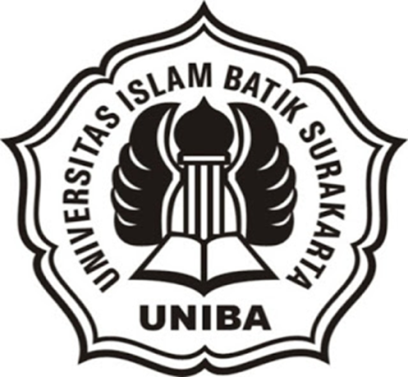 SKRIPSIDiajukan Untuk Memenuhi Syarat Guna Memperoleh Gelar Sarjana Manajemen Pada Fakultas Ekonomi Program Studi Manajemen Universitas Islam Batik SurakartaOleh :Rageel Tri PitoyoNIM. 2018020084FAKULTAS EKONOMI  PROGRAM STUDI MANAJEMENUNIVERSITAS ISLAM BATIKSURAKARTA2022HALAMAN PERSETUJUANYang bertandatangan di bawah ini setelah membaca skripsi dengan judul : KINERJA KARYAWAN HOTEL DANA SOLO DITINJAU DARI MOTIVASI, KEPRIBADIAN DAN LINGKUNGAN KERJA PADA MASA PANDEMI COVID-19Oleh: Rageel Tri Pitoyo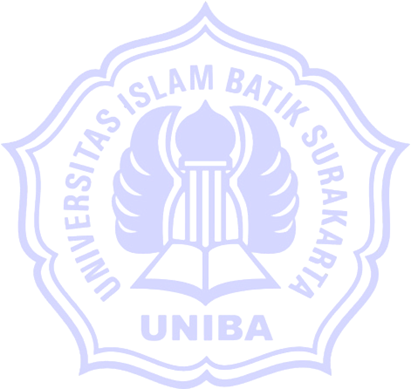 NIM : 2018020084 Telah Disetujui di Hadapan Tim Penguji Skripsi Fakultas Ekonomi Universitas Islam Batik Surakarta HALAMAN PENGESAHANSkripsi telah diterima dan disahkan untuk memenuhi syarat dan tugas guna memperoleh gelar Sarjana Manajemen Program Studi Manajemen pada Fakultas Ekonomi Universitas Islam Batik Surakarta. Pada hari 	: Jum’atTanggal 	: 21 Januari 2022Tim Penguji SkripsiSURAT PERNYATAAN KEASLIAN SKRIPSISaya yang bertandatangan di bawah ini:Nama		: Rageel Tri PitoyoNIM 		: 2018020084Judul Skripsi	:  KINERJA KARYAWAN HOTEL DANA SOLO DITINJAU DARI MOTIVASI, KEPRIBADIAN DAN LINGKUNGAN KERJA PADA MASA PANDEMI COVID-19 Dengan ini saya menyatakan bahwa skripsi yang diajukan ini adalah hasil karya sendiri dan belum pernah diajukan untuk memperoleh gelar kesarjanaan di Perguruan Tinggi lain, dan sepanjang pengetahuan saya skripsi ini tidak terdapat karya atau pendapat yang pernah ditulis atau diterbitkan oleh orang lain kecuali yang dikutip dalam naskah ini secara tertulis dan disebutkan dalam daftar pustaka. MOTTO“Jangan pernah lupakan Allah dalam keadaan apapun.”(Penulis)“Barangsiapa yang menempuh suatu jalan untuk menuntut ilmu, maka Allah Swt akan memudahkan baginya jalan menuju surga.” (HR. Muslim)"Ya Tuhanku, lapangkanlah dadaku, dan mudahkanlah untukku urusanku, dan lepaskanlah kekakuan dari lidahku, agar mereka mengerti perkataanku," (QS Taha: 25-28).“Perjalanan seribu mil dimulai dengan satu langkah." (Lao Tzu)PERSEMBAHANDengan mengucap syukur alhamdulillah kepada Allah SWT, penulis mempersembahkan karya ini untuk:Bapak Ngadimin dan Ibu Warti, terimakasih untuk segala ketulusan, keikhlasan, kasih sayang dan pengorbanan yang tiada jemu diberikan untuk merawatku. Serta segala do'a yang selalu teriring disetiap sujud kepada-Nya, sehingga memudahkan dan menguatkan setiap langkahku untuk menggapai segala bahagia dan cita.Kakakku Pitri Wijayanti dan Setyo Nugroho, terimakasih untuk segala dukungan yang telah diberikan kepadaku selama ini baik dukungan materil maupun yang non-materil. Sahabatku Muhamad Rizal Maulana, seseorang yang senantiasa mengajariku untuk selalu bersyukur disetiap keadaan, bersabar atas segala rintangan, serta berjuang untuk menjadi pemenang. Terimakasih atas kesediaanmu untuk selalu ada disetiap langkahku.Teman temanku Prodi Manajemen Universitas Islam Batik Surakarta; Fajrin Mustika Hapsari, Nadia Iqmalia, Utomo Dwi Saputro, Wanda Anggi Saputro, Wisam Ulwan Cahya dan seluruh teman yang tidak dapat saya sebutkan satu-persatu, terimakasih untuk segala dukungan dan do'a.Almamaterku Universitas Islam Batik Surakarta.KATA PENGANTARPuji syukur penulis panjatkan kepada Allah SWT, yang senantiasa memberikan rahmat, karunia serta hidayah-Nya sehingga penulis bisa menyelesaikan penyusunan skripsi yang berjudul, "KINERJA KARYAWAN HOTEL DANA SOLO DITINJAU DARI MOTIVASI, KEPRIBADIAN DAN LINGKUNGAN KERJA PADA MASA PANDEMI COVID-19", yang merupakan salah satu persyaratan guna menyelesaikan studi S1 Fakultas Ekonomi Program Studi Manajemen Universitas Islam Batik Surakarta. Selama menyusun skripsi ini, penulis menyadari telah banyak mendapatkan bimbingan, bantuan serta dukungan dari berbagai pihak. Maka dalam kesempatan ini, dengan segala kerendahan hati penulis menyampaikan rasa terimakasih kepada:Dr. H. Amir Junaidi, S.H., M.H., selaku Rektor Universitas Islam Batik Surakarta yang telah memberikan kesempatan kepada penulis untuk studi lanjut S1 Ekonomi.Dr. Ec.Dra. Hj. Istiatin, SE., MM., selaku Dekan Fakultas Ekonomi Universitas Islam Batik Surakarta.Dra. Hj. Siti Maryam, MM., selaku Dosen Pembimbing I yang telah memberikan dukungan, saran serta pengarahan untuk menyelesaikan skripsi iniDrs. Burhanudin AY, MM., selaku Dosen Pembimbing II yang telah meluangkan waktu, masukan serta koreksi agar skripsi ini menjadi lebih baik lagi.Segenap Dosen Fakultas Ekonomi Universitas Islam Batik Surakarta serta Staff yang telah membantu penulis dalam hal-hal yang berkaitan dengan akademik.Pimpinan Hotel Dana Solo yang telah memberikan izin dan kesempatan kepada penulis untuk melakukan penelitian.Seluruh karyawan Hotel Dana Solo yang telah bersedia membantu kelancaran dalam penulisan penelitian ini.Seluruh pihak yang tidak dapat penulis sebutkan satu persatu, terimakasih sudah bersedia membantu serta memperlancar penyelesaian skripsi ini.Penulis menyadari bahwa skripsi ini masih jauh dari kata sempurna, mengingat keterbatasan pengetahuan yang penulis peroleh sampai saat ini. Maka penulis mengharapkan saran dan kritik yang bersifat membangun guna terciptanya kesempurnaan skripsi ini. Akhir kata penulis berharap semoga skripsi ini dapat bermanfaat bagi semua pihak.DAFTAR GAMBARGambar II. 1	38Gambar III. 1 Kurva normal uji F	61Gambar III. 2 Kurva normal uji t	63Gambar IV. 1 Struktur Organisasi Hotel Dana Solo	68DAFTAR TABELTabel II. 1 Matriks Jurnal	27Tabel III. 1 Definisi Operasional Variabel	44Tabel III. 2 Hasil Uji Validitas Instrumen Kinerja Karyawan	50Tabel III. 3 Hasil Uji Validitas Instrumen Motivasi	51Tabel III. 4 Hasil Uji Validitas Instrumen Kepribadian	52Tabel III. 5 Hasil Uji Validitas Instrumen Lingkungan Kerja	53Tabel III. 6 Hasil Uji Reliabilitas Kuesioner	55Tabel IV. 1 Identitas Responden Menurut Jenis Kelamin	75Tabel IV. 2 Identitas Responden Menurut Usia	75Tabel IV. 3 Identitas Responden Lama Bekerja	76Tabel IV. 4 Identitas Responden Menurut Pendidikan Terakhir	77Tabel IV. 5 Deskripsi Variabel Kinerja Karyawan	78Tabel IV. 6 Deskripsi Variabel Motivasi	80Tabel IV. 7 Deskripsi Variabel Kepribadian	83Tabel IV. 8 Deskripsi Variabel Lingkungan Kerja	85Tabel IV. 9 Hasil Uji Normalitas	87Tabel IV. 10 Hasil Uji Multikolinearitas	88Tabel IV. 11 Hasil Uji Heteroskedastisitas	89Tabel IV. 12 Hasil Uji Regresi Linear Berganda	90Tabel IV. 13 Hasil Uji R2	91Tabel IV. 14 Hasil Uji F	92Tabel IV. 15 Hasil Uji t	93DAFTAR LAMPIRANLampiran  1 Kuesioner Penelitian	107Lampiran  2 Data Responden	112Lampiran  3 Hasil Deskripsi Responden	122Lampiran  4 Hasil Uji Validitas dan Reliabilitas	124Lampiran  5 Hasil Uji Normalitas	138Lampiran  6 Hasil Uji Multikolinearitas	139Lampiran  7 Hasil Uji Heterokedastisitas	140Lampiran  8 Hasil Uji Regresi Linear Berganda	141Lampiran  9 Hasil Uji R2	141Lampiran  10 Hasil Uji F	142Lampiran  11 Hasil Uji t	142Lampiran  12 Izin Penelitian	143ABSTRACTRAGEEL TRI PITOYO. 2018020084. PERFORMANCE OF DANA SOLO HOTEL EMPLOYEES REVIEWING FROM MOTIVATION, PERSONALITY AND WORK ENVIRONMENT DURING THE COVID-19 PANDEMIC.Good human resources can be the focus and focus of the company to be able to survive in navigating the times. Lack of attention to human resources can cause the company to experience setbacks or failures. The current state-of-the-art facilities and infrastructure must be supported by quality human resources.The purpose of this study was to determine the effect of motivation, personality and work environment variables on the performance of Hotel Dana Solo employees. This study uses a quantitative descriptive method. The population in this study amounted to 53 people. The sampling technique used was the census sampling technique, so the entire population in this study was used as a sample.Data collection techniques in this study using a questionnaire. The data analysis technique used multiple linear regression analysis, with the analysis tool IBM SPSS APK version 23. The results showed that the value of Fcount 41.680 > Ftable 2.794 and the significant probability was much less than 0.05, namely 0.000 <0.05, it can be concluded that motivation , personality, and work environment can be said to simultaneously have a positive and significant effect on employee performance. The tcount value of the motivation variable is 6.406 > 2.009 and sig. 0.000 <0.05, it can be concluded that motivation partially has a positive and significant effect on employee performance. The tcount value of the personality variable is 2.887 > 2.009 and sig. 0.006 <0.05, it can be concluded that personality partially has a positive and significant effect on employee performance. The tcount value of the work environment variable is -2.810 ttable -2.009 and sig. 0.007 <0.05, it can be concluded that the work environment partially has a negative and significant effect on employee performance. Calculation of the coefficient of determination R2, motivation, personality and work environment has an influence on performance of 70.1%.Keywords: Human Resources, Employee Performance, Motivation, Personality and Work Environment.ABSTRAKRAGEEL TRI PITOYO. 2018020084. KINERJA KARYAWAN HOTEL DANA SOLO DITINJAU DARI MOTIVASI, KEPRIBADIAN DAN LINGKUNGAN KERJA PADA MASA PANDEMI COVID-19.Sumber daya manusia yang bagus dapat menjadi sorotan dan tumpuan perusahaan untuk dapat bertahan dalam mengarungi perkembangan zaman. Kurangnya perhatian terhadap sumber daya manusia dapat mengakibatkan perusahaan mengalami kemunduran maupun kegagalan. Sarana dan prasarana yang sudah cangih pada saat ini harus didukung dengan sumber daya manusia yang berkualitas.Tujuan dalam penelitian ini untuk mengetahui pengaruh variabel motivasi, kepribadian dan lingkungan kerja terhadap kinerja karyawan Hotel Dana Solo. Penelitian ini menggunakan metode deskriptif kuantitatif. Populasi dalam penelitian ini berjumlah  53 orang. Teknik pengambilan sampel menggunakan teknik sampling sensus, maka seluruh populasi dalam penelitian ini dijadikan menjadi sampel. Teknik penggumpulan data dalam penelitian ini menggunkan kuesioner. Teknik analisis  data  menggunakan  analisis  regresi  linier berganda,  dengan  alat  analisis  IBM  SPSS  APK  versi  23.  Hasil  penelitian menunjukkan  bahwa  nilai  Fhitung 41,680 > Ftabel 2,794 dan  probabilitas siginifikan jauh lebih kecil dari 0,05 yaitu 0,000 < 0,05, maka dapat disimpulkan bahwa motivasi, kepribadian, dan lingkungan kerja dapat dikatakan secara simultan berpengaruh positif dan signifikan terhadap kinerja karyawan.  Nilai thitung variabel motivasi  sebesar 6,406 > 2,009 dan sig. 0,000 < 0,05, maka dapat disimpulkan motivasi secara parsial berpengaruh positif dan signifikan terhadap kinerja karyawan.  Nilai thitung variabel kepribadian sebesar 2,887 > 2,009 dan sig. 0,006 < 0,05, maka dapat disimpulkan kepribadian secara parsial berpengaruh positif dan signifikan terhadap kinerja karyawan. Nilai thitung variabel lingkungan kerja sebesar -2,810 ≤ ttabel -2,009  dan sig. 0,007 < 0,05, maka dapat disimpulkan lingkungan kerja secara parsial berpengaruh negatif dan signifikan terhadap kinerja karyawan.  Perhitungan  koefisiensi determinasi  R2  motivasi  kepribadian dan  lingkungan  kerja  mempunyai  pengaruh  terhadap kinerja  sebesar  70,1%.Kata Kunci : Sumber Daya Manusia, Kinerja Karyawan, Motivasi, Kepribadian dan Lingkungan Kerja.BAB I
PENDAHULUANLatar BelakangDi era globalisasi sumber daya manusia yang bagus dapat menjadi sorotan dan tumpuan perusahaan untuk dapat bertahan dalam mengarungi perkembangan zaman. Kurangnya perhatian terhadap sumber daya manusia dapat mengakibatkan perusahaan mengalami kemunduran maupun kegagalan. Sarana dan prasarana yang sudah cangih pada saat ini harus didukung dengan sumber daya manusia yang berkualitas, oleh karena itu sumber daya manusia dalam sebuah perusahaan merupakan salah satu faktor yang sangat penting untuk diperhatikan karena merupakan kunci yang dapat menentukan keberhasilan sebuah perusahaan.Prinsip setiap karyawan dalam melakukan tugasnya diharapkan agar dapat menunjukkan kinerjanya. Kinerja karyawan diartikan sebagai sebuah hasil yang diraih oleh karyawan tersebut didalam melaksanakan pekerjaannya menurut kriteria-kriteria yang telah ditentukan. Suatu barang atau jasa yang dapat dilihat maupun dirasakan dan dihasilkan seseorang dari suatu pekerjaan. Barang atau jasa  yang  dihasilkan  tidak  sesuai dengan  harapan,  maka  dapat dikatakan kinerjanya  buruk namun sebaliknya jika  barang  atau  jasa  yang  dihasilkan  sesuai  dengan  apa  yang diharapkan,  maka  dapat  dikatakan  kinerjanya  baik,  sebaliknya. Kinerja karyawan yang bagus akan mempengaruhi hasil yang bagus juga. Menurut peneliti SitiImroatun & Sukirman (2016) menyatakan lingkungan kerja, kompensasi kerja dan motivasi kerja berpengaruh terhadap kinerja guru ekonomi maupun akuntansi pada SMA Negeri Se-Kabupaten Wonosobo, sedangkan menurut Bukhari & Pasaribu (2019) menyatakan motivasi, kompetensi, dan lingkungan kerja berpengaruh positif dan signifikan terhadap kinerja pegawai, Bukhari dan Sjahril meneliti pada PDAM Tirta Tamiang Kabupaten Aceh Tamiang dengan jumlah sampel penelitian ini sebanyak 57 orang karyawan sebagai responden penelitian.Menggerakkan individu agar sesuai dengan tujuan dalam sebuah perusahaan dan memberikan motivasi terhadap individu diartikan sebagai hal yang tepat untuk memberikan dorongan. Perusahaan dan karyawan  merupakan  dua  hal  yang saling berhubungan dan  tidak  dapat  dipisahkan. Karyawan memegang peranan utama dalam menjalankan  roda  kehidupan perusahaan. Laju roda perusahaan akan berjalan kencang apabila seorang karyawan  memiliki  motivasi  yang  tinggi, yang  akhirnya  akan  mendapatkan hasil pencapaian  yang  baik  bagi  perusahaan.  Suatu perusahaan tidak dapat berjalan dengan baik jika karyawan tidak memiliki motivasi yang tinggi. Motivasi kerja diartikan sebagai bentuk dorongan kepada seseorang untuk mencapai hasil yang baik dan diharapkan semua pekerjaan yang dimiliki oleh masing-masing anggota organisasi akan berjalan secara efisien dan efektif (Gunawan, 2020). Sedangkan dalam penelitian Dharma (2017) menyebutkan bahwa motivasi sebagai kebutuhan seseorang untuk berargumentasi dengan memunculkan ide, dan kritik terhadap sesuatu. Motivasi dapat diartikan sebagai sebuah dorongan yang akan membuat setiap orang akan berusaha dengan sekuat tenaga untuk mendapatkan hasil yang diinginkan. Menurut peneliti  Siahaan & Bahri (2019) motivasi berpengaruh tidak signifikan terhadap kinerja pegawai PT PLN (Persero) Unit Induk Pembangkitan Sumatera Bagian Utara. Sedangkan I. P. Putra et al. (2017) motivasi  berpengaruh  positif  dan  signifikan terhadap kinerja, Indra Purnama  Putra, Wayan  Sitiari  dan I Made Sara meneliti pada rumah makan warung mina Denpasar dengan jumlah sampel penelitian sebanyak 48 orang karyawan sebagai responden.Kepribadian diartikan sebagai keseluruhan cara individu dalam bereaksi dan berinteraksi dengan individu lain. Kepribadian diartikan sebagai  salah  satu  faktor  yang sangat penting bagi individu,  karena  kepribadian dapat menentukan  bagaimana  cara seseorang tersebut berpikir, berperasa dan berperilaku dalam berbagai  situasi  yang  berbeda-beda (Montolalu et al., 2016). Selain itu juga sering diartikan sebagai ciri-ciri yang menonjol pada diri individu tersebut. Kepribadian  diartikan sebagai  organisasi dinamis  yang berada dalam  sistem  psikologis  seseorang dan hal tersebut dapat  menentukan  caranya  untuk menyesuaikan diri  secara  unik terhadap lingkungannya. Kepribadian Menurut Alfian et al. (2018) kepribadian karyawan berpengaruh signifikan terhadap kinerja karyawan pada PT PLN (Persero) Area Pasuruan. Sedangkan Montolalu et al. (2016) kepribadian  berpengaruh  secara  signifikan  terhadap kinerja  pegawai, Ricky Montolalu, Lotje  Kawet dan Olivia Nelwan meneliti pada Dinas  Kebudayaan  dan  Pariwisata  Provinsi  Sulawesi  Utara dengan jumlah sampel penelitian sebanyak 87 orang pegawai sebagai responden.Lingkungan kerja menjadi salah satu hal yang perlu diperhatikan oleh perusahaan, karena hal tersebut dapat mempengaruhi produktivitas dan semangat kerja karyawan. Karyawan akan merasa bosan bahkan tidak betah untuk bekerja di tempat tersebut jika lingkungan kerja di tempat tersebut tidak baik, begitu pula sebaliknya jika lingkungan kerja tersebut baik maka karyawan akan merasa nyaman dan betah untuk bekerja. Selain melaksanakan tugas sesuai dengan jabatan, karyawan juga dituntut untuk melakukan adaptasi dengan lingkungan termasuk rekan kerja yang memiliki karakter berbeda-beda (Rismayanti & Mayasari, 2021). Lingkungan kerja menurut Hustia (2020) lingkungan kerja berpengaruh signifikan terhadap kinerja karyawan pada PT. CS2 Pola Sehat Palembang.  Sedangkan Kurniawan (2019) lingkungan kerja mempunyai pengaruh positif dan signifikan terhadap kinerja pegawai, Rizki Kurniawan meneliti pada Kantor Pertanahan Kabupaten Bangka Tengah dengan jumlah sampel penelitian sebanyak 30 pegawai sebagai responden.“Pandemi Covid-19 berdampak pada rantai  nilai  dunia  usaha  sehingga  banyak usaha  pada  berbagai  sektor  dan  skala  usaha  yang  berhenti  operasi  sementara  atau permanen (Budastra, 2020)”. Pandemi  yang terjadi pada saat ini, sedikit banyak akan berdampak dalam perusahaan dalam hal ini termasuk sumber daya manusia dalam melaksanakan work from office (WFO). Bekerja WFO dalam masa pandemi dapat menimbulkan dampak kecemasan dan ketakutan karyawan akan terpapar virus Covid-19 (Hustia, 2020). Hotel Dana Solo bergerak  dalam  bidang kepariwisataan  yang  meliputi perhotelan, wisma dan  travel atau biro perjalanan. Mengingat di masa pandemi seperti saat ini bidang kepariwisataan sangat merasakan dampak yang terjadi, sekitar 12,91 juta orang di sektor pariwisata mengalami pengurangan jam kerja dan 939 ribu orang di sektor pariwisata sementara tidak bekerja (Kemenparekraf, 2021). Demikian pula dengan Hotel Dana Solo, pada masa pandemi seperti ini kegiatan WFO harus tetap dijalankan seperti biasanya namun terdapat beberapa pembatasan yang harus diperhatikan oleh setiap karyawan. Pada waktu bekerja di Hotel Dana Solo, setiap karyawan diminta untuk mematuhi kebijakan yang telah ditetapkan oleh pemerintah agar mencegah terjadinya penyebaran virus Covid-19. Hotel Dana Solo tidak melakukan pemutusan hubungan kerja terhadap setiap karyawan di masa pandemi, melainkan menerapkan sistem kerja WFO dengan setiap karyawan dalam satu bulan akan bekerja selama 10 hari. Menurut wawancara peneliti terhadap human resources development (HRD), beliau menyampaikan bahwa telah terjadi penggurangan jumlah tamu yang berkunjung di Hotel Dana Solo yang pada saat sebelum pandemi Covid-19 tamu Hotel Dana Solo dapat mencapai 100 orang dalam satu (1) hari, namun pada saat pandemi Covid-19 ini tamu hotel hanya 15 orang dalam satu harinya. Pelaksanaan sistem kerja WFO yang dilakukan Hotel Dana Solo dimasa pandemi ini merupakan sebuah cara yang dilakukan perusahaan untuk tetap dapat menghasilkan pemasukan. Hotel Dana Solo juga memberikan semangat kepada setiap karyawan agar tetap semangat dalam melaksanakan pekerjaannya, meskipun di masa pandemi seperti ini kuantitas pekerjaannya berkurang. Setiap karyawan juga diminta agar tetap sabar dan ikhlas dalam menghadapi ujian yang ada pada saat ini, mengingat banyak orang diluar sana yang kehilangan pekerjaan karena pandemi Covid-19 ini.Berdasarkan uraian diatas dan fenomena yang terjadi maka peneliti memutuskan untuk mengambil judul “Kinerja Karyawan Hotel Dana Solo Ditinjau Dari Motivasi, Kepribadian Dan Lingkungan Kerja Pada Masa Pandemi Covid-19”. Rumusan MasalahBerdasarkan latar belakang diatas, maka rumusan masalah dalam penelitian ini adalah sebagai berikut :Apakah motivasi, kepribadian dan lingkungan kerja berpengaruh terhadap kinerja karyawan Hotel Dana Solo pada masa pandemi Covid-19 secara simultan?Apakah motivasi berpengaruh terhadap kinerja karyawan Hotel Dana Solo pada masa pandemi Covid-19 secara parsial?Apakah kepribadian berpengaruh terhadap kinerja karyawan Hotel Dana Solo pada masa pandemi Covid-19 secara parsial?Apakah lingkungan kerja berpengaruh terhadap kinerja karyawan Hotel Dana Solo pada masa pandemi Covid-19 secara parsial?Batasan MasalahMasalah sumber daya manusia yang diangkat dalam penelitian ini terlalu luas jika diteliti secara meyeluruh. Menurut teori Noe et al dalam (Astuti et al., 2015), sumber daya manusia adalah kebijakan, praktek, dan sistem-sistem yang mempengaruhi perilaku, sikap dan kinerja karyawan. Dengan demikian agar penelitian ini dapat berjalan dengan baik dan lancar, maka peneliti memfokuskan penelitiannya terhadap kinerja karyawan Hotel Dana Solo yang ditinjau dari motivasi, kepribadian dan lingkungan kerja pada masa pandemi Covid-19 : Variabel yang diteliti hanya kinerja karyawan, motivasi, kepribadian dan lingkungan kerja. Penelitian ini hanya dilakukan di Hotel Dana Solo pada masa pandemi Covid-19. Penelitian ini hanya dilakukan pengambilan sample pada karyawan Hotel Dana Solo.Tujuan PenelitianAdapun tujuan penelitian yang hendak ingin dicapai peneliti berdasarkan rumusan masalah diatas adalah untuk mengetahui mendiskripsikan dan memaparkan :Mengetahui dan menganalisis pengaruh motivasi, kepribadian dan lingkungan kerja terhadap kinerja karyawan Hotel Dana Solo pada masa pandemi Covid-19 secara simultan.Mengetahui dan menganalisis pengaruh motivasi terhadap kinerja karyawan Hotel Dana Solo pada masa pandemi Covid-19 secara parsial.Mengetahui dan menganalisis pengaruh kepribadian terhadap kinerja karyawan Hotel Dana Solo pada masa pandemi Covid-19 secara parsial.Mengetahui dan menganalisis pengaruh lingkungan kerja terhadap kinerja karyawan Hotel Dana Solo pada masa pandemi Covid-19 secara parsial.Manfaat PenelitianAdapun manfaat yang dapat diperoleh dari penelitian ini adalah sebagai berikut : Manfaat Teoritis Hasil dari penelitian ini diharapkan dapat berguna untuk menambah wawasan bagi penulis. Selain itu, hasil dari penelitian ini diharapkan nantinya dapat digunakan sebagai referensi penelitian serupa yang akan dilakukan dimasa mendatang.Manfaat PraktisBagi Perusahaan Diharapkan dapat menjadi bahan pertimbangan dalam menentukan arah kebijakan perusahaan agar dapat diterapkan untuk mengetahui pengaruh dari motivasi, kepribadian dan lingkungan kerja terhadap kinerja karyawan Hotel Dana Solo dan dapat menjadi bahan evaluasi perusahaan dalam mengelola sumber daya manusia.Bagi Akademik Semoga dapat dijadikan bahan informasi dan sebagai masukan atau referensi bagi peneliti berikutnya dibidang yang sejenis.Bagi Peneliti Sebagai tambahan wawasan bagi penulis agar nantinya dapat membandingkan ilmu yang ada dalam perkuliahan dengan hal yang terjadi dalam dunia nyata.BAB II
KAJIAN PUSTAKADiskripsi TeoriKinerja KaryawanKinerja merupakan suatu cara untuk mengevaluasi dan mengidentifikasi hal-hal yang terkait dengan proses dan hasil kerja pegawai (Asnawi, 2019, p. 13). “Kinerja adalah hasil  kerja  seorang  pekerja  didalam  sebuah  proses  manajemen  atau  sebuah organisasi  secara  keseluruhan  dimana  hasil  kerja  tersebut  dapat  ditunjukan  buktinya  secara kongkrit  dan  dapat  diukur (A. A. B. W. Putra, 2019)”. Kinerja mengacu pada prestasi karyawan yang diukur berdasarkan standar atau kriteria yang ditetapkan perusahan (I. P. Putra et al., 2017). Dengan demikian kinerja merupakan hasil kongkrit dari proses pekerja dalam menjalankan tugasnya secara meneyeluruh. “Kinerja adalah hasil kerja secara kualitas dan kuantitas yang tercapai oleh seseorang karyawan dalam melaksanakan tugas sesuai dengan tanggung jawab yang diberikan kepadanya (Daulay et al., 2019)”. Berdasarkan hal tersebut maka hasil kualitas dan kuantitas dari pekerja dapat dikatakan sebagai kinerja. Terdapat beberapa pengertian kinerja yang disampaikan oleh beberapa peneliti yang lainnya.“Kinerja karyawan  adalah  hasil  kerja  yang  dicapai  oleh  seseorang karyawan  dalam  melaksanakan  tugasnya  sesuai  dengan  tanggung  jawab  yang  telah diberikan  kepadanya (Sinuhaji, 2014)”. Menurut A. A. B. W. Putra (2019) “Faktor  kritis yang  berkaitan  dengan  keberhasilan  jangka  panjang  organisasi  adalah  kemampuanya  untuk mengukur  seberapa  baik  karyawan  bekerja  dan  menggunakan  informasi  tersebut  guna memastikan  bahwa  pelaksanaan  memenuhi  standar-standar  sekarang  dan  meningkat  sepanjang waktu”. Untuk mengetahui keberhasilan kinerja karyawan dalam sebuah perusahaan,  diperlukan suatu standar yang harus dilakukan oleh karyawan tersebut.Menurut Mangkunegara (dalam Farisi et al., 2020) mengemukakan bahwa kinerja adalah hasil kerja secara kualitas dan kuantitas yang dicapai oleh seorang karyawan dalam melaksanakan tugasnya sesuai dengan tanggung jawab  yang diberikan kepadanya. Tinggi rendahnya kinerja seorang pegawai ditentukan oleh faktor-faktor yang mempengaruhinya baik dari dalam diri sendiri (internal) maupun dari orang lain (eksternal).Indikator Kinerja Karyawan Indikator  pengukuran  kinerja  karyawan  yang  dikemukakan  oleh ( Isvandiari & Idris, 2018) :Kualitas  kerja Menunjukan  kerapian,  ketelitian,  keterkaitan  hasil  kerja  dengan  tidak mengabaikan  volume  pekerjaan.  Kualitas  kerja  yang  baik  dapat menghindari  tingkat  kesalahan  dalam  penyelesaian  pekerjaan  yang dapat  bermanfaat  bagi  kemajuan  instansi.  Indikatornya  yaitu  kerapian, kemampuan, dan keberhasilan.Kuantitas  kerjaMenunjukan  banyaknya  jumlah  jenis  pekerjaan  yang  dilakukan  dalam satu  waktu  sehingga  efisiensi  dan  efektivitas  dapat  terlaksana  sesuai dengan tujuan instansi. Indikatornya  yaitu kecepatan dan kepuasan.Tanggung  jawabMenunjukkan  seberapa  besar  karyawan  dalam  menerima  dan melaksanakan  pekerjaannya,  mempertanggung  jawabkan  hasil  kerja serta  sarana  dan  prasarana  yang  digunakan  dan  perilaku  kerjanya setiap  hari.  Indikatornya  yaitu  hasil  kerja,  pengambilan  keputusan, sarana, dan prasarana.KerjasamaKesediaan  karyawan  untuk  berpartisipasi  dengan  karyawan  yang  lain secara  vertikal  dan  horizontal  baik  di  dalam  maupun  di  luar  pekerjaan sehingga  hasil  pekerjaan  akan  semakin  baik.  Indikatornya  yaitu kekompakan dan hubungan baik dengan rekan kerja  dan  atasan.KehadiranKehadiran  merupakan  hal  yang  harus  dipertahankan  pegawai. Kehadiran  pegawai  dapat  menjadi  tolak  ukur  apakah  pegawai menyukai  pekerjaan mereka. Pegawai  yang  jumlah kehadirannya  lebih banyak  biasanya  kinerja  yang  dilakukan  lebih  baik  daripada  pegawai yang  jumlah  kehadirannya  sedikit.  seorang  karyawan.  Indikatornya yaitu kemandirian.Faktor Yang Mempengaruhi Kinerja KaryawanMenurut SitiImroatun & Sukirman (2016) terdapat 2 faktor  yang  mempengaruhi  kinerja diantaranya :Faktor  internal  yang  berhubungan  dengan  sifat-sifat  seseorang  yang  meliputi :  sikap,  sifat-sifat kepribadian,  sifat  fisik,  keinginan  atau  motivasi, umur,  jenis  kelamin,  pendidikan,  pengalaman kerja,  latar  belakang  budaya  dan  variabelvariabel  personal  lainya.  Faktor  eksternal  yaitu faktor  yang  mempengaruhi  kinerja  karyawan yang  berasal  dari  lingkungan,  meliputi  kebijakan organisasi,  kepemimpinan,  tindakan-tindakan rekan  kerja,  jenis  latihan  dan  pengawasan, sistem  upah  dan  lingkungan  sosial.Berdasarkan definisi tersebut, peneliti sampai pada pemahaman bahwa  Kinerja Karyawan adalah suatu pekerjaan individu maupun kelompok yang berada pada sebuah organisasi atau perusahaan yang dilaksanakan sesuai dengan tanggung jawab demi mencapai tujuan organisasi atau perusahaan namun tidak melanggar nilai hukum, etis, dan moral.MotivasiMotivasi adalah serangkaian sikap dan nilai-nilai yang mempengaruhi individu untuk mencapai hal yang spesifik sesuai dengan tujuan individu. Motivasi adalah pemberian daya penggerak yang menciptakan kegairahan kerja seseorang agar mereka mau bekerja sama, bekerja efektif dan terintegrasi dengan segala daya upayanya untuk mencapai kepuasan (Farida & Hartono, 2015, p. 25). Menurut Ali (2017) “Motivasi  adalah  suatu  faktor  yang  mendorong  seseorang  untuk  melakukan  suatu  aktivitas tertentu,  oleh  karena  itu  motivasi  sering  kali  diartikan  pula  sebagai  pendorong  perilaku seseorang.” Sedangkan Adha et al (2019) “menyatakan bahwa motivasi adalah pemberian daya penggerak yang menciptakan kegairahan kerja seseorang agar mereka mampu bekerjasama, bekerja efektif, dan terintegritas dengan segala daya upayanya untuk mencapai kepuasan”. Berdasarkan hal tersebut motivasi dapat diartikan sebagai aktivitas yang dapat mendorong seseorang dalam melaksanakan pekerjaan. Terdapat beberapa pengertian motivasi yang disampaikan oleh beberapa peneliti lainnya.Motivasi menurut Umar dalam (Hamdani & Zulfikar, 2017)  menyatakan  bahwa  motivasi adalah faktor yang  kehadirannya  dapat menimbulkan  kepuasan  kerja  dan  meningkatkan produktivitas  atau  hasil  kerja  dan  menimbulkan berbagai  perilaku  manusia. Sedangkan  Robbins (Hamdani & Zulfikar, 2017) menjelaskan bahwa kinerja seseorang dipengaruhi  oleh  tingkat  pendidikan,  inisiatif, pengalaman  kerja,  dan  motivasi  dari  pegawai  itu sendiri. Menurut Kadarisman dalam (Siahaan & Bahri, 2019)  pada  hakikatnya  tujuan  pemberian  motivasi  kerja  kepada  para  karyawan  adalah untuk: mengubah  perilaku  karyawan  sesuai  dengan  keinginan  perusahaan, meningkatkan  gairah  dan  semangat  kerja, meningkatkan  disiplin  kerja, meningkatkan  prestasi  kerja, meningkatkan  rasa  tanggung  jawab, meningkatkan produktivitas dan efisiensi, dan menumbuhkan  loyalitas  karyawan  pada  perusahaan.Indikator MotivasiMenurut (Murtini, 2018), indikator motivasi  terdiri dari : Kondisi Linkungan KerjaKondisi lingkungan kerja adalah kehidupan fisik, sosial, dan psikologi dalam perusahaan yang memengaruhi kinerja dan produktivitas karyawan.Kompensasi yang memadai.Kompensasi adalah segala sesuatu yang diterima baik berupa fisik maupun non fisik. Kompensasi juga berarti seluruh imbalan yang diterima oleh seorang pekerja/karyawan atas jasa atau hasil dari pekerjaannya dalam sebuah perusahaan dalam bentuk uang atau barang, baik secara langsung maupun tidak langsung.Supervisi yang baik.Supervisor pada suatu perusahaan adalah memimpin dan mengorganisasikan tim kerjanya dengan baik agar pekerjaan berjalan lancar dan mencapai hasil yang maksimal, serta aman dan tidak mengganggu keselamatan rekan-rekan kerja bawahannya.Adanya jaminan pekerjaan.Adanya jaminan pekerjaan bagi pekerja dapat memotivasi  dan mempengaruhi seseorang untuk tetap bertahan di suatu perusahaan.Status dan tangung jawab.Kejelasan status bagi karyawan dan bertanggung jawab dalam  melaksanakan pekerjaan merupakan hal yang penting dalam sebuah perusahaan. Faktor-faktor Yang Mempengaruhi MotivasiMenurut Afandi dalam (Farisi et al., 2020) mengemukakan beberapa faktor yang mempengaruhi motivasi kerja yaitu: Kebutuhan hidupKebutuhan untuk mempengaruhi hidup, yang termasuk dalam kebutuhan ini adalah makan, minum, perumahan, udara, dan sebagainya. Keinginan untuk memenuhi kebutuhan ini merangsang seseorang berprilaku dan giat bekerja. Kebutuhan masa depanKebutuhan akan masa depan yang cerah dan baik sehingga tercipta suasana tenang, harmonis dan oftimisme.Kebutuhan harga diriKebutuhan akan penghargaan diri dan pengakuan serta penghargaan prestasi dari karyawan dan masyarakat lingkungannya. Idealnya prestasi timbul karena adanya prestasi, tetapi tidak selamanya demikian. Akan tetapi perlu juga diperhatikan oleh pimpinan bahwa semangkin tinggi kedudukan seseorang dalam masyarakat atau posisi seseorang dalam organisasi semangkin tinggi pula prestasinya.  Kebutuhan pengakuan prestasi kerja Kebutuhan atas prestasi kerja yang dicapai dengan menggunakan kemampuan, keterampilan dan potensi optimal untuk mencapai prestasi kerja yang sangat memuaskan. Kebutuhan ini merupakan realisasi lengkap potensi seseorang secara penuh.Berdasarkan definisi tersebut, peneliti sampai pada pemahaman bahwa  motivasi adalah faktor pendorong seseorang dalam melakukan suatu aktivitas tertentu untuk menimbulkan  kepuasan  kerja  dan  meningkatkan produktivitas seseorang.KepribadianKepribadian seseorang adalah himpunan karakteristik, kecenderungan, dan temperamen yang relative stabil yang dibentuk secara nyata oleh faktor keturunan dan faktor sosial, budaya, dan lingkungan  (Tewal et al., 2017, p. 58). Menurut Hanggraeni  dalam (Montolalu et al., 2016) menyatakan  kepribadian  adalah  sekumpulan  cara  bagaimana  sesorang  individu bereaksi  dan  berinteraksi  dengan  orang  lain. Sifat  atau  ciri  merupakan  bagian  yang  membentuk kepribadian  dan  merupakan  petunjuk  serta  sumber  keunikan  individu,  sifat  atau ciri  dapat  diduga  sebagai  pengarah  perilaku  individu  yang  konsisten  dan  khas. Cara dari seorang individu untuk berinteraksi dengan individu lain, mempunyai ciri dan keunikan yang tersendiri hal tersebut dapat dikatakan sebagai bentuk dari kepribadian. Terdapat beberapa pengertian kepribadian yang disampaikan oleh beberapa peneliti yang lainnya.Kepribadian adalah  karakteristik individu yang menunjukkan kecenderungan identitas melalui pikiran, emosi, dan perilaku yang merupakan interaksi antara pengaruh genetik dan lingkungan (Osro et al., 2018). Kepribadian memiliki sifat yang umum dan unik, meskipun secara individu berbeda (Fiernaningsih, 2017). Menurut Feist & Gregory dalam (Alfian et al., 2018) kepribadian  adalah  pola  sifat  dan  karakteristik tertentu,  yang  relatif  permanen  dan  memberikan, baik  konsistensi  maupun  individu  pada  perilaku seseorang.Menurut Chapman, Roberts, & Duberstein dalam (Virgana & Virgana, 2021) Kepribadian mewakili inti dari perbedaan individu yang relatif stabil di mana perubahan dapat secara sengaja diinduksi atau dapat terjadi secara alami.Indikator Kepribadian :Menurut (Sugiyanto, 2018), indikator kepribadian terdiri dari :Locus of ControlLocus of Control adalah sampai sejauh mana orang yakin bahwa mereka mengendalikan kesuksesan atau kegagalan mereka sendiri. Tipe yang pertama, mereka yakin bahwa mereka mengendalikan apa yang terjadi pada diri mereka, disebut sebagai internal. kaum internal lebih aktif mencari informasi sebelum mengambil keputusan. dan lebih termotivasi untuk berprestasi, dan melakukan upaya yang lebih besar untuk mengendalikan lingkungan mereka. Sedangkan tipe yang kedua, yang melihat bahwa apa yang terjadi pada diri mereka dikendalikan oleh kekuatan luar seperti misalnya kemujuran dan peluang, disebut eksternalMachiavellianismeMachiavellianisme adalah sejauh mana seorang individu bersifat pragmatis, menjaga jarak emosional. dan meyakini bahwa tujuan dapat menghalalkan cara. Cukup banyak riset telah diarahkan kepada keterkaitan kepribadian Mach-tinggi dan Mach-rendah pada hasil prilaku tertentu. Kaum Mach-tinggi memanipulasi lebih banyak, memenagkan lebih banyak, kurang dibujuk, dan membujuk orang lain lebih banyak dibandingkan kaum Mach-rendah. Dan hasil Mach-tinggi ini diperlunak oleh faktor-faktor situasional.Penghargaan Diri (self-esteem)Penghargaan diri adalah derajat suka atau tidak suka dari individu terhadap diri mereka sendiri. Individu dengan penghargaan diri yang tinggi akan mengambil lebih banyak risiko dalam seleksi pekerjaan dan lebih besar kemungkinanya untuk memilih pekerjaan-pekerjaan yang tak kovensionaldari pada orang-orang dengan penghargaan diri yang rendah.bPenemuan yang paling dapat digeneralisasi mengenai penghargaan diri adalah bahwa orang dengan self-esteem yang rendah akan lebih rawan terhadap pengaruh luar dari pada orang dengan self-esteem tinggi.Pemantauan Diri (self-monitoring)Pemantauan diri adalah suatu ciri kepribadian yang mengukur kemampuan individu untuk menyesuaikan perilakunya pada faktor-faktor situasional luar. Individu-individu yang tinggi dalam pemantauan diri menunjukkan kemampuan yang cukup besar dalam menyesuaikan perilaku mereka terhadap faktor-faktor situasional luar. Mereka sangat peka terhadap isyarat-isyarat luar dan dapat berperilaku berbeda dalam situasi yang berjalan.Pengambilan RisikoPengambilan risiko adalah orang berlainan dalam kesediaan mengambil peluang. Kecenderungan untuk mengambil atau menghindari risiko ini telah ditunjukkan mempunyai dampak pada berapa banyak informasi yang mereka perlukan sebelum mengambil pilihan mereka.Faktor-faktor Yang Mempengaruhi KepribadianMenurut Robbin dalam (Osro et al., 2018), ada empat faktor yang mempengaruhi kepribadian, yaitu :Keturunan.Keturunan merujuk pada faktor genetika seorang individu. Tinggi fisik, bentuk wajah, gender, temperamen, komposisi otot dan refleks, tingkat energi dan irama biologis adalah karakteristik yang pada umumnya dianggap, entah sepenuhnya atau secara substansial, dipengaruhi oleh siapa orang tua dari individu tersebut, yaitu komposisi biologis, psikologis, dan psikologis bawaan dari individu.Lingkungan.Faktor lain yang memberi pengaruh cukup besar terhadap pembentukan karakter adalah lingkungan di mana seseorang tumbuh dan dibesarkan; norma dalam keluarga, teman, dan kelompok sosial; dan pengaruh-pengaruh lain yang seorang manusia dapat alami.Situasi.Situasi adalah penafsiran suatu keadaan sosial yang dilakukan oleh anggota masyarakat dalam lingkungan sosial. Tujuan definisi situasi adalah mengambil keputusan yang tepat dalam tindakan sosial.Pengalaman Hidup.Pengalaman hidup adalah suatu hal yang sudah terjadi, dan tidak akan bisa diulang lagiBerdasarkan definisi tersebut, peneliti sampai pada pemahaman bahwa  kepribadian adalah cara seorang individu dalam bereaksi dan berinteraksi melalui pikiran, emosi, dan perilaku yang dapat dipengaruhi oleh genetik dan lingkungan dimana orang tersebut berada. Lingkungan KerjaLingkungan kerja adalah keadaan di mana tempat kerja yang baik meliputi fisik dan nonfisik yang dapat memberikan kesan menyenangkan, aman, tentram, perasaan betah/kerasan, dan lain sebagainya (Farida & Hartono, 2015, p. 25). Menurut Sedarmayanti dalam (Hustia, 2020) lingkungan kerja adalah keseluruhan alat perkakas dan bahan yang dihadapi, lingkungan sekitarnya di mana seseorang bekerja, metode kerjanya, serta pengaturan kerjanya baik sebagai perseorangan maupun sebagai kelompok. Lingkungan kerja terdiri atas alat, bahan dan lingkungan sekitar yang digunakan oleh seseorang untuk melakukan pekerjaan. Terdapat beberapa pengertian lingkungan kerja yang disampaikan oleh beberapa peneliti yang lainnya.Lingkungan kerja adalah tempat untuk melakukan suatu pekerjaan, dan salah satu cara untuk meningkatkan kualitas fisik (Pawirosumarto et al., 2017). Menurut (Murtini, 2018) “Lingkungan kerja adalah kehidupan sosial, psikologi, dan fisik dalam perusahaan yang berpengaruh terhadap pekerja dalam melaksanakan tugasnya”. Dalam melaksanakan tugasnya di perusahaan, sesorang dapat dipengaruhi oleh kehidupan sosial, psikologi dan fisik.Lingkungan kerja adalah bagian penting dari kehidupan organisasi untuk menentukan karyawan dapat bekerja dengan nyaman yang dapat menciptakan suasana yang menyenangkan (Virgana & Virgana, 2021).Indikator Lingkungan KerjaMenurut (Siagian & Pranoto, 2019), indikator yang mempengaruhi lingkungan kerja yaitu :Kondisi  lingkungan kerja  yang  nyaman Tempat  kerja  di  samping  menarik  untuk  dipandang  juga  dibangun dengan pertimbangan keselamatan kerja,  agar karyawan merasa  nyaman dan aman dalam  melakukan pekerjaannya.Fasilitas  kerja  yang  memadai Peralatan  dan  fasilitas  yang  memadai  sangat  dibutuhkan  karyawan karena  akan  mendukung  karyawan  dalam  menyelesaikan  tugas  yang  di embannya  di  dalam  perusahaan.  Fasilitas  perusahaan  sangat  dibutuhkan oleh  karyawan  sebagai  pendukung  dalam  menyelasikan  pekerjaan  yang ada  di  perusahaan.  Selain  itu  ada  hal  yang  perlu  di  perhatikan  oleh perusahaan  yakni  tentang  cara  memanusiakan  karyawannya,  seperti tersedianya  fasilitas  untuk  karyawan  beristirahat  setelah  lelah  bekerja dan juga  tersedianya  tempat  ibadah. Hubungan kerja  karyawan dan pimpinan Hubungan  atasan  dengan  bawahan  atau  karyawannya  harus  di  jaga dengan  baik  dan  harus  saling  menghargai  antara  atasan  dengan bawahan,  dengan  saling  menghargai  maka  akan  menimbulkan  rasa hormat  diantara  individu masing-masing. Adanya  keamanan kerja Guna  menjaga  tempat  dan  kondisi  lingkungan  kerja  tetap  dalam keadaan  aman  maka  perlu  diperhatikan  adanya  keberadaannya.  Salah satu  upaya  untuk  menjaga  keamanan  di  tempat  kerja,  dapat memanfaatkan tenaga Satuan Petugas  Keamanan (SATPAM). Adanya  komunikasi Karyawan  dapat  berkomunikasi  dengan  baik  antara  rekan  kerja,  atasan dengan bawahan dan pelanggan.Faktor-faktor Yang Mempengaruhi Lingkungan KerjaMenurut Nitisemito dalam (Hamdani & Zulfikar, 2017), faktor yang mempengaruhi lingkungan kerja terdiri dari :Suasana kerja yang menyenangkan.Kenyamanan dalam bekerja juga harus diciptakan dari lingkungan yang juga nyaman. Anda bisa menciptakan sebuah lingkungan bekerja yang nyaman dan menyenangkan. Lingkungan yang positif akan mendukung produktivitas Anda menjadi lebih meningkat. Ada banyak cara untuk membuat lingkungan kerja Anda menjadi aman, seru dan menyenangkan.Tingkat  otoriter  atasan  karyawan dalam  bekerja. Tingkat otoriter atasan adalah gaya pemimpin yang memusatkan segala keputusan dan kebijakan yang diambil dari dirinya sendiri secara penuh. Segala pembagian tugas dan tanggung jawab dipegang oleh si pemimpin yang otoriter tersebut, sedangkan para bawahan hanya melaksanakan tugas yang telah diberikan.Tingkat  sumber  saran  dalam kelompok.Tingkat sumber saran dalam kelompok dalam sebuah organisasi atau perusahaan dapat menjadi bahan untuk mengevaluasi.Kesempatan  untuk  mengembangkan bakatnya.Dalam sebuah perusahaan, seorang pekerja harus mempunyai kesempatan yang sama  untuk mengembangkan bakatnya.Ketentraman.Ketentraman berasal dari kata dasar tentram yang artinya ialah aman atau (tidak rusuh, tidak dalam kekacauan) misalnya didaerah yang aman, orang-orang bekerja dengan senang, tenang (tidak gelisah, tenang hati, pikiran)Ruangan  atau  tempat di  mana  ia  bekerja.Ruang kerja adalah tempat untuk melakukan kegiatan yang berhubungan dengan mata pencaharian atau sumber mencari nafkah.Berdasarkan definisi tersebut, peneliti sampai pada pemahaman bahwa  lingkungan kerja adalah tempat dimana seseorang bekerja yang dapat mempengaruhi orang tersebut dalam melaksanakan tugasnya.Penelitian Relevan Penelitian terdahulu adalah upaya yang dilakukan oleh peneliti untuk mencari perbandingan dan menemukan inspirasi baru untuk penelitian selanjutnya di samping itu kajian terdahulu membantu penelitian dalam memposisikan penelitian serta menunjukkan keaslian dari penelitian. Tabel II. 1
Matriks JurnalKerangka BerpikirKerangka berpikir merupakan model  konseptual  tentang  bagaimana  teori  berhubungan  dengan  berbagai  faktor  yang telah diidentifikasi sebagai masalah yang penting (Sugiyono, 2019, p. 88). Penelitian ini menggunakan dasar teori dari (I. P. Putra et al., 2017) yang menyatakan bahwa kinerja adalah hasil prestasi karyawan yang dapat diukur berdasarkan standar atau kriteria yang ditetapkan perusahan. Penelitian (SitiImroatun & Sukirman, 2016) mengkaji tentang pengaruh lingkungan kerja, kompensasi kerja, dan motivasi kerja terhadap kinerja guru. Sedangkan (Fiernaningsih, 2017) mengkaji tentang pengaruh kepribadian terhadap kinerja karyawan. (Hustia, 2020) mengkaji tentang motivasi kerja, lingkungan kerja dan disiplin kerja terhadap kinerja karyawan. Penelitian tersebut dipilih karena menggunakan variabel yang digunakan oleh peneliti dalam menyusun penelitian ini.Sesuai dengan judul yang peneliti ambil yaitu kinerja karyawan ditinjau dari motivasi, kepribadian dan lingkungan kerja, maka kerangka pemikiran dari penelitian ini adalah sebagai berikut :Gambar II. 1Kerangka BerpikirKeterangan :X1, X2, X3 : Variabel Independent.Y 	: Variabel Dependent.   	 : Hubungan Variabel Independent dan Dependent Secara Parsial.     : Hubungan Variabel Independent dan Dependent Secara Simultan.HipotesisBerdasarkan kerangka berfikir diatas maka dalam penelitian ini dapat dibuat hipotesis sebagai berikut :H1 : Diduga terdapat pengaruh yang signifikan antara motivasi, kepribadian dan lingkungan kerja terhadap kinerja karyawan Hotel Dana Solo pada masa pandemi Covid-19 secara simultan.H2 : Diduga terdapat pengaruh yang signifikan antara motivasi terhadap kinerja karyawan Hotel Dana Solo pada masa pandemi Covid-19.H3 : Diduga terdapat pengaruh yang signifikan antara kepribadian terhadap kinerja karyawan Hotel Dana Solo pada masa pandemi Covid-19.H4 : Diduga terdapat pengaruh yang signifikan antara lingkungan kerja terhadap kinerja karyawan Hotel Dana Solo pada masa pandemi Covid-19.BAB III
METODOLOGI PENELITIANJenis Penelitian Penelitian ini menggunakan metode deskriptif kuantitatif. Metode penelitian kuantitatif adalah metode penelitian yang berlandaskan pada filsafat positivisme, digunakan untuk meneliti pada populasi atau sampel tertentu, pengumpulan data menggunakan instrumen penelitian, analisis data bersifat kuantitatif/statistik yang diangkakan, dengan tujuan untuk menguji hipotesis yang telah ditetapkan (Sugiyono, 2019, p. 15). Data kuantitatif penelitian ini berupa pendapat responden dalam kuesioner.  Penelitian ini dilakukan untuk mengetahui kinerja karyawan Hotel Dana Solo ditinjau dari motivasi, kepribadian dan lingkungan kerja pada masa pandemi Covid-19.Tempat dan Waktu Penelitian Penelitian ini dilakukan selama 2 (dua) bulan, yaitu dari tanggal 10 November 2021 sampai 10 Januari 2022. Penelitian dilaksanakan pada Hotel Dana Solo yang bertempat di Jl. Slamet Riyadi No.286 Sriwedari, Kecamatan Laweyan, Kota Surakarta 57141. Perusahaan tersebut dipilih karena memberikan data hasil survey kunjungan lapangan yang sesuai dengan tujuan penelitian, selain itu karena belum lama ini peneliti mendapatkan informasi bahwa Hotel Dana Solo akan menjadi hotel bintang lima (5) dan membuat peneliti tertarik untuk meneliti di tempat tersebut.Populasi, Sampel dan Teknik SamplingPopulasi merupakan wilayah generalisasi yang terdiri dari obyek/subyek yang memiliki kuantitas dan karakteristik tertentu yang ditetapkan oleh peneliti untuk dipelajari dan kemudian ditarik kesimpulannya (Sugiyono, 2019, p. 130). Populasi dalam penelitian ini adalah seluruh karyawan Hotel Dana Solo yang berjumlah 53 orang. Menurut Husain dan Purnomo dalam (Hardani et al., 2020, p. 63), Sampel adalah sebagain anggota populasi yang diambil dengan menggunakan teknik pengambilan sampling.  Sampel dalam penelitian ini berjumlah 53 orang karyawan yang bekerja di Hotel Dana Solo. Penelitian ini  menggunakan teknik sampling sensus, yang dimana seluruh anggota populasi digunakan sebagai sampel. Menurut (Sugiyono, 2019, p. 140) sampling total atau sensus adalah teknik pengambilan sampel dimana anggota populasi dibawah 100 dijadikan sebagai sample.Sumber DataData primer Menurut (Sugiyono, 2019, p. 213) Data primer yaitu sumber data yang langsung memberikan data kepada pengumpul data. Data tersebut berupa instrument penelitian berupa kuesioner. Kuesioner yang diberikan kepada karyawan yang berkerja di Hotel Dana Solo. Instrumen dalam penelitian ini menggunakan skala Likert berbentuk Checklist. Data sekunder Menurut (Sugiyono, 2019, p. 213) data sekunder yaitu sumber data yang tidak langsung memberikan data kepada pengumpul data, misalnya lewat orang lain atau lewat dokumen. Dalam penelitian ini data sekunder berasal dari artikel atau jurnal, skripsi, buku-buku yang relevan dan sumber lainnya yang berkaitan dengan variabel yang diteliti.Teknik Pengumpulan DataObservasiObservasi yaitu proses pengamatan menyeluruh dan mencermati perilaku pada suatu kondisi tertentu. Pada dasarnya, observasi bertujuan untuk mendeskripsikan aktivitas, individu, serta makna kejadian berdasarkan perspektif individu. Metode ini dilakukan peneliti agar mendapatkan gambaran tentang masalah yang sedang diteliti. Observasi ini mengenai kinerja karyawan di Hotel Dana Solo. Bebrapa hal yang akan diamati oleh peneliti anatara lain : Karyawan wajib mentaati protokol kesehatan. Karyawan bekerja sesuai peraturan. Karyawan melakukan pekerjaan sesuai dengan tugasnya. Karyawan saling membantu satu sama lain. Pada masa pandemi Covid-19 terdapat pengurangan hari kerja. Lokasi Hotel Dana Solo terletak di pusat Kota Surakarta. Arsitektur bangunan bergaya jawa sangat terasa.Dokumentasi Dokumentasi  adalah suatu cara yang digunakan untuk memperoleh data dan informasi dalam bentuk buku, arsip, dokumen, tulisan angka dan gambar yang berupa laporan serta keterangan yang dapat mendukung penelitian. Dokumen ini dapat berbentuk gambar, tulisan atau karya-karya monumental dari seseorang (Sugiyono, 2019, p. 240). Dokumen yang dibutuhkan dalam penelitian ini antara lain :Gambar Visi dan Misi Hotel Dan Solo.Gambar situasi lingkungan kerja di Hotel Dana Solo.Brosur Hotel Dana Solo.Kuesioner Menurut (Sugiyono, 2019, p. 219) kuesioner merupakan teknik pengumpulan data yang dilakukan dengan cara memberi seperangkat pertanyaan atau pernyataan tertulis kepada para responden untuk dijawab. Untuk menjawab pertanyaan tentang kinerja karyawan, motivasi, kepribadian dan lingkungan kerja. Setiap jawaban diberi skor dimana dalam pemberian skor digunakan skala Likert, adapun skor dari jawaban atas pertanyaan-pertanyaan tersebut adalah :Sangat Tidak Setuju (STS)	: Skor 1Tidak Setuju (TS)		: Skor 2Cukup Setuju (CS)		: Skor 3Setuju (S)			: Skor 4Sangat Setuju (SS) 		: Skor 5Definisi Operasional VariabelDefinisi operasional adalah petunjuk kepada kita tentang bagaimana caranya mengukur suatu variabel. Definisi operasional merupakan informasi ilmiah yang sangat membantu penelitian lain yang ingin melakukan penelitian degan menggunakan variabel yang sama. Variabel Dependent (Y)Merupakan variabel yang dipengaruhi variabel lain. Dalam penelitian ini kinerja karyawan merupakan variabel yang dipengaruhi variabel-variabel independent  (motivasi, kepribadian dan lingkungan kerja). Variabel Independent (X) Yaitu variabel yang mempengaruhi variabel dependent (kinerja karyawan), dalam penelitian ini yang merupakan variabel independent yaitu motivasi, kepribadian dan lingkungan kerja. Ketiga variabel diukur dengan kuesioner.Tabel III. 1
Definisi Operasional VariabelUji InstrumenInstrumen pengukur seluruh variabel pada penelitian ini menggunakan kuesioner yang  disampaikan kepada responden untuk dapat memberikan pernyataan sesuai dengan apa yang dirasakan dan dialaminya. Uji instrumen ini terdiri atas uji validitas dan uji reliabelitas.Uji Validitas Instrumen yang valid menunjukkan alat ukur yang digunakan untuk mengukur data tersebut valid, yang berarti instrumen tersebut dapat digunakan untuk mengukur apa yang seharusnya diukur  (Sugiyono, 2019, p. 193). Validitas dapat dilakukan dengan mengkorelasi kan antar item skor instrument dalam suatu faktor dan mengkorelasikan antar skor faktor dengan skor total. Bila korelasi tiap faktor bernilai positif dan besarnya 0,3 keatas maka faktor tersebut merupakan variabel yang kuat. Uji validitas dilakukan dengan teknik korelasi product moment. Hasil penelitian validitas ini selanjutnya akan dibandingkan dengan tabel koefisien korelasi, apabila rhitung > rtabel maka pernyataan tersebut dinyatakan valid.Uji validitas dilakukan dengan membandingkan antara nilai rhitung dengan rtabel untuk degree of freedom (df) = n-2, dalam hal ini n adalah jumlah sampel dalam penelitian ini, yaitu (n) = 53. Maka besarnya df dapat dihitung dengan 53-2 = 51. Dengan df = 51 dan alpha = 0,05 didapat rtabel = 0,2706 (dengan melihat rtabel pada df = 51 dengan uji dua arah). Adapun kaidah yang berlaku adalah apabila nilai rhitung > rtabel (0, 2706), maka butir pertanyaan dalam kuesioner tersebut dapat dikatakan valid, begitu juga sebaliknya.	rxy = Keterangan:rxy	= Koefisien korelasi antara variabel X dan Y Ʃxy  	= Jumlah perkalian antara variabel X dan Y Ʃx2 	= Jumlah dari kuadrat nilai XƩy2       = Jumlah dari kuadrat nilai Y(Ʃx)2 	= Jumlah nilai X kemudian dikuadratkan(Ʃy)2 	= Jumlah nilai Y kemudian dikuadratkanVariabel Kinerja KaryawanUji validitas ini dilakukan terhadap 20 responden dengan rumus korelasi bivariate person  dengan program SPSS statistics  23, dengan 15 item pertanyaan ternyata semua item dinyatakan valid. Adapun hasil uji validitas dari variabel kinerja karyawan dapat dilihat dalam tabel dibawah ini :Tabel III. 2
Hasil Uji Validitas Instrumen Kinerja KaryawanSumber : Data primer yang diolah 2022 Tabel III.2 menunjukkan bahwa validitas instrumen variabel kinerja karyawan sebanyak 15 butir pertanyaan dengan hasil rhitung > rtabel sebesar 0,444 hal ini berarti seluruh pertanyaan variabel kinerja karyawan valid.Variabel motivasiUji validitas ini dilakukan terhadap 20 responden dengan rumus korelasi bivariate person  dengan program SPSS statistics  23, dengan 15 item pertanyaan ternyata semua item dinyatakan valid. Adapun hasil uji validitas dari variabel kinerja karyawan dapat dilihat dalam tabel dibawah ini :Tabel III. 3
Hasil Uji Validitas Instrumen MotivasiSumber : Data primer yang diolah 2022Tabel III.3 menunjukkan bahwa validitas instrumen variabel motivasi sebanyak 15 butir pertanyaan dengan hasil rhitung > rtabel sebesar 0,444 hal ini berarti seluruh pertanyaan variabel kinerja karyawan valid.Variabel KepribadianUji validitas ini dilakukan terhadap 20 responden dengan rumus korelasi bivariate person  dengan program SPSS statistics  23, dengan 15 item pertanyaan ternyata semua item dinyatakan valid. Adapun hasil uji validitas dari variabel kinerja karyawan dapat dilihat dalam tabel dibawah ini :Tabel III. 4
Hasil Uji Validitas Instrumen KepribadianSumber : Data primer yang diolah 2022Tabel III.4 menunjukkan bahwa validitas instrumen variabel kepribadian sebanyak 15 butir pertanyaan dengan hasil rhitung > rtabel sebesar 0,444 hal ini berarti seluruh pertanyaan variabel kinerja karyawan valid.Variabel Lingkungan KerjaUji validitas ini dilakukan terhadap 20 responden dengan rumus korelasi bivariate person  dengan program SPSS statistics  23, dengan 15 item pertanyaan ternyata semua item dinyatakan valid. Adapun hasil uji validitas dari variabel kinerja karyawan dapat dilihat dalam tabel dibawah ini :Tabel III. 5
Hasil Uji Validitas Instrumen Lingkungan KerjaSumber : Data primer yang diolah 2022Tabel III.5 menunjukkan bahwa validitas instrumen variabel lingkungan kerja sebanyak 15 butir pertanyaan dengan hasil rhitung > rtabel sebesar 0,444 hal ini berarti seluruh pertanyaan variabel kinerja karyawan valid.Uji Reliabilitas Menurut (Sugiyono, 2019, p. 193) instrumen yang reliabel adalah instrumen yang bila digunakan beberapa kali untuk mengukur obyek yang sama maka meghasilkan data yang sama. Suatu kuesioner dikatakan reliable jika jawaban seseorang terhadap pernyataan adalah konsisten atau stabil dari waktu ke waktu. Penelitian ini menggunakan reliabilitas dengan koefisien Cronbach’s Alpha (α). Suatu variabel dikatakan reliable apabila nilai Cronbach’s Alpha > 0,60 dan akan semakin reliabel bila koefisien alfanya semakin mendekati satu. Kaidah dalam menentukan instrumen reliabel atau tidak, adalah sebagai berikut :Jika angka reliabilitas Cronbach’s Alpha > 0,60 maka instrumen tersebut reliabel, kuesioner dapat dipercaya dan dapat digunakan.Jika angka reliabilitas Cronbach Alpha <  0,60 maka instrumen tersebut tidak reliabel, kuesioner tidak dapat dipercaya dan tidak dapat digunakan.Keterangan :r11	= reliabilitas instrumentn	= jumlah butir pertanyaan yang di uji Ʃσt2	= jumlah varians skor tiap-tiap butir σt2	= varians totalBerikut merupakan tabel hasil uji reliabilitas dari variabel kinerja karyawan, motivasi, kepribadian dan lingkungan kerja :Tabel III. 6
Hasil Uji Reliabilitas KuesionerSumber : Data primer yang diolah 2022Dari hasil diatas menunjukan bahwa Cronbach’s Alpha > 0,60 dengan demikian dapat dikatakan bahwa semua pertanyaan dalam kuesioner dapat diandalkan atau reliabel.Analisis DataUji Asumsi KlasikMenurut  (Kurniawan, 2019)  sebelum  melakukan  analisis regresi,  data  yang  digunakan  harus  diuji  terlebih  dahulu menggunakan  uji  asumsi  klasik  dengan  tujuan  untuk  menganalisis apakah  data  dapat  digunakan  dalam  sebuah  penelitian menggunakan uji  regresi  atau tidak. Untuk memastikan  bahwa  model  yang  diperoleh  merupakan  model  yang tepat,  maka  sebelumnya  akan  dilakukan  uji  asumsi  klasik  terlebih dahulu,  yang  terdiri antara  lain:Uji Normalitas Uji normalitas adalah pengujian dalam sebuah model regresi, variabel dependent (kinerja karyawan), variabel independent (motivasi, kepribadian dan lingkungan kerja) data keduanya mempuyai distribusi normal ataukah tidak. Model regresi yag baik adalah distribusi data normal atau mendekati normal. Uji normalitas dimaksudkan untuk mengetahui apakah residual yang diteliti berdistribusi normal atau tidak (Perdana, 2016, p. 42). Metode yang digunakan untuk menguji normalitas adalah dengan menggunakan uji Kolmogrov-Smirnov. Jika nilai signifikansi dari hasil uji Kolmogrov-Smirnov > 0,05, maka terdistribusi normal dan sebaliknya terdistribusi tidak normal.Uji MultikolinearitasUji multikolinearitas merupakan alat uji model regresi untuk menemukan adanya korelasi antar variable bebas (independen) (Perdana, 2016, p. 47). Uji multikolinearitas bertujuan untuk menguji apakah pada model regresi ditemukan adanya korelasi antar peubah bebas. Jika terjadi korelasi maka dinamakan terdapat problem multikolinearitas. Model regresi yang baik seharusnya tidak terjadi korelasi di antara peubah bebas. Untuk mendeteksi adanya multikolinearitas dapat dilihat dari nilai VIF (Variance Inflaction Factor). Pedoman suatu model yang bebas multikolinearitas yaitu mempunyai VIF ≤ 10 dan tolerance value > 0,01.   Uji Heteroskedastisitas Uji heterokedastisitas merupakan alat uji model regresi untuk mengetahui ketidaksamaan variance dari residual satu pengamatan ke pengamatan yang lainnya (Perdana, 2016, p. 49). Heteroskedastisitas muncul apabila kesalahan atau residual dari model yang diamati tidak memiliki varians yang konstan dari satu observasi ke observasi lain, artimya setiap observasi mempunyai reliabilitas yang berbeda akibat perubahan dalam kondisi yang melatar belakangi tidak terangkum dalam spesifikasi model. Heteroskedastisitas diuji dengan menggunakan uji koefisien korelasi Rank Spearman yaitu mengkorelasikan antara absolut residual hasil regresi dengan semua variabel independent (motivasi, kepribadian dan lingkungan kerja). Bila signifikansi hasil korelasi < 0,05 (5%) maka persamaan regresi tersebut mengandung heteroskedastisitas dan sebaliknya berarti homoskedastisitas. Analisis Regresi Linier Berganda Uji ini digunakan untuk mengetahui seberapa besar pengaruh variabel bebas, yaitu motivasi, kepribadian dan lingkungan kerja terhadap variabel terikat yaitu kinerja karyawan. Persamaan regresi linier berganda adalah sebagai berikut: Y = α+β1X1+β2X2+β3X3+e Keterangan : Y	: Kinerja Karyawan X1	: MotivasiX2	: KepribadianX3	: Lingkungan Kerja α : Konstanta β1, β2, β3 : Koefisien Besarnya Regresi / Besarnya Pengaruh e : Factor Error Koefisien deteminasi (R2)Menurut (Yuliara, 2016, p. 4) koefisien determinasi digunakan untuk mengetahui prosentase pengaruh variabel bebas (motivasi, kepribadian dan lingkungan kerja) terhadap variabel terikat (kinerja karyawan). Nilai koefisien determinasi adalah antara nol dan satu.Apabila nilai R2 kecil, maka kemampuan variabel independen dalam menerangkan variasi variabel dependen terbatas. Namun jika nilai R2 mendekati satu, variabel-variabel independen memberikan hampir semua infomasi yang dibutuhkan untuk memprediksi variasi variabel dependen atau memiliki pengaruh yang kuat.Keterangan :R2		 = Koefisien determinasiryx1 	= Korelasi  antara X1 dengan  Yryx2		= Korelasi  antara X2 dengan  Yrx1x2	= Korelasi  antara X1 dengan  X2Nilai  koefisien  determinasi  /  R2  berada  pada  rentang  angka nol  dan satu (0 ≤ R2 ≤ 1). Jika  nilai  koefisien determinasi  yang  mendekati  angka  nol (0)  berarti  kemampuan  model  dalam  menerangkan  variabel  terikat  sangat terbatas.  Sebaliknya  apabila  nilai  koefisien  determinasi  variabel  mendekati satu  (1)  berarti  kemampuan  variabel  bebas  dalam  menimbulkan  keberadaan variabel  terikat  semakin kuat.Uji F (Uji Simultan) Uji F (uji simultan) bertujuan untuk menguji apakah semua variabel independent  yang dimasukkan dalam model bersama-sama memiliki pengaruh terhadap variabel dependent. Uji F (uji simultan) pada dasarnya menunjukkan apakah semua variabel independent dalam model mempunyai pengaruh secara bersama-sama terhadap variabel dependent. Uji F ini digunakan untuk menguji pengaruh simultan antara variabel motivasi (X1), kepribadian (X2) dan lingkungan kerja (X3) terhadap kinerja karyawan (Y).Ho : β1 = β2 = β3 = β4 = 0, berarti secara simultan tidak terdapat pengaruh variabel motivasi (X1), kepribadian (X2) dan lingkungan kerja (X3) terhadap variabel kinerja karyawan (Y).Ha : β1 ≠ β2 ≠ β3 ≠ β4 ≠ 0, berarti secara simultan terdapat pengaruh variabel motivasi (X1), kepribadian (X2) dan lingkungan kerja (X3) terhadap variabel kinerja karyawan (Y).Langkah – langkah uji F menentukan hipotesis dengan level of significance : 0,05 Rumus : F = Keterangan:k 	= jumlah parameter yang diestimasi termasuk interceptn 	= jumlah pengamatR2 	= koefisien determinasDaerah KeputusanHo diterima apabila Fhitung ≤ Ftabel, berarti tidak terdapat pengaruh antara variabel motivasi (X1), kepribadian (X2) dan lingkungan kerja (X3) secara simultan terhadap variabel kinerja karyawan (Y).Ho ditolak apabila Fhitung > Ftabel, berarti terdapat pengaruh antara variabel motivasi (X1), kepribadian (X2) dan lingkungan kerja (X3) secara simultan terhadap variabel kinerja karyawan (Y).Keputusan pengujian Jika Fhitung > Ftabel maka hipotesa nol (H0) ditolak dan hipotesa alternatif (Ha) diterima, berarti terdapat pengaruh simultan antara variabel motivasi (X1), kepribadian (X2) dan lingkungan kerja (X3) terhadap variabel kinerja karyawan (Y). Sebaliknya jika Fhitung ≤ Ftabel maka hipotesa nol (H0) diterima dan hipotesa alternatif (Ha) ditolak.Gambar III. 1
Kurva normal uji FUji t (Uji Parsial) Uji signifikan parameter individu (uji t) pada dasarnya menujukkan seberapa jauh pengaruh satu variabel independent secara individual dalam menerangkan variabel dependent. Uji t ini digunakan untuk menguji pengaruh parsial antara variabel motivasi (X1), kepribadian (X2) dan lingkungan kerja (X3) terhadap kinerja karyawan (Y).Ho : βi = 0, berarti secara parsial tidak terdapat pengaruh variabel motivasi (X1), kepribadian (X2) dan lingkungan kerja (X3) terhadap variabel kinerja karyawan (Y).Ha : βi ≠ 0, berarti secara parsial terdapat pengaruh variabel motivasi (X1), kepribadian (X2) dan lingkungan kerja (X3) terhadap variabel kinerja karyawan (Y).Langkah langkah uji t menentukan hipotesis nol (0) dan hipotesis alternative dengan level of significance = 0,05.Rumus :Keterangan :b	=  Koefisien regresiSb	= Standart errorR	= Koefisien korelasi sederhanaN	= Jumlah dataDaerah KeputusanHo diterima apabila -ttabel  ≤  thitung  ≤ ttabel , berarti tidak terdapat pengaruh antara variabel motivasi (X1), kepribadian (X2) dan lingkungan kerja (X3) secara parsial terhadap kinerja karyawan (Y).Ho ditolak apabila –thitung < -ttabel atau thitung > ttabel, berarti terdapat pengaruh antara variabel motivasi (X1), kepribadian (X2) dan lingkungan kerja (X3) secara parsial terhadap kinerja karyawan (Y). Keputusan pengujian Jika –thitung < -ttabel atau thitung > ttabel maka hipotesa nol (H0) ditolak dan hipotesa alternatif (Ha) diterima, artinya terdapat pengaruh antara variabel motivasi (X1), kepribadian (X2) dan lingkungan kerja (X3) terhadap variabel kinerja karyawan (Y). Sebaliknya jika -ttabel  ≤  thitung  ≤ ttabel  maka hipotesa nol (H0) diterima dan hipotesa alternatif (Ha) ditolak (Kurniawan, 2019).Gambar III. 2
Kurva normal uji tBAB IV
HASIL PENELITIAN DAN PEMBAHASANDeskripsi Lokasi PenelitianGambaran Singkat Hotel Dana SoloHotel  Dana  yang terletak  di  Jalan Slamet  Riyadi  Nomor  286 Surakarta merupakan  salah  satu  hotel  yang dapat dikatakan  sebagai  hotel  tertua  di  Kota Surakarta. Pada tahun 1952 tidak ada satu hotel pun yang cukup representatif untuk menampung wisatawan yang datang ke Solo. Mangkunegaran, pendiri Dana Foundation berinisiatif membangun hotel modern pertama. Sebuah bangunan berusia lima puluh tahun yang sebelumnya dimiliki oleh pangeran Poerbonegoro, putra mendiang raja Pakubuwono X direnovasi menjadi hotel antik dengan fasilitas modern. Diberikan nama yaitu Hotel Dana, dan mulai dibuka untuk umum pada 25 Mei 1953.Ciri khas  bangunan  tradisional  bermotif  arsitek  jawa  yang  tetap  dipertahankan, sekarang  merupakan  asset  bangunan  lama  yang  terpelihara  dengan  baik  di kota  Solo.  Perwujudan  dari  hal-hal  yang  menunjang  sifat  tradisional  itu  dari pihak  Hotel  Dana  melestarikan  karakter  budaya  yang  terkandung  didalamnya.Cerita  mengenai  awal  dan  asal  pengelolaan  Hotel  Dana  yang  sekarang menjadi  milik  Yayasan  Suryo  Sumirat  adalah pada waktu  tahun  1991  turun  KEPPRES  No.  7/1991 tanggal  6 September  1991  yang  mengatur  tentang  pemisahan  dan  pengukuhan  hak-hak yang  dimiliki  masing-masing  badan  hukum  yang  ada  yang  berkaitan  dengan Mangkunegaran.  Dimana  salah  satunya  bahwa  Hotel  Dana  yang  sekarang  ini beserta  tanahnya  menjadi  hak  yayasan  di  dalam Keraton  Mangkunegaran,  yaitu  Yayasan  keluarga  Mangkunegaran  SURYO SUMIRAT dimana  yayasan  yang  lama,  yaitu  Dana  milik  Mangkunegaran karena  pengurusannya dinyatakan  bubar dan  yayasan tidak  boleh  bergerak  di  bidang  usaha,  maka  Yayasan  Suryo  Sumirat mengambil  langkah  dalam  melanjutkan  hidupnya  untuk  memelihara  keutuhan keluarga,  maka  didirikan  sebuah  badan  usaha yaitu  PT.  DANA  INDAH PERMAI  yang  berkedudukan  di  Jakarta,  di  mana  Hotel  Dana  merupakan bagian  dari  badan  itu,  dimana  status  yang  dimiliki  oleh  Hotel  Dana  saat  ini adalah  sebuah  hotel  bintang  dua  sejak  tanggal  22  Januari  1966  dengan  mascot seekor  gajah pada  kaki  kanannya  dibebani  kendi  keramik.Sekarang, Hotel Dana adalah salah satu tempat terbaik untuk menginap saat melakukan bisnis Anda, untuk kesenangan, atau bahkan ketika Anda memiliki acara besar untuk dirayakan, karena memiliki area parkir ekstra luas dan taman yang terawat baik untuk melayani tamu.Visi dan Misi Hotel Dana SoloVisi Melestarikan atau menguri uri salah satu bangunan bersejarah yang tergolong bangunan cagar budaya di Kota Solo ini dengan konsep sebagai sebuah usaha jasa akomodasi perhotelan untuk mendorong perkembangan pariwisata di Kota Solo khususnya.Hotel Dana Solo hadir untuk memenuhi kebutuhan pariwisata di Kota Solo sebagai salah satu piuhan utama untuk kamar dan ruang meetingnya,penyelenggaraan event apapun dengan ketersediaan pendopo agung sebagai maskotnya. Sehingga hotel yang pertama kali berdiri di Kota Solo ini bisa berkembang dan bersaing dengan competitor yang ada saat ini besuk dan nanti.MisiHotel dana selalu memberikan pelayanan yang special untuk para tamu yang menggunakan jasa hotel dana sebagai pilihan utama.Memberikan inovasi serta terobosan-terobosan yang bisa meningkatkan kualitas dan kuantitas produk-produk yang dikemas oleh hotel dana.Selalu bergerak dan mengikuti perkembangan terbaru untuk tetap memberikan pelayanan prima yang di butuhkan untuk para tamu. Menjadi pilihan utama untuk kebutuhan kamar meeting room dan pendopo agung sebagai primadona utama untuk kegiatan pernikahan atau paket pernikahan di Kota Solo.Karyawan Hotel Dana SoloStruktur OrganisasiStruktur  organisasi  merupakan  unsur  penting  bagi  sebuah  perusahaan mekanisme  kerja  atau  operasional  kegiatan  sebuah  perusahaan  agar  segala kegiatan  intern/ekstern  dapat  dikendalikan,  mencapai  visi  dan  misi,  target  dan mencapai  yang  maksimal.  Dengan  adanya  pembagian  struktur  organisasi maka  kegiatan  yang  ada  dapat  terfokus  dan  terarah  serta  memudahkan pembagian kerja  agar  lebih lancar.   Dalam  kegiatannya  Hotel  Dana  Solo  dipimpin  oleh  seorang  General Manager  (GM)  yang  dibantu  oleh  Executive  Assistant  Manager  (EAM)  dan tiap-tiap  departementnya  akan  dipimpin  oleh  seorang  kepala departemen yang  masing-masing  bertanggung  jawab  dan  bertugas  sesuai  bagiannya  dan menciptakan  sistem  kerja  yang  lebih  matang  dan  maksimal.  Berikut  ini  merupakan  struktur  organisasi  Hotel  Dana  Solo.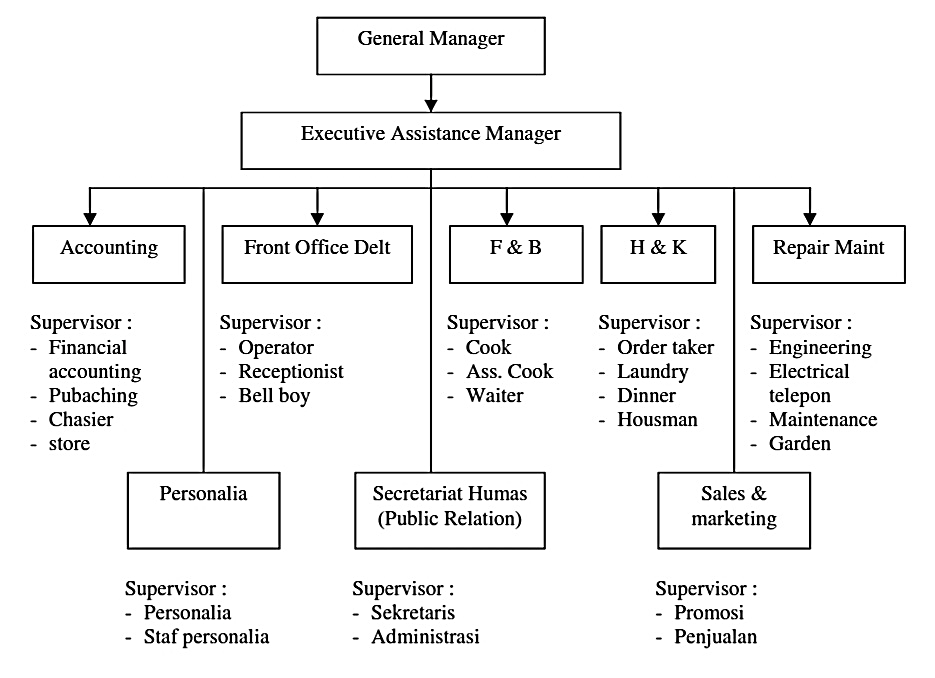 Gambar IV. 1
Struktur Organisasi Hotel Dana SoloKeterangan :General  Manager (GM) bertugas mengatur  dan bertangung  jawab; Mengorganisasikan  dari  bagian-bagian  yang  ada  di  hotel,  agar  tercipta keterpaduan  kerja  antar  bagian  dengan  baik  sehinga  berdaya  guna  dan berhasil  guna. Melakukan training  program  untuk karyawan. Membina  dan  memelihara  imbungan  baik  dengan  pemilik,  dewan  direksi, instansi  pemerintah dan swasta.  Memberi  motivasi  kepada  karyawan untuk terciptanya  tujuan perusahaan. Pengembangan citra  yang  baik dari  perusahaan di  mata  masyarakat. Executive  Ass. Manager bertugas dan bertangung jawab; Menerima  usaha  dari  departemen  head  untuk  dievaluasi,  direncanakan dan dikumpulkan untuk disampaikan kepada  general  manager. Memberikan  pengarahan  kepada  departemen  head  tentang  tugas-tugas dan partisipasi mereka terhadap sasaran perusahaan.  Menjalankan  tugas  coaching  (kepelatihan)  pada  departemen  haed terutama  roomboy,  laundry,  engering  dan  personalia  serta  untuk mencapai  target  sasaran secara  kualitatif. Menghentikan  tugas-tugas  operasional  general  manager  selama  tidak ditempatkan.Chief  Accountant bertugas dan bertangung jawab;  Melaporkan  keuangan  kepada  direksi  atas  maju  mundurnya  usaha  yang dilakukan. Bertangung  jawab  atas  organisasi,  planning,  office  sistem dan prosedur finansial control. Membuat  statistik interprinting  data-data  dan melaporkan hasilnya. Menganalisa  data-data  actual  dibandingkan dengan forecast. Food and Baverage bertugas dan bertangung jawab; Bertangung  jawab terhadap mutu dan pelayanan  makanan dan minuman serta  memelihara  semua  peralatan  yang  digunakan sehingga  dapat mencapai  target  dan bisah menekan biaya  produksi. Secara  umum  bertangung jawab secara  keseluruhan  food abd beverage operation. Sekretaris  (Humas) bertugas  dan bertangung  jawab; External Mewakili  General  Manager  atau  Asst.  GM  dalam  berhubungan  dengan tamu serta  berperan sebagai  public  relation.  Internal   Memeriksa,  menjalankan  operasional  pada  malam  hari  atau  jam-jam  yang ditugaskan  sehingga  operasional  hotel  sesuai  dengan  prosedur  yang  seharusnya. Front  Office bertugas dan bertanggung  jawab; Mengatur  kelancaran  operasi  pada  departemen  kantorbagian  muka,  yaitu menangani  masalah  reservasi  (pemesanan),  prosedur masuk/keluar (check  in  dan check out), informasi  umum  dan komunikasi.    House Keeping bertugas dan bertanggung  jawab; Membuat  planning  agar  tercapai  hasil  yang  maksimal  untuk  memenuhi standar  produk dan pelayanan bagi  tamu. Menjaga  keseimbangan  antara  kenaikan produksi  dengan pengeluaraan  sehingga  tercapai  hasil  pekerjaan  yang  berhasil  guna  dan berdaya  guna.   Menyimpan dan mencatat  barang-barang  tamu  yang  ketinggalan di  hotel. Melakukan  pembelian,  penerimaan  dan  penyimpangan  barang  atau peralatan  untuk  keperluan  house  keeping,  supplies,  linen  &  equipment (perlengkapan)   Laundryman   bertugas dan bertanggung  jawab;  Checking  sales  (penjalan)  dan  penggunaan  bill  (uang)  apakah  sesuai dengan produknya. Menjaga  dan  meningkatkan  kualitas  cucian,  serta  produktivitas  dan menjaga  nama  baik hotel. Menjaga  kebersihan  mesin-mesin  peralatan,  dan  area  tempat  bekerja  serta lingkungan  sehingga  tercipta  suasana  yang  bersih,  sehat,  rapi  dan nyaman.   Peningkatan  produktivita  untuk  mencapai  sales  tinggi  dengan pengendalian  cost  dan  ekspenses  untuk mendapatkan profit  yang  sesuai.Marketing Manager mbertugas dan bertanggung  jawab;  Meningkatkan sales  pada  semua  sektor  penjualan. Tetap terpeliharanya  citra  hotel  secara  penjualan. Meningkatkan dan memperluas  jangkauan program  pemasaran. Mendapatkan  atau menciptakan klien ataupun  market  share  yang  baru.  Menyediakan  entertainment  yang  baik bagi  tamu. Menciptakan hasil  bersama  bagi  potensi  pariwisata  daerah.  Menetapkan strategi  promosi  dalam  mendukung  peningkatan penjualan. Personal  Manager   bertugas dan bertanggung  jawab;   Menjaga  tetap  tersedianya  sumber  daya  manusia  yang  berkualitas dibidangnya. Dapat  menjelaskan mengenai  fungsi-fungsi  dan tugas jabatan. Menerima  masukan  dan  memperkirakan  jumlah  sumber  daya  manusia sesuai  kebutuhan setiap jabatan. Memperhatikan kesejahteraan karyawan secara  keseluruhan. Menjaga  tetap utuhnya  seluruh karyawan didalam  perusahanRepair and Maintenance   bertugas dan bertanggung  jawab;  Memelihara  semua  mesin  dan  kendaraan  milik  hotel  agar  beroperasi dengan baik . Memelihara  furniture  dan  equipment  agar  dapat  berfungsi  dengan baik. Menjalankan  program  pengamatan  dan  pemeliharaan  yang  bersifat darurat,  termasuk  memberikan  training  kepada  seluruh  karyawan  dalam penanggulangan bahaya  kebakaran. Waiter/s bertugas  dan  bertanggung  jawab  terhadap  kelancaran  operasi  pelayanan kepada  bagian makanan  dan minuman.Operator bertugas dan bertanggung  jawab; Melayani  sambungan telepon dari  luar  atau dalam  dengan baik. Memutar  musik  dan  video  atau  AC  sesuai  dengan  program  yang ditentukan. Mencatat  dan melaksanakan order  seperti  wake  up call  dan lain-lain.Bell  Boy bertugas  dan  bertanggung  jawab  terhadap  barang  bawaan  tamu  dari  tamu masuk hingga  meninggalkan hotel.   Room boy/service   bertugas dan bertanggung  jawab; Menjaga  kebersihan  kamar  agar  tetap  nyaman  sesuai  dengan  standar  yang berlaku demi  kepuasan. Mampu  menjaga  ketenangan  serta  kenyamanan  hotel  dari  barang-barang atau perbuatan  yang  ilegal. Security   bertugas  dan  bertanggung  jawab  terhadap  keamanan  hotel  secara keseluruhan. Receptionist   bertugas  dan  bertanggung  jawab  mencatat  /  mendaftar  setiap  tamu  yang hendak  tinggal  di  hotel  mulai  dari  nama  tamu  hingga  tagihan  selama  tamu menginap.Sumber Daya ManusiaMotivasiMotivasi sangat dibutuhkan oleh setiap karyawan agar dapat bekerja lebih semangat sehingga kinerja karyawan dapat meningkat. Motivasi yang diberikan oleh atasan kepada para karyawan Hotel Dana Solo khususnya pada masa pandemi Covid-19 antara lain seperti memberikan dorongan atau semangat kepada para karyawan agar lebih giat dalam bekerja, mengingat pada masa pandemi ini banyak karyawan diluarsana yang kehilangan pekerjaannya. Selain itu, Hotel Dana Solo juga memberikan kompensasi, jaminan pekerjaan dan kejelasan status bagi para karyawannya.KepribadianKepribadian karyawan Hotel Dana Solo dapat menentukan kinerja karyawan, jika karyawan mempunyai kepribadian yang baik maka kegiatan operasional akan berjalan dengan lancar sedangkan apabila karyawan tersebut memiliki kepribadian yang buruk maka kegiatan akan terhambat. Seperti contoh karyawan yang bersikap ramah dan sopan terhadap karyawan yang lainnya, tidak merugikan orang lain dalam bekerja, melakukan cara yang baik dan benar dalam menjalankan pekerjan, senang memotivasi diri sendiri untuk menjadi lebih baik dan mampu meminimalkan resiko dalam bekerja. Kepribadian karyawan Hotel Dana Solo sudah baik karena telah melakukan hal-hal yang disbutkan diatas.Lingkungan KerjaLingkungan kerja Hotel Dana Solo juga dapat menentukan baik atau buruknya kinerja karyawan, hal ini dapat dipengaruhi oleh beberapa faktor antara lain kondisi lingkungan kerja, kenyamanan, keamanan, fasilitas yang disediakan, komunikasi yang baik dan juga hubungan karyawan dengan atasan. Lingkungan Hotel Dana Solo sudah baik, akan tetapi perlu menjadi perhatian apabila seluruh fasilitas yang telah disediakan untuk karyawan nantinya bisa menjadi bumerang bagi Hotel Dana Solo karena dapat membuat karyawan menjadi bermalas-malasan dalam menjalankan pekerjaannya.Deskripsi RespondenPeneliti mengelompokan identitas responden berdasarkan jenis kelamin, usia, lama bekerja dan pendidikan terakhir. Berikut merupakan hasil pengelompokan tersebut : Identitas Responden Menurut Jenis KelaminTabel IV. 1
Identitas Responden Menurut Jenis KelaminSumber: data primer yang diolah, 2022Berdasarkan data tabel tersebut diketahui bahwa jenis kelamin responden yang diambil sebagai sampel adalah dari jenis kelamin laki - laki sejumlah 38 karyawan atau 71,7% dan perempuan sejumlah 15 karyawan atau 28,3%. Dilihat dari jenis kelamin didominasi oleh karyawan laki-laki hal ini menunjukkan bahwa jenis pekerjaan di Hotel Dana Solo merupakan pekerjaan yang dapat dibilang kasar dan berat serta membutuhkan kemampuan khusus seperti room boy, bell boy, gardener, cleaning servis, front office, waiter, repair and maintenance mengingat juga waktu operasional Hotel Dana Solo yaitu 24 jam.Identitas Responden Menurut UsiaTabel IV. 2
Identitas Responden Menurut UsiaSumber: data primer yang diolah, 2022Berdasarkan tabel diatas menunjukkan bahwa dari 53 responden yaitu untuk yang berusia 18-27  tahun berjumlah 15  karyawan atau 28,3%, berusia 28-37 tahun berjumlah 12 karyawan atau 22,6%, kemudian 38-47 tahun sejumlah 16 karyawan atau 30,2% dan yang terakhir > 47 tahun sejumlah 10 karyawan atau 18,9%. Dilihat dari segi umur didominasi oleh usia 38-47 tahun. Hal ini menunjukkan bahwa karyawan tersebut telah lama bekerja di Hotel Dana Solo sehingga memiliki pengalaman kerja yang luas dan dapat menjadi contoh untuk karyawan yang lainnya.Identitas Responden Menurut Lama BekerjaTabel IV. 3
Identitas Responden Lama BekerjaSumber: data primer yang diolah, 2022Berdasarkan tabel diatas, lama bekerja dibagi menjadi 4 kategori yaitu; < 1 tahun sejumlah 11 karyawan atau 20, 8%, 1-4 tahun sejumlah 7 karyawan atau 13,2%,  5-8 tahun sejumlah 10 karyawan atau 18,9% dan >8 tahun sejumlah 25 karyawan atau 47,2%.  Dilihat dari lama bekerja didominasi >8 tahun. Hal ini menunjukkan bahwa kebanyakan karyawan loyal akan bekerja karena sudah memiliki kemampuan pada bidang pekerjaannya, gaji yang dididapatkan sesuai dengan kemampuan, manajemya selalu memberikan perlakuan baik kepada seluruh karyawan, hubungan antar karyawan terjalin dengan baik. Hal itulah yang membuat karyawan lama bekerja disana.Identitas Responden Menurut Pendidikan TerakhirTabel IV. 4
Identitas Responden Menurut Pendidikan TerakhirSumber: data primer yang diolah, 2022Berdasarkan tabel diatas terdapat beberapa pendidikan terakhir karyawan yang bekerja di Hotel Dana Solo, antara lain; SMA/K sejumlah 37 karyawan atau 69, 8%, D1/D2/D3/D4 sejumlah 14 karyawan atau 26,4%,  S1 sejumlah 1 karyawan atau 1,9% dan S3 sejumlah 1 karyawan atau 1,9%.  Dilihat dari pendidikan terakhir didominasi oleh SMA/K. Hal ini menunjukkan bahwa Hotel Dana Solo membutuhkan karyawan yang berpengalaman atau ahli dalam bidangnya meskipun hanya lulusan SMA/K dan hanya memerlukan pendidikan yang lebih tinggi untuk menempati posisi-posisi manajerial. Metode AnalisisAnalisis DeskriptifDeskripsi Variabel Kinerja KaryawanKinerja karyawan pada dasarnya adalah suatu pekerjaan individu maupun kelompok yang berada pada sebuah organisasi atau perusahaan yang dilaksanakan sesuai dengan tanggung jawab demi mencapai tujuan organisasi atau perusahaan namun tidak melanggar nilai hukum, etis, dan moral. Variabel kinerja karyawan dalam penelitian ini diukur dengan kualitas kerja, kuantitas kerja, tanggung jawab, kerjasama, kehadiran.Tabel IV. 5
Deskripsi Variabel Kinerja KaryawanSumber: data primer yang diolah, 2022Berdasarkan tabel IV.5 menunjukkan bahwa penilaian responden terhadap kinerja karyawan adalah sebagai berikut:Skor rata-rata sebesar 3,83, artinya karyawan mampu mengerjakan tugas yang telah diberikan direspon setuju.Skor rata-rata sebesar 3,86, artinya karyawan dapat menyelesaikan tugas dengan rapi direspon setuju.Skor rata-rata sebesar 3,77, artinya karyawan berhasil menyelesaikan tugas tepat waktu direspon setuju.Skor rata-rata sebesar 3,79, artinya karyawan melakukan tugas yang diberikan tanpa menunggu arahan direspon setuju.Skor rata-rata sebesar 3,88, artinya karyawan selalu masuk sesuai jadwal yang berlaku direspon setuju.Skor rata-rata sebesar 3,64, artinya karyawan merasa sarana dan prasarana pekerjaan memadai direspon setuju.Skor rata-rata sebesar 3,73, artinya karyawan mengambil keputusan secara bersama-sama direspon setuju.Skor rata-rata sebesar 3,67, artinya karyawan merasa hasil kerja sangat baik direspon setuju.Skor rata-rata sebesar 3,79, artinya karyawan kompak dalam melaksanakan pekerjaan tim direspon setuju.Skor rata-rata sebesar 3,96, artinya karyawan berhubung baik dengan sesama rekan kerja direspon setuju.Skor rata-rata sebesar 3,81, artinya karyawan berhubungan baik dengan atasan direspon setuju.Skor rata-rata sebesar 3,88, artinya karyawan hadir tepat waktu direspon setuju.Skor rata-rata sebesar 3,81, artinya karyawan merasa puas dengan tugas yang telah dikerjakan direspon setuju.Skor rata-rata sebesar 3,73, artinya karyawan cepat dalam menangani sebuah pekerjaan direspon setuju.Skor rata-rata sebesar 3,83, artinya karyawan dapat menyelesaikan beberapa pekerjaan dalam satu waktu direspon setuju.Deskripsi Variabel MotivasiMotivasi pada dasarnya adalah faktor pendorong seseorang dalam melakukan suatu aktivitas tertentu untuk menimbulkan  kepuasan  kerja  dan  meningkatkan produktivitas seseorang. Variabel motivasi dalam penelitian ini diukur dengan kondisi linkungan kerja, kompensasi yang memadai, supervisi yang baik, adanya jaminan pekerjaan, status dan tanggung jawab.Tabel IV. 6
Deskripsi Variabel MotivasiSumber: data primer yang diolah, 2022Berdasarkan tabel IV.6 menunjukkan bahwa penilaian responden terhadap motivasi adalah sebagai berikut:Skor rata-rata sebesar 3,66, artinya karyawan merasa kondisi lingkungan kerja kondusif direspon setuju.Skor rata-rata sebesar 3,67, artinya karyawan memiliki rekan kerja yang baik dan pengertian direspon setuju.Skor rata-rata sebesar 3,69, artinya karyawan merasa tempat kerja sebagai rumah kedua direspon setuju.Skor rata-rata sebesar 3,66, artinya karyawan mendapatkan pelatihan sebelum bekerja direspon setuju.Skor rata-rata sebesar 3,73, artinya karyawan memiliki atasan yang baik direspon setuju.Skor rata-rata sebesar 3,56, artinya karyawan mendapatkan jaminan kenaikan jabatan direspon setuju.Skor rata-rata sebesar 3,67, artinya karyawan merasa pekerjaan dilakukan secara konsisten direspon setuju.Skor rata-rata sebesar 3,79, artinya karyawan memiliki kejelasan status dalam perusahaan direspon setuju.Skor rata-rata sebesar 3,62, artinya karyawan memiliki rasa tanggung jawab yang besar direspon setuju.Skor rata-rata sebesar 3,67, artinya karyawan mendapatkan rasa aman dalam bekerja direspon setuju.Skor rata-rata sebesar 3,50, artinya karyawan mendapatkan pengakuan prestasi kerja direspon setuju.Skor rata-rata sebesar 3,58, artinya karyawan merasa tercukupi dalam hal kebutuhan hidup direspon setuju.Skor rata-rata sebesar 3,71, artinya karyawan mendapatkan  kompensasi langsung (Gaji/ THR/ Bonus) direspon setuju.Skor rata-rata sebesar 3,71, artinya karyawan mendapatkan kompensasi tidak langsung (BPJS Ketenagakerjaan/ Asuransi Kesehatan/ Asuransi Jiwa) direspon setuju.Skor rata-rata sebesar 3,58, artinya karyawan merasa imbalan yang diberikan sesuai dengan pekerjaan yang dilakukan direspon setuju.Deskripsi Variabel KepribadianKepribadian pada dasarnya adalah cara seorang individu dalam bereaksi dan berinteraksi melalui pikiran, emosi, dan perilaku yang dapat dipengaruhi oleh genetik dan lingkungan dimana orang tersebut berada.. Variabel kepribadian dalam penelitian ini diukur dengan locus of control, machiavellianisme, penghargaan diri (self-esteem), pemantauan diri (self-monitoring) dan pengambilan risikoTabel IV. 7
Deskripsi Variabel KepribadianSumber: data primer yang diolah, 2022Berdasarkan tabel IV.7 menunjukkan bahwa penilaian responden terhadap kinerja karyawan adalah sebagai berikut:Skor rata-rata sebesar 3,71, artinya karyawan mencari informasi sebelum mengambil keputusan direspon setuju.Skor rata-rata sebesar 3,60, artinya karyawan merasa tidak dikendalikan oleh orang lain dalam bekerja direspon setuju.Skor rata-rata sebesar 3,86, artinya karyawan bersikap sopan dan ramah direspon setuju.Skor rata-rata sebesar 3,75, artinya karyawan melakukan cara yang baik untuk mencapai tujuan direspon setuju.Skor rata-rata sebesar 3,66, artinya karyawan tidak mengambil resiko yang tinggi dalam bekerja direspon setuju.Skor rata-rata sebesar 3,79, artinya karyawan selalu percaya dengan diri sendiri direspon setuju.Skor rata-rata sebesar 3,71, artinya karyawan mendapatkan pengaruh baik dari rekan kerja direspon setuju.Skor rata-rata sebesar 3,79, artinya karyawan mampu menyesuaikan diri dengan kondisi lingkungan kerja direspon setuju.Skor rata-rata sebesar 3,77, artinya karyawan berperilaku tidak merugikan orang lain direspon setuju.Skor rata-rata sebesar 3,84, artinya karyawan senang melihat keberhasilan orang lain direspon setuju.Skor rata-rata sebesar 3,79, artinya karyawan memotivasi diri untuk meraih prestasi direspon setuju.Skor rata-rata sebesar 3,77, artinya karyawan selalu berbuat baik terhadap semua rekan kerja direspon setuju.Skor rata-rata sebesar 3,73, artinya karyawan merasa bangga dengan hasil pekerjaan yang telah dilakukan direspon setuju.Skor rata-rata sebesar 3,81, artinya karyawan menemukan cara baru dalam bekerja direspon setuju.Skor rata-rata sebesar 3,69, artinya karyawan merasa harus mengambil resiko dalam bekerja direspon setuju.Deskripsi Variabel Lingkungan KerjaLingkungan kerja pada dasarnya adalah tempat dimana seseorang bekerja yang dapat mempengaruhi orang tersebut dalam melaksanakan tugasnya.. Variabel lingkungan kerja dalam penelitian ini diukur dengan kondisi  lingkungan kerja  yang  nyaman, fasilitas  kerja  yang  memadai, hubungan kerja  karyawan dan pimpinan, adanya  keamanan kerja, adanya  komunikasi karyawan.Tabel IV. 8
Deskripsi Variabel Lingkungan KerjaSumber: data primer yang diolah, 2022Berdasarkan tabel IV.8 menunjukkan bahwa penilaian responden terhadap kinerja karyawan adalah sebagai berikut:Skor rata-rata sebesar 3,73, artinya karyawan merasa lingkungan kerja nyaman direspon setuju.Skor rata-rata sebesar 3,66, artinya karyawan merasa lingkungan kerja aman. direspon setuju.Skor rata-rata sebesar 3,66, artinya karyawan merasa suasana kerja menyenangkan direspon setuju.Skor rata-rata sebesar 3,66, artinya karyawan merasa atasan tidak bersikap otoriter direspon setuju.Skor rata-rata sebesar 3,60, artinya karyawan disediakan tempat untuk beristirahat direspon setuju.Skor rata-rata sebesar 3,75, artinya karyawan disediakan tempat untuk beribadah direspon setuju.Skor rata-rata sebesar 3,50, artinya karyawan merasa bersikap ramah. direspon setuju.Skor rata-rata sebesar 3,77, artinya karyawan merasa memiliki hubungan baik dengan atasan direspon setuju.Skor rata-rata sebesar 3,77, artinya karyawan m merasa lingkungan kerja terasa sejuk direspon setuju.Skor rata-rata sebesar 3,81, artinya mampu berkomunikasi dengan baik direspon setuju.Skor rata-rata sebesar 3,79, artinya karyawan merasa lingkungan kerja sehat dan terhindar dari virus direspon setuju.Skor rata-rata sebesar 3,75, artinya karyawan merasa lingkungan kerja bersih dan wangi direspon setuju.Skor rata-rata sebesar 3,71, artinya merasa lingkungan kerja enak dipandang direspon setuju.Skor rata-rata sebesar 3,71, artinya karyawan merasa dekorasi bangunan terlihat indah direspon setuju.Skor rata-rata sebesar 3,56, artinya merasa lingkungan kerja tidak membosankan direspon setuju.Uji Asumsi KlasikUji NormalitasUji ini bertujuan untuk mendeteksi apakah data yang diteliti berdistribusi normal atau tidak. Normal disini maksudnya data yang didapatkan memiliki sebaran data yang merata mewakili populasi. Output data penelitian yang baik adalah yang memiliki data yang berdistribusi secara normal. Berikut merupakan hasil uji normalitas:Tabel IV. 9
Hasil Uji NormalitasSumber: data primer yang diolah, 2022Nilai kolmogrov smirnov adalah 0,847 dan nilai signifikansinya 0,470 > 0,05 sehingga dapat disimpulkan bahwa model regresi layak digunakan karena memenuhi asumsi normalitas atau sebaran data penelitian berdistribusi normal.Uji MultikolinearitasUji multikolinearitas bertujuan untuk menguji apakah pada model regresi ditemukan adanya korelasi antar peubah bebas. Jika terjadi korelasi maka dinamakan terdapat problem multikolinearitas. Model regresi yang baik seharusnya tidak terjadi korelasi di antara peubah bebas. Untuk mendeteksi adanya multikolinearitas dapat dilihat dari nilai VIF (Variance Inflaction Factor). Pedoman suatu model yang bebas multikolinearitas yaitu mempunyai VIF ≤ 10 dan tolerance value > 0,01. Berikut merupakan hasil uji multikolinieritas dengan menggunakan SPSS 23:Tabel IV. 10
Hasil Uji MultikolinearitasSumber: data primer yang diolah, 2022Berdasarkan tabel diatas dapat dikatakan bahwa setiap variabel tidak terjadi multikolinearitas dikarenakan nilai VIF ≤ 10 dan tolerance value > 0,01.Uji HeteroskedastisitasUji heteroskedastisitas bertujuan untuk menilai apakah ada ketidaksamaan varian dari error untuk semua pengamatan setiap variabel motivasi, kepribadian dan lingkungan kerja terhadap variabel kinerja karyawan. Model regresi yang baik seharusnya tidak terjadi ketidaksamaan varian dari error untuk semua pengamatan setiap variabel bebas. Dalam penelitian ini digunakan uji Glejer, yaitu dengan cara meregresikan nilai Absolut Residual terhadap variabel independent yaitu variabel motivasi, kepribadian dan lingkungan kerja. Ada tidaknya heteroskedastisitas diketahui dengan melihat signifikansinya terhadap derajat kepercayaan 0,05 atau 5%. Hasil pengujian heteroskodastisitas dengan bantuan program SPSS 23 dapat dilihat tabel berikut:Tabel IV. 11
Hasil Uji HeteroskedastisitasSumber: data primer yang diolah, 2022Berdasarkan tabel diatas dapat dikatakan bahwa stiap variabel tidak terjadi heteroskedastisitas dikarenakan nilai signifikansinya > 0,05.Uji Regresi Linear BergandaUji ini digunakan untuk mengetahui seberapa besar pengaruh variabel bebas, yaitu motivasi, kepribadian dan lingkungan kerja terhadap variabel terikat yaitu kinerja karyawan. Persamaan regresi linier berganda adalah sebagai berikut: Y = α+β1X1+β2X2+β3X3+eTabel IV. 12
Hasil Uji Regresi Linear BergandaSumber: data primer yang diolah, 2022Berdasarkan tabel IV.12 tersebut diperoleh regresi linier berganda sebagai berikut:Y = 3,251 + 0,112 X1 + 0,088 X2 – 0,006 X3  + e. Interpretasi dari persamaan regresi linier berganda adalah: Jika segala sesuatu pada variabel-variabel bebas dianggap nol maka nilai kinerja karyawan (Y) adalah sebesar 3,251. Jika terjadi peningkatan motivasi sebesar 1, maka kinerja karyawan (Y) akan meningkat sebesar 0,112.Jika terjadi peningkatan kepribadian sebesar 1, maka kinerja karyawan (Y) akan meningkat sebesar 0,088. Jika terjadi peningkatan lingkungan kerja sebesar 1, maka kinerja karyawan (Y) akan turun sebesar 0,006.Uji R2 Analisis  koefisien  determinasi  ini  digunakan  untuk  mengetahui persentase  besarnya  variasi  pengaruh  variabel motivasi, kepribadian dan lingkungan kerja terhadap variabel kinerja karyawan.Tabel IV. 13
Hasil Uji R2Sumber: data primer yang diolah, 2022Berdasarkan  tabel  IV.13  di  atas  dapat  dilihat  bahwa  angka  Adjusted R  Square  0,701  yang  dapat  disebut  koefisien  determinasi  yang  dalam  hal ini  berarti  70,1%  kinerja  karyawan  dapat  diperoleh  dan  dijelaskan  oleh motivasi,  kepribadian,  dan  lingkungan  kerja.  Sedangkan  sisanya  100%- 70,1%  =  29,9%  dijelaskan  oleh  faktor  lain  atau  variabel  diluar  model antara lain yang sesuai dengan kondisi sumber daya manusia Hotel Dana Solo yaitu kompensasi, kompetensi , kedisiplinan dan lain-lain.Uji FUji F menguji pengaruh simultan antara variabel motivasi, kepribadian dan lingkungan kerja terhadap variabel kinerja karyawan.  Kriteria pengujiannya adalah : H0 Diterima dan H1 Ditolak, apabila Fhitung  ≤  Ftabel  dan sig > 0,05H0 Ditolak dan H1 Diterima, apabila Fhitung  > Ftabel dan sig < 0,05Tabel IV. 14
Hasil Uji FSumber: data primer yang diolah, 2022Berdasarkan tabel IV.14 di atas dapat dilihat bahwa Fhitung sebesar 41,680 sedangkan Ftabel sebesar 2,794 yang dapat dilihat pada α = 0,05 (lihat lampiran tabel F).  Probabilitas siginifikan jauh lebih kecil dari 0,05 yaitu 0,000 < 0,05, maka dapat disimpulkan bahwa motivasi, kepribadian, dan lingkungan kerja dapat dikatakan secara serempak berpengaruh positif dan signifikan terhadap kinerja karyawan.  Maka berdasarkan kriteria pengujian dapat disimpulkan H0 Ditolak dan H1 Diterima karena nilai Fhitung  > Ftabel dan nilai sig F <  5%Uji tUji signifikan parameter individu (uji t) pada dasarnya menujukkan seberapa jauh pengaruh satu variabel independent secara individual dalam menerangkan variabel dependent. Kriteria pengujiannya adalah sebagai berikut : H0 : β1 : β2 : β3 = 0, tidak terdapat pengaruh signifikan secara parsial  variabel motivasi, kepribadian dan lingkungan kerja terhadap variabel kinerja karyawan. H0 : β1 : β2 : β3 ≠ 0, ada pengaruh signifikan secara parsial variabel motivasi, kepribadian dan lingkungan kerja terhadap variabel kinerja karyawan. Apabila -ttabel  ≤  thitung  ≤  ttabel  pada a = 5 %, maka Ho diterima. Apabila -thitung <  - ttabel  atau  thitung > ttabel  pada a = 5 %, maka Ho ditolak.Tabel IV. 15
Hasil Uji tSumber: data primer yang diolah, 2022Berdasarkan tabel IV.15 diatas dapat dilihat bahwa: Pengaruh motivasi terhadap kinerja karyawan. Pengujian signifikan dengan kriteria pengambilan keputusan: thitung sebesar 6,406 sedangkan ttabel sebesar 2,009 dan signifikan sebesar 0,048, sehingga thitung 6,406 > ttabel 2,009 dan signifikan  0,000 < 0,05, maka H0 ditolak dan H1 diterima, yang menyatakan motivasi berpengaruh secara parsial terhadap kinerja karyawan. Pengaruh kepribadian terhadap kinerja karyawan. Pengujian signifikan dengan kriteria pengambilan keputusan: thitung sebesar 2,887 sedangkan ttabel sebesar 2,009 dan signifikan sebesar 0,006, sehingga thitung 2,887 > ttabel 2,009 dan signifikan  0,006 < 0,05, maka H0 ditolak dan H1 diterima,  yang  menyatakan kepribadian  berpengaruh secara parsial terhadap  kinerja  karyawan. Pengaruh  lingkungan  kerja  terhadap  kinerja  karyawan. Pengujian signifikan dengan kriteria pengambilan keputusan: thitung sebesar -2,810 sedangkan ttabel sebesar -2,009 dan signifikan sebesar 0,007, sehingga thitung -2,810 < ttabel -2,009 dan signifikan  0,007 < 0,05, maka H0 ditolak dan H1 diterima,  yang  menyatakan lingkungan kerja  berpengaruh secara parsial terhadap  kinerja  karyawan.PembahasanPengaruh Motivasi, Kepribadian dan Lingkungan Kerja terhadap Kinerja Karyawan  Hotel Dana SoloBerdasarkan  hasil  pengujian  simultan  yang  telah  dilakukan sebelumnya menunjukkan bahwan Fhitung 41,680 > Ftabel sebesar 2,794 dan memiliki probabilitas siginifikan jauh lebih kecil dari 0,05 yaitu 0,000 < 0,05, maka didapatkan  bahwa  variabel  motivasi,  kepribadian,  dan lingkungan  kerja  secara  bersama-sama  berpengaruh  terhadap  kinerja karyawan  Hotel Dana Solo.  Karyawan Hotel Dana Solo mampu mengerjakan tugas yang telah diberikan, menyelesaikan tugas dengan rapi, menyelesikan tugas tepat waktu, memiliki rasa tanggung jawab dengan apa yang telah dilakukannya, memiliki hubungan baik dengan rekan kerja dan atasan, selalu kompak dalam melaksanakan pekerjaan, selalu hadir tepat waktu serta telah disediakan sarana dan prasarana yang memadai untuk melakukan pekerjaannya. Hasil  pengujian  ini  sejalan  dengan hasil penelitian (SitiImroatun & Sukirman, 2016) yang menyatakan terdapat pengaruh  lingkungan kerja, kompensasi  kerja  dan  motivasi  kerja terhadap kinerja guru ekonomi/akuntasi. Hasil penelitian menunjukkan bahwa motivasi diperoleh nilai thitung 6,406 > ttabel 2,009 dan signifikan  0,000 < 0,05, berdasarkan hasil tersebut diperoleh keterangan bahwa variabel motivasi berpengaruh positif dan signifikan terhadap kinerja karyawan Hotel Dana Solo. Motivasi merupakan sebuah dorongan yang dapat membuat karyawan dapat meningkatkan kinerjanya. Apabila motivasi meningkat maka kinerja karyawan juga akan meningkat, dengan kondisi lingkungan kerja yang kondusif, hubungan rekan kerja yang baik, tempat kerja yang nyaman, diberikan pelatihan sebelum bekerja, memiliki atasan yang baik, mendapatkan jaminan kenaikan jabatan, pekerjaan yang konsisten, memiliki kejelasan status, memiliki rasa tanggung jawab, mendapatkan rasa aman, mendapatkan pengakuan prestasi kerja, tercukupi dalam hal kebutuhan hidup, mendapatkan kompensasi dan imbalan yang sesuai sehingga diharapkan karyawan Hotel Dana Solo dapat termotivasi dan dapat meningkatkan kinerjanya menjadi lebih baik lagi. Penelitian ini didukung oleh penelitian (I. P. Putra et al., 2017) yang menyatakan bahwa motivasi berpengaruh positif dan signifikan terhadap  kinerja. Hasil penelitian menunjukkan bahwa kepribadian diperoleh nilai thitung 2,887 > ttabel 2,009 dan signifikan  0,006 < 0,05, berdasarkan hasil tersebut diperoleh keterangan bahwa variabel kepribadian berpengaruh positif dan signifikan terhadap kinerja karyawan. Kepribadian merupakan ciri-ciri yang menonjol pada individu yang dapat dirubah, kepribadian seseorang atau individu dapat mempengaruhi kinerja karyawan. Apabila kepribadian karyawan meningkat menjadi lebih baik maka kinerja juga akan meningkat. Mencari informasi sebelum mengambil keputusan merupakan ciri individu yang berakal dan tidak egois, bersikap sopan dan ramah kepada semua orang, melakukan cara yang baik dan benar dalam bekerja, meminimalkan resiko yang mungkin dapat terjadi, percaya diri, mendapatkan pengaruh yang baik dari rekan kerja, mampu menyesuaikan diri, tidak merugikan orang lain, senang melihat keberhasilan orang lain, senang memotivasi diri sendiri agar menjadi lebih baik, selalu berbuat baik terhadap rekan kerja, bangga dengan hasil kerja dan dapat menemukan ide-ide kreatif dalam bekerja sehingga karyawan Hotel Dana Solo diharapkan dapat mempertahankan kepribadian baiknya dan membuang kepribadian buruknya supaya kinerja karyawan dapat meningkat beriringan dengan adanya kepribadian yang baik dari karyawan. Penelitian ini didukung dengan hasil penelitian (Fiernaningsih, 2017) yang menyatakan bahwa kepribadian berpengaruh positif dan signifikan terhadap kinerja karyawan. Hasil penelitian menunjukkan bahwa lingkungan kerja diperoleh nilai thitung -2,810 < ttabel -2,009 dan signifikan  0,006 < 0,05, berdasarkan hasil tersebut diperoleh keterangan bahwa variabel lingkungan kerja berpengaruh negatif dan signifikan terhadap kinerja karyawan. Apabila lingkungan kerja naik maka kinerja karyawan turun, hal ini dapat dipengaruhi oleh lingkungan kerja yang terlalu nyaman yaitu disediakannya tempat untuk beristirahat yang dapat membuat karyawan lupa pada waktu kerja, mempunyai atasan yang tidak pernah marah atau hubungan antara karyawan dan atasan yang sangat dekat dapat membuat karyawan mengabaikan tugas dan tanggung jawabnya karena merasa atasan seperti teman, terlalu akrab dengan teman kerja yang menyebabkan karyawan membicarakan suatu hal diluar pekerjaan. Hasil  penelitian  ini  sejalan dengan penelitian (Khasanah & Ediwidjojo, 2017) yang menyatakan bahwa lingkungan lingkungan kerja berpengaruh negatif dan signifikan terhadap kinerja pegawai.Pengaruh Motivasi terhadap Kinerja Karyawan Hotel Dana SoloHasil penelitian menunjukkan bahwa motivasi diperoleh nilai thitung 6,406 > ttabel 2,009 dan signifikan  0,000 < 0,05, berdasarkan hasil tersebut diperoleh keterangan bahwa variabel motivasi berpengaruh positif dan signifikan terhadap kinerja karyawan. Motivasi merupakan sebuah dorongan yang dapat membuat karyawan dapat meningkatkan kinerjanya. Apabila motivasi meningkat maka kinerja karyawan juga akan meningkat, dengan kondisi lingkungan kerja yang kondusif, hubungan rekan kerja yang baik, tempat kerja yang nyaman, diberikan pelatihan sebelum bekerja, memiliki atasan yang baik, mendapatkan jaminan kenaikan jabatan, pekerjaan yang konsisten, memiliki kejelasan status, memiliki rasa tanggung jawab, mendapatkan rasa aman, mendapatkan pengakuan prestasi kerja, tercukupi dalam hal kebutuhan hidup, mendapatkan kompensasi dan imbalan yang sesuai sehingga diharapkan karyawan Hotel Dana Solo dapat termotivasi dan dapat meningkatkan kinerjanya menjadi lebih baik lagi. Hasil  penelitian  ini  sejalan  dengan hasil penelitian (Kurniawan, 2019) yang menyatakan bahwa motivasi mempunyai pengaruh positif dan signifikan terhadap kinerja pegawai.Pengaruh Kepribadian terhadap Kinerja Karyawan Hotel Dana SoloHasil penelitian menunjukkan bahwa kepribadian diperoleh nilai thitung 2,887 > ttabel 2,009 dan signifikan  0,006 < 0,05, berdasarkan hasil tersebut diperoleh keterangan bahwa variabel kepribadian berpengaruh positif dan signifikan terhadap kinerja karyawan. Kepribadian merupakan ciri-ciri yang menonjol pada individu yang dapat dirubah, kepribadian seseorang atau individu dapat mempengaruhi kinerja karyawan. Apabila kepribadian karyawan meningkat menjadi lebih baik maka kinerja juga akan meningkat. Mencari informasi sebelum mengambil keputusan merupakan ciri individu yang berakal dan tidak egois, bersikap sopan dan ramah kepada semua orang, melakukan cara yang baik dan benar dalam bekerja, meminimalkan resiko yang mungkin dapat terjadi, percaya diri, mendapatkan pengaruh yang baik dari rekan kerja, mampu menyesuaikan diri, tidak merugikan orang lain, senang melihat keberhasilan orang lain, senang memotivasi diri sendiri agar menjadi lebih baik, selalu berbuat baik terhadap rekan kerja, bangga dengan hasil kerja dan dapat menemukan ide-ide kreatif dalam bekerja sehingga karyawan Hotel Dana Solo diharapkan dapat mempertahankan kepribadian baiknya dan membuang kepribadian buruknya supaya kinerja karyawan dapat meningkat beriringan dengan adanya kepribadian yang baik dari karyawan. Hasil  penelitian  ini  sejalan  dengan hasil penelitian (Fiernaningsih, 2017)yang menyatakan bahwa kepribadian berpengaruh signifikan terhadap kinerja karyawan.Pengaruh Lingkungan Kerja terhadap Kinerja Karyawan Hotel Dana SoloHasil penelitian menunjukkan bahwa lingkungan kerja diperoleh nilai thitung -2,810 < ttabel -2,009 dan signifikan  0,006 < 0,05, berdasarkan hasil tersebut diperoleh keterangan bahwa variabel lingkungan kerja berpengaruh negatif dan signifikan terhadap kinerja karyawan. Apabila lingkungan kerja naik maka kinerja karyawan turun, hal ini dapat dipengaruhi oleh lingkungan kerja yang terlalu nyaman yaitu disediakannya tempat untuk beristirahat yang dapat membuat karyawan lupa pada waktu kerja, mempunyai atasan yang baik atau hubungan antara karyawan dan atasan yang sangat dekat dapat membuat karyawan mengabaikan tugas dan tanggung jawabnya karena merasa atasan seperti teman, terlalu akrab dengan teman kerja yang menyebabkan karyawan membicarakan suatu hal diluar pekerjaan. Hasil  penelitian  ini  sejalan dengan penelitian (Khasanah & Ediwidjojo, 2017) yang menyatakan bahwa lingkungan lingkungan kerja berpengaruh negatif dan signifikan terhadap kinerja pegawai.BAB V
KESIMPULAN DAN SARANKesimpulanBerdasarkan  analisis  data  dan  hasil  pembahasan,  maka  dapat  disimpulkan hasil  penelitian sebagai  berikut  : Secara simultan motivasi,  kepribadian,  dan  lingkungan  kerja  berpengaruh terhadap  kinerja  karyawan  Hotel Dana Solo. Hal ini menunjukkan bahwa hipotesa satu yang menyatakan  “Terdapat pengaruh yang signifikan antara motivasi, kepribadian dan lingkungan kerja terhadap kinerja karyawan Hotel Dana Solo pada masa pandemi Covid-19 secara simultan” Terbukti.Secara parsial motivasi berpengaruh  positif  dan  signifikan  terhadap  kinerja  karyawan. Hal ini menunjukkan bahwa hipotesa dua yang menyatakan  “Terdapat pengaruh yang signifikan antara motivasi terhadap kinerja karyawan Hotel Dana Solo pada masa pandemi Covid-19 secara parsial” Terbukti.Secara parsial kepribadian berpengaruh  positif  dan  signifikan  terhadap  kinerja  karyawan. Hal ini menunjukkan bahwa hipotesa tiga yang menyatakan  “Terdapat pengaruh yang signifikan antara kepribadian terhadap kinerja karyawan Hotel Dana Solo pada masa pandemi Covid-19 secara parsial” Terbukti.Secara parsial lingkungan kerja berpengaruh  negatif  dan  signifikan  terhadap  kinerja  karyawan. Hal ini menunjukkan bahwa hipotesa empat yang menyatakan  “Terdapat pengaruh yang signifikan antara lingkungan kerja terhadap kinerja karyawan Hotel Dana Solo pada masa pandemi Covid-19 secara parsial” Terbukti.Saran   Berdasarkan  hasil penelitian, analisis data, pembahasan dan kesimpulan yang telah diambil, maka dapat dikemukakan saran sebagai berikut: Hotel Dana Solo diharapkan dapat memberikan motivasi terhadap para karyawannya dengan cara memberikan penghargaan terhadap karyawan yang berprestasi, memberikan tunjangan, memberikan pelatihan dan memberikan gaji yang sesuai agar karyawan dapat meningkatkan kinerjannya.Hotel Dana Solo diharapkan dapat memahami kepribadian para karyawannya untuk meningkatkan kinerjannya dengan cara mendengarkan keluh kesah para karyawan agar dapat saling memahami satu dengan yang lain.Hotel Dana Solo diharapkan memperhatikan kondisi lingkungan kerja guna untuk meningkatkan kinerja karyawan dengan cara menindak tegas karyawan yang melakukan kesalahan dan tidak mentaati peraturan yang berlaku pada saat bekerja. DAFTAR PUSTAKAAdha, R. N., Qomariah, N., & Hafidzi, A. H. (2019). Pengaruh Motivasi Kerja, Lingkungan Kerja, Budaya Kerja Terhadap Kinerja Karyawan Dinas Sosial Kabupaten Jember. Jurnal Penelitian IPTEKS, 4(1), 47. https://doi.org/10.32528/ipteks.v4i1.2109Alfian, Y., Al, M., Cahyo, M. M., & Sulistyo, W. (2018). Pengaruh Kepribadian Dan Kompetensi Terhadap Kinerja Karyawan (Studi Pada Karyawan Pt Pln (Persero) Area Pasuruan). Jurnal Administrasi Bisnis (JAB)|Vol, 58(2), 75–83.Ali, M. S. (2017). Kinerja Pengawas Sma/Smk Ditinjau Dari Lingkungan Kerja Dan Motivasi Kerja Di Wilayah Kaili. Jurnal Penelitian & Evaluasi Pendidikan.Asnawi, M. A. (2019). Kinerja Karyawan Perseroan Terbatas (Z. Fachrussyah (ed.); 2019th ed.). CV. ATHARA SAMUDRA.Astuti, S. I., Arso, S. P., & Wigati, P. A. (2015). Pengaruh Praktek Manajemen Sumber Daya Manusia Terhadap Keberlanjutan Perusahaan Pt. Manado Sejati Perkasa. Analisis Standar Pelayanan Minimal Pada Instalasi Rawat Jalan Di RSUD Kota Semarang, 3, 103–111.Budastra, I. K. (2020). Socio-Economic Impacts of Covid-19 and Potential Programs for Mitigation : a Case Study in Lombok Barat District. Jurnal Agrimansion, 20(1), 48–57.Bukhari, & Pasaribu, S. E. (2019). Pengaruh Motivasi, Kompetensi, Dan Lingkungan Kerja Terhadap Kinerja. Jurnal Ilmiah Magister Manajemen Homepage, 2(1), 89–103. https://doi.org/10.30596/maneggio.v2i1.3365Daulay, R., Kurnia, E., & Maulana, I. (2019). Analisis Faktor-Faktor Yang Mempengaruhi Kinerja Karyawan Pada Perusahaan Daerah di Kota Medan. Proseding Seminar Nasional Kewirausahaan, 1(1), 209–218.Dharma, Y. (2017). The effect of work motivation on the employee performance with organization citizenship behavior as intervening variable at bank aceh syariah. Emerald Reach Proceedings Series, 1, 7–12. https://doi.org/10.1108/978-1-78756-793-1-00065Farida, U., & Hartono, S. (2015). Manajemen Sumber Daya Manusia II. In Unmuh Ponorogo Press (2015th ed.). umpo press.Farisi, S., Irnawati, J., & Fahmi, M. (2020). Pengaruh Motivasi dan Disiplin Kerja Terhadap Kinerja Karyawan. Jurnal Humaniora, 4(1), 15–33. http://jurnal.abulyatama.ac.id/humanioraFiernaningsih, N. (2017). Pengaruh Kepribadian Terhadap Kinerja Karyawan Di Hotel Elresas Lamongan. Adbis: Jurnal Administrasi Dan Bisnis, 11(2), 221. https://doi.org/10.33795/j-adbis.v11i2.32Gede, I., Kawiana, P., Komang, L., Dewi, C., Kadek, L., Martini, B., Bagus, I., & Suardana, R. (2018). The Influence of Organizational Culture, Employee Satisfaction, Personality, and Organizational Commitment towards Employee Performance. International Research Journal of Management, 5(3), 35–45. https://sloap.org/journals/index.php/irjmis/article/view/166Gunawan, A. (2020). Kinerja Pegawai Ditinjau Dari Budaya Organisasi, Motivasi, Dan Lingkungan Kerja. Jurnal Ekonomi Dan Perbankan, 5(2), 193–205. http://e-journal.stie-aub.ac.id/index.php/probankHamdani, & Zulfikar. (2017). Pengaruh Motivasi Kerja, Budaya Organisasi Dan Lingkungan Kerja Terhadap Kinerja Pegawai (Studi Pada Sekretariat Daerah Kabupaten Bireuen). JURNAL EKONOMI DAN BISNIS, 18(2).Hardani, Auliya, N. H., Andriani, H., Fardani, R. A., & Ustiawaty, J. (2020). Buku Metode Penelitian Kualitatif dan Kuantitatif (H. Abadi (ed.); 2020th ed., Issue April). CV. Pustaka Ilmu Group.Hustia, A. (2020). Pengaruh Motivasi Kerja, Lingkungan Kerja Dan Disiplin Kerja Terhadap Kinerja Karyawan Pada Perusahaan WFO Masa Pandemi. Jurnal Ilmu Manajemen, 10(1), 81. https://doi.org/10.32502/jimn.v10i1.2929Isvandiari, A., & Idris, B. Al. (2018). Pengaruh Kepemimpinan Dan Disiplin Kerja Terhadap Kinerja Karyawan Pada Pt Central Capital Futures Cabang Malang. Jurnal Ilmiah Bisnis Dan Ekonomi Asia, 12(1), 17–22. https://doi.org/10.32812/jibeka.v12i1.7Kemenparekraf. (2021). Tren Pariwisata Indonesia di Tengah Pandemi. https://kemenparekraf.go.id/ragam-pariwisata/Tren-Pariwisata-Indonesia-di-Tengah-PandemiKhasanah, I., & Ediwidjojo, S. P. (2017). Pengaruh Motivasi Kerja dan Lingkungan Kerja Terhadap Kinerja Karyawan pada Dinas Perindustrian dan Perdagangan Kabupaten Malang. Jurnal Riset Manajemen, 6(1), 59–68.Kurniawan, R. (2019). Pengaruh Kepemimpinan, Motivasi, Lingkungan Kerja Dan Budaya Organisasi Terhadap Kinerja Yang Berdampak Pada Prestasi Kerja. Jurnal Ekonomi Dan Manajemen STIE Pertiba Pangkalpinang, 5(1), 115–134.Montolalu, R., Kawet, L., & Nelwan, O. (2016). Pengaruh Kepribadian, Orientasi Kerja Dan Penempatan Pegawai Terhadap Kinerja Pegawai Pada Dinas Kebudayaan Dan Pariwsata Provinsi Sulawesi Utara. Jurnal EMBA, 4(1), 1318–1329.Murtini. (2018). Pengaruh Gaya Kepemimpinan, Motivasi, Dan Lingkungan Kerja Terhadap Kinerja Karyawan. Jurnal Ilmu Dan Riset Manajemen, 7(7), 1–17.Nabi, M. N., Islam, M. M., Dip, T. M., & Hossain, M. A. Al. (2017). Arabian Journal of Business and Management Review mesfin yemer, tsion mamo Arabian Journal of Business and Management Review. Arabian Journal of Business and Management Review, 7(1), 1–8.Osro, Z., Lumbanraja, P., Raha, S., Salim, A., & Absah, Y. (2018). The Analysis of Personality and Work Ability on the Performance of Outsourcing Employees with Work Motivation as Intervening Variable at Pt Inalum (Persero) in Kuala Tanjung. Academic Journal of Economic Studies, 4(2), 90–104.Pawirosumarto, S., Sarjana, P. K., & Gunawan, R. (2017). The effect of work environment, leadership style, and organizational culture towards job satisfaction and its implication towards employee performance in Parador hotels and resorts, Indonesia. International Journal of Law and Management, 59(6), 1337–1358. https://doi.org/10.1108/IJLMA-10-2016-0085Perdana, E. K. (2016). Olah Data Skripsi Dengan SPSS 22. In Lab Kom Manajemen Fe Ubb.Putra, A. A. B. W. (2019). Pengaruh Kepemimpinan, Motivasi Dan Lingkungan Kerja Fisik Terhadap Kinerja Karyawanpada Bank Pembangunan Daerah (Bpd) Bali Cabang Utama Denpasar. Jurnal Sains, Akuntansi Dan Manajemen (JSAM), 1(4), 609–625.Putra, I. P., Sitiari, W., & Sara, I. M. (2017). Pengaruh Pelatihan, Motivasi, Lingkungan Kerja Dan Motivasi Terhadap Kinerja Karyawan Pada Rumah Makan Warung Mina Denpasar. Jurnal Ekonomi & Bisnis, 4(2), 89–100.Rismayanti, L. P., & Mayasari, N. M. D. A. (2021). Pengaruh Lingkungan Kerja Dan Stres Kerja Terhadap Kinerja Perawat Pada RSU Kertha Usada Ditengah Pandemi Covid-19. 7(2), 174–180.Siagian, M., & Pranoto, S. B. (2019). Determinasi Lingkungan Kerja Dan Kompensasi Dengan Motivasi Kerja Sebagai Variabel Intervening Terhadap Kinerja Karyawan Pada Bank Bpr Dana Nusantara Di Kota Batam. Open Journal System, 2(3), 272–282.Siahaan, S., & Bahri, S. (2019). Pengaruh Penempatan Pegawai, Motivasi, Dan Lingkungan Kerja Terhadap Kinerja Pegawai Syalimono. Jurnal Ilmiah Magister Manajemen Homepage, 2(1), 16–30. https://doi.org/10.30596/maneggio.v2i1.3402Sinuhaji, E. (2014). Pengaruh Kepribadian, Kemampuan Kerja dan Motivasi Kerja terhadap Kinerja SDM Outsourcing pada PT. Catur Karya Sentosa Medan. Jurnal Ilman, 1(1), 2355–1488.SitiImroatun, & Sukirman. (2016). Pengaruh Lingkungan Kerja, Kompensasi Kerja, Dan Motivasi Kerja Terhadap Kinerja Guru Ekonomi/ Akuntansi Di Sma Negeri Se-Kabupaten Wonosobo. Economic Education Analysis Journal, 5(1), 181–194. http://journal.unnes.ac.id/sju/index.php/eeajSugiyanto. (2018). Pengaruh Kepribadian, Kemampuan dan Motivasi Terhadap Kinerja. Jurnal Penelitian Inovasi, 30(2), 140–156.Sugiyono. (2019). Metode Penelitian Kuantitatif (Setiyawami (ed.); 2nd ed.). CV. Alfabeta. https://id.scribd.com/document/391327717/Buku-Metode-Penelitian-SugiyonoTewal, B., Adolfina, H., M., Pandowo, & Tawas, H. N. (2017). Perilaku Organisasi (2017th ed.). CV. Patra Media Grafindo.Virgana, & Virgana. (2021). The Effect Of Job Performance Through Organizational Culture, Work Environment, Personality, And Motivation. Jurnal Manajemen Dan Kewirausahaan, 22(2), 87–98. https://doi.org/10.9744/jmk.22.2.87-98Yuliara, I. M. (2016). Regresi Linier Berganda. http://www.mendeley.com/research/regresi-linier-berganda-1/Lampiran  1 Kuesioner PenelitianKUESIONER PENELITIANAssalamualaikum Wr. Wb, Sehubungan dengan pelaksanaan tugas akhir untuk menempuh gelar S1 di Fakultas Ekonomi Universitas Islam Batik Surakarta, penelitian saya yang berjudul “Kinerja Karyawan Hotel Dana Solo Ditinjau Dari Motivasi, Kepribadian Dan Lingkungan Kerja Pada Masa Pandemi Covid-19”. Membutuhkan kerjasama dari para karyawan Hotel Dana Solo. Mohon dengan Hormat kesediaan Bapak/Ibu/Saudara/i untuk mengisi kuesioner, sehingga penelitian yang saya kerjakan ini dapat diselesaikan dengan baik dan bermanfaat kepada berbagai pihak. Perlu dipahami bahwa penelitian ini tidak ada tujuan lain semata-mata hanya pengembang ilmu pengetahuan khususnya dalam bidang sumber daya manusia dan semua jawaban Bapak/Ibu/Saudara saya jaga kerahasiaannya. Atas kesediaannya saya ucapkan terima kasih, semoga penelitian ini bermanfaat. Wassalamualaikum Wr. Wb.Petunjuk PengisianMohon memberi tanda centang (√) pada jawaban yang menurut Bapak/Ibu/Sdr/I anggap paling sesuai. Mohon mengisi bagian yang membutuhkan jawaban tertulis.Isilah jawaban pernyataan berikut ini sesuai pendapat anda dengan memberikan tanda centang (√ ) pada kolom yang tersedia. Sangat Setuju (SS)	= 5 Setuju (S) 	= 4 Netral (N) 	= 3 Tidak Setuju (TS) 	= 2 Sangat Tidak Setuju (STS) 	= 1Identitas RespondenPertanyaan KuesionerKinerja KaryawanMotivasiKepribadianLingkungan KerjaLampiran  2 Data RespondenLampiran  3 Hasil Deskripsi RespondenLampiran  4 Hasil Uji Validitas dan ReliabilitasKinerja Karyawan (Y)Motivasi (X1)Kepribadian (X2)Lingkungan Kerja (X3)Lampiran  5 Hasil Uji NormalitasLampiran  6 Hasil Uji MultikolinearitasLampiran  7 Hasil Uji HeterokedastisitasLampiran  8 Hasil Uji Regresi Linear BergandaCoefficientsaa. Dependent Variable: KINERJA_KARYAWANLampiran  9 Hasil Uji R2 Lampiran  10 Hasil Uji FLampiran  11 Hasil Uji tCoefficientsaa. Dependent Variable: KINERJA_KARYAWANLampiran  12 Izin Penelitian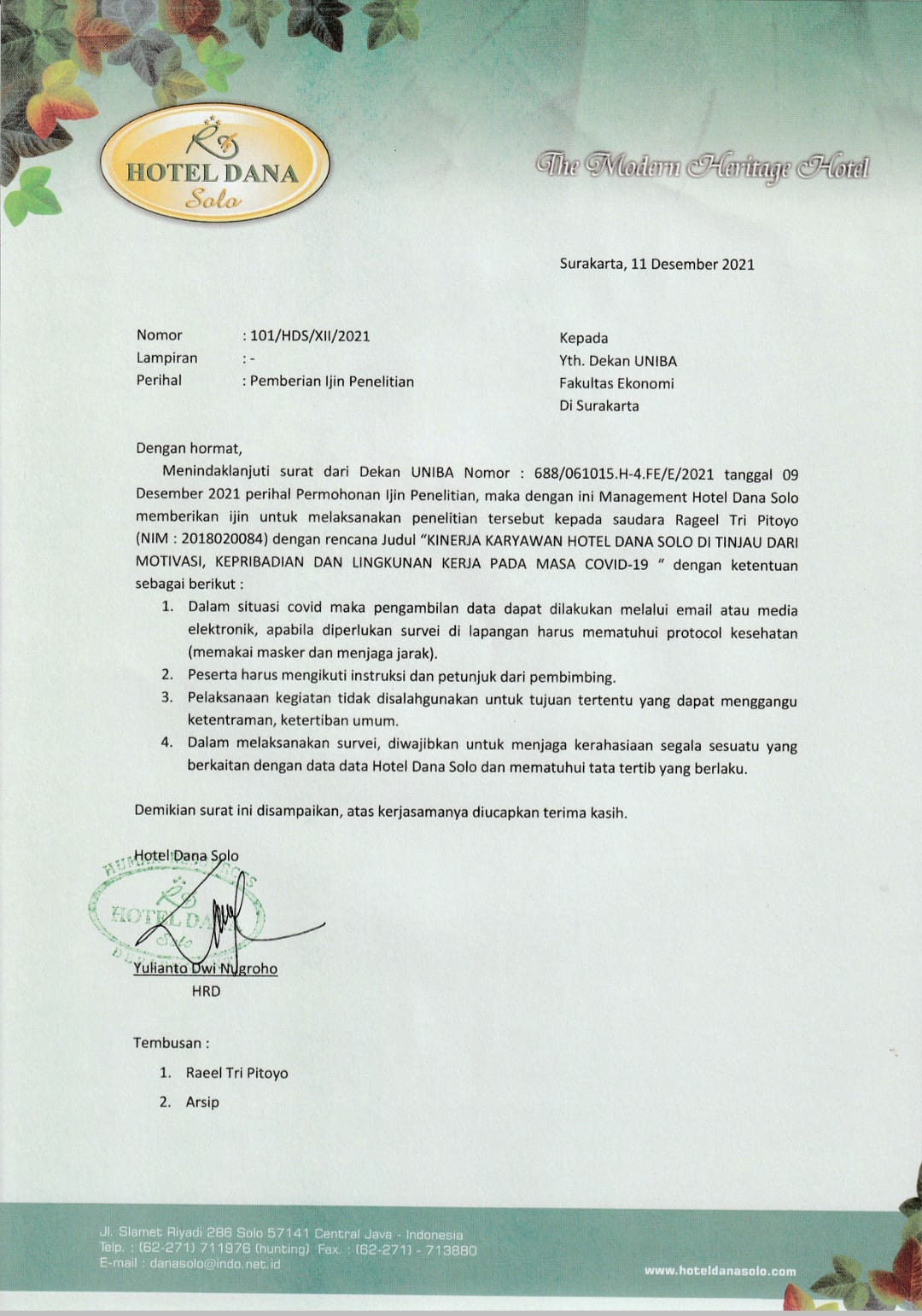 Surakarta, 21 Januari 2022Pembimbing IDra. Hj. Siti Maryam, MM.NIDN. 0609116202Pembimbing IIDrs. Burhanudin AY, MM. NIDN. 0627075701Pembimbing IDra. Hj. Siti Maryam, MM.NIDN. 0609116202Pembimbing IIDrs. Burhanudin AY, MM. NIDN. 0627075701Mengetahui,Kepala Program Studi Manajemen Fithri Setya Marwati, SE., MM. NIDN. 0603088405Mengetahui,Kepala Program Studi Manajemen Fithri Setya Marwati, SE., MM. NIDN. 0603088405Mengetahui,Kepala Program Studi Manajemen Fithri Setya Marwati, SE., MM. NIDN. 0603088405Dra. Hj. Siti Maryam, MM.Ketua(                                    )Drs. Burhanudin AY, MM.Sekretaris(                                    )Dra. Hj. Istiqomah, MM.Anggota (                                    )Mengetahui,Dekan Fakultas EkonomiUniversitas Islam Batik SurakartaDr. Ec.Dra. Hj. Istiatin, SE., MM.NIDN. 0621045901Mengetahui,Dekan Fakultas EkonomiUniversitas Islam Batik SurakartaDr. Ec.Dra. Hj. Istiatin, SE., MM.NIDN. 0621045901NoJudul PenelitianTujuan PenelitianMetode PenelitianHasil1Pengaruh Lingkungan Kerja, Kompensasi Kerja, Dan Motivasi Kerja Terhadap Kinerja Guru Ekonomi/ Akuntansi Di Sma Negeri Se-Kabupaten Wonosobo(SitiImroatun & Sukirman, 2016)Penelitian ini bertujuan untuk megetahui pengaruh  lingkungan  kerja, kompensasi  kerja  dan  motivasi  kerja terhadap kinerja guru ekonomi/akuntasi  SMA  Negeri  se Kabupaten  WonosoboPenelitian ini merupakan penelitian kuantitatif. Alat analisis yang digunakan dalam penelitian ini terdiri dari ;  deskriptif,  uji  analisis regresi  berganda,  uji  simultan  (F),  uji  parsial  (t), koefisien  determinasi  simultan  (R2),  dan koefisien  determinasi  parsial  (r2)..Terdapat pengaruh  lingkungan kerja, kompensasi  kerja  dan  motivasi  kerja terhadap kinerja guru ekonomi/akuntasi.Terdapat  pengaruh  positif  lingkungan  kerja terhadap  kinerja  guru  ekonomi  / akuntansi  . Terdapat   pengaruh  positif  kompensasi  kerja terhadap  kinerja  guru  ekonomi  / akuntansi  . Terdapat   pengaruh  posotif  motivasi  kerja terhadap  kinerja  guru  ekonomi  / akuntansi2Pengaruh Motivasi, Kompetensi, Dan Lingkungan Kerja Terhadap Kinerja(Bukhari & Pasaribu, 2019)Penelitian ini bertujuan untuk mengetahui dan menganalisis pengaruh motivasi, kompetensi, dan lingkungan kerja berpengaruh terhadap kinerja PDAM Tirta Tamiang Kabupaten Aceh Tamiang.Penelitian ini merupakan jenis penelitian kuantitatif. Alat analisis yang digunakan dalam penelitian ini antara lain; uji asumsi klasik, uji regresi linear berganda,uji hipotesis dan uji koefisien determinasi.Pengaruh variabel motivasi secara parsial berpengaruh negatif tetapi tidak signifikan terhadap variabel kinerja karyawan. Pengaruh variabel kompetensi secara parsial berpengaruh positif dan signifikan terhadap variabel kinerja karyawan. Pengaruh variabel lingkungan kerja secara parsial berpengaruh secara positif tetapi tidak signifikan terhadap variabel kinerja karyawan. Secara serempak motivasi, kompetensi, dan lingkungan kerja berpengaruh positif dan signifikan terhadap kinerja pegawai PDAM Tirta Tamiang Kabupaten Aceh Tamiang.3Pengaruh Penempatan Pegawai, Motivasi, Dan Lingkungan Kerja Terhadap Kinerja Pegawai(Siahaan & Bahri, 2019)Tujuan penelitian ini adalah untuk mengetahui dan menganalisis Pengaruh Penempatan, Motivasi, dan Lingkungan Kerja Terhadap Kinerja Pegawai.Penelitian ini merupakan penelitian kuantitatif, Adapun teknik analisis data dengan menggunakan uji asumsi klasik, analisis regresi linier berganda, pengujian hipotesis, dan koefisien determinasi.Secara parsial variabel motivasi berpengaruh tidak signifikan terhadap kinerja pegawai. Secara parsial variabel lingkungan kerja berpengaruh tidak signifikan terhadap kinerja pegawai. Secara simultan penempatan pegawai, motivasi, dan lingkungan kerja berpengaruh positif dan signifikan terhadap kinerja pegawai PT PLN (Persero) Unit Induk Pembangkitan Sumatera Bagian Utara.4Pengaruh Pelatihan, Motivasi, Lingkungan Kerja Dan Motivasi Terhadap Kinerja Karyawan Pada Rumah Makan Warung Mina Denpasar(I. P. Putra et al., 2017)Tujuan dalam penelitian ini adalah untuk mengetahui Pengaruh pelatihan terhadap semangat kerja. Pengaruh pelatihan terhadap kinerja. Pengaruh motivasi terhadap semangat kerja. Pengaruh motivasi terhadap kinerja. Pengaruh Lingkungan Kerja terhadap semangat kerja. Pengaruh Lingkungan kerja ter- hadap kinerja dan Pengaruh Semangat kerja terhadap kinerja.Penelitian ini merupakan penelitian kuantitatif Alat analisis yang digunakan yaitu; Analisis  deskriptif, Analisis  inferensial dan Analisis  peran  mediasi  kepuasan  kerja.Pelatihan berpengaruh  positip  terhadap semangat  kerja  dan    tidak  signifikan. Motivasi  berpengaruh  positip    terhadap semangat. Pelatihan   berpengaruh  positip  terhadap kinerja  dan  tidak  signifikan. Motivasi berpengaruh terhadap  kinerja. Lingkungan    kerja    berpengaruh    positip    terhadap kepuasan  kerja,  dan      signifikan. Semangat kerja  berpengaruh  positip   terhadap  kinerja  dan  hubungan  tersebut  tidak signifikan.5Pengaruh Kepemimpinan, Motivasi, Lingkungan Kerja Dan Budaya Organisasi Terhadap Kinerja Yang Berdampak Pada Prestasi Kerja(Kurniawan, 2019)Penelitian ini bertujuan untuk menganalisis pengaruh kepemimpinan, motivasi, lingkungan kerja, budaya organisasi terhadap kinerja baik secara simultan maupun parsial.Penelitian ini merupakan jenis penelitian kuantitatif. Alat analisis yang digunakan terdiri dari; Uji Instrumen, Analisis Jalur, Uji HipotesisKepemimpinan mempunyai  pengaruh positif  dan signifikan terhadap kinerja pegawai. Motivasi mempunyai pengaruh positif dan signifikan terhadap kinerja pegawai. Lingkungan kerja mempunyai pengaruh positif dan signifikan terhadap kinerja pegawai. Budaya organisasi mempunyai pengaruh positif dan signifikan terhadap kinerja pegawai.6Pengaruh Motivasi Kerja, Lingkungan kerja Dan Disiplin Kerja Terhadap Kinerja Karyawan Pada Perusahaan WFO Masa Pandemi(Hustia, 2020)Penelitian ini dilakukan untuk mengetahui pengaruh motivasi kerja, lingkungan kerja dan kerja disiplin kerja terhadap kinerja karyawan pada perusahaan yang beroperasional secara Working From Office di masa pandemi covid 19Jenis penelitian ini adalah Penelitian kuantitatif. Alat analisis pada penilitian ini adalah ; analisis regresi linier berganda, uji F, uji t dan koefisien determinasi.Terdapat pengaruh signifikan motivasi kerja, lingkungan kerja dan disiplin kerja terhadap kinerja karyawan. Terdapat pengaruh signifikan motivasi kerja terhadap kinerja karyawan pada perusahaan WFO dimasa pandemi. Terdapat pengaruh signifikan lingkungan kerja terhadap kinerja karyawan pada perusahaan WFO dimasa pandemi. Terdapat pengaruh signifikan disiplin kerja terhadap kinerja karyawan pada perusahaan WFO dimasa pandemi.7Pengaruh Gaya Kepemimpinan, Motivasi, Dan Lingkungan Kerja Terhadap Kinerja Karyawan(Murtini, 2018)Penelitian ini bertujuan untuk mengetahi pengaruh gaya kepemimpinan, motivasi dan lingkungan kerja terhadap kinerja karyawan CV.Mahkota Surabaya.Penelitian ini merupakan Penelitian kuantitatif. Alat analisis yang digunakan dalam penelitian ini;Uji Validitas dan Uji Reliabilitas, Analisis Deskriptif, Analisis Regresi Linier Berganda, Uji Kelayakan Model, Analisis Koefisien Korelasi, Analisis Koefisien Determinasi Simultan, Uji Asumsi Klasik, Uji HipotesisGaya kepemimpinan berpengaruh signifikan terhadap kinerja karyawan CV Mahkota. Motivasi berpengaruh signifikan terhadap kinerja karyawan CV Mahkota. Lingkungan kerja berpengaruh signifikan terhadap kinerja karyawan CV Mahkota.8Kinerja Pengawas Sma/Smk Ditinjau Dari Lingkungan Kerja Dan Motivasi Kerja Di Wilayah Kaili(Ali, 2017)Tujuan penelitian ini adalah untuk mengetahui besar hubungan kinerja pengawasSMA/SMK di tinjau dari lingkungan kerja dan motivasi kerja pengawas sekolah di Wilayah Kaili.Penelitian ini merupakan jenis penelitian   kuantitatif. Alat analisis yang digunakan dalam penelitian ini; Uji normalitas, .Uji linearitas, Uji multikolinearitas, analisis koefisien korelasi sederhana, korelasi ganda dan korelasi parsial.Lingkungan kerja tidak terdapat hubungan  yang signifikan dengan kinerja pengawas SMA/SMK di Wilayah Kaili. Motivasi  kerja  terdapat  hubungan  positif  yang  signifikan  dengan kinerja  pengawas. Lingkungan  kerja  dan  motivasi  kerja  mempunyai  hubungan  positif yang  signifikan dengan kinerja  pengawas.9Pengaruh Motivasi Kerja, Budaya Organisasi Dan Lingkungan Kerja Terhadap Kinerja Pegawai (Studi Pada Sekretariat Daerah Kabupaten Bireuen)(Hamdani & Zulfikar, 2017)Penelitian ini bertujuan untuk menguji, menganalisis, dan membuktikan pengaruh signifikan motivasi kerja, budaya organisasi, dan lingkungan kerja terhadap kinerja pegawai di Bagian Sekretariat Daerah, Kabupaten Bireuen, Provinsi Aceh.Jenis penelitian ini adalah penelitian kuantitatif. Alat analisis yang digunakan yaitu Uji Validitas dan Reliabilitas, analisis  regresi  berganda.Motivasi berpengaruh  positif  signifikan  terhadap kinerja  pegawai  di  Sekretariat  Daerah Kabupaten Bireuen. Budaya  organisasi berpengaruh positif signifikan terhadap  kinerja  pegawai. Lingkungan  Kerja  berpengaruh  positif  signifikan terhadap  kinerja  pegawai.10Pengaruh Kepemimpinan, Motivasi Dan Lingkungan Kerja Fisik Terhadap Kinerja Karyawan pada Bank Pembangunan Daerah (BPD) Bali Cabang Utama Denpasar(A. A. B. W. Putra, 2019)Penelitian ini bertujuan untuk dapat memberikan gambaran tentang kepemimpinan, pemberian motivasi karyawan dan lingkungan kerja fisik dalam rangka meningkatkan kinerja pegawai Bank Pembangunan Daerah (BPD) Bali Cabang Utama Denpasar.Jenis penelitian ini adalah penelitian kuantitatif. Alat analisis yang digunakan yaitu analisis regresi linier bergandaPengaruh kepemimpinan, motivasi dan lingkungan kerja fisik terhadap kinerja pegawai secara simultan adalah positif.Kepemimpinan, motivasi dan lingkungan kerja fisik secara parsial berpengaruh signifikan terhadap kinerja pegawai Bank Pembangunan Daerah (BPD) Bali Cabang Utama Denpasar.11Pengaruh Kepribadian Terhadap Kinerja Karyawan Di Hotel Elresas Lamongan(Fiernaningsih, 2017)Tujuan penelitian ini untuk mengetahui pengaruh kepribadian terhadap kinerja karyawanJenis penelitian yang digunakan adalah penelitian deskriptip kuantitatif. Alat analisis data digunakan regresi linier sederhana.Kepribadian berpengaruh signifikan terhadapkinerja karyawan.12Determinasi Lingkungan Kerja Dan Kompensasi Dengan Motivasi Kerja Sebagai Variabel Intervening Terhadap Kinerja Karyawan Pada Bank Bpr Dana Nusantara Di Kota Batam(Siagian & Pranoto, 2019)Tujuan penelitian ini untuk menguji sejauh mana peranan lingkungan kerja, kompensasi secara langsung mampu meningkatkan motivasi kerja dan kinerja karyawan juga untuk mengukur lingkungan kerja dan kompensasi secara tidak langsung terhadap kinerja karyawan pada BPR Dana Nusantara di Kota Batam.Jenis penelitian ini adalah penelitian kuantitatif. Alat analisis yang digunakan yaitu analisis regresi linier bergandaLingkungan kerja tidak memiliki pengaruh yang signifikan terhadap motivasi kerja.Kompensasi memiliki pengaruh yang signifikan terhadap motivasi kerja.Lingkungan kerja tidak memiliki pengaruh yang signifikan terhadap kinerja karyawan.Kompensasi memiliki pengaruh yang signifikan terhadap kinerja karyawan.13Pengaruh Motivasi dan Lingkungan Kerja Terhadap Kinerja Pegawai Pada Dinas Perindustrian dan Perdagangan Kabupaten Kebumen(Khasanah & Ediwidjojo, 2017)Tujuan penelitian ini untuk menganalisis pengaruh motivasi dan lingkungan kerja terhadap kinerja pegawai pada Dinas Perindustrian dan Perdagangan Kabupaten KebumenTeknik analisa data menggunakan analisa uji reliabilitas, regresi linier berganda, koefisien korelasi, koefisien determinasi dan uji hipotesis.Variabel motivasi berpengaruh positif signifikan terhadap kinerja pegawai. Variabel lingkungan kerja berpengaruh negatif dan signifikan terhadap kinerja pegawai.  Secara simultan variabel motivasi dan lingkungan kerja berpengaruh terhadap kinerja pegawai Dinas Perindustrian dan Perdagangan Kabupaten Kebumen14The Effect Of Job Performance Through Organizational Culture, Work Environment, Personality, And Motivation(Virgana & Virgana, 2021)Penelitian ini bertujuan untuk mengetahui pengaruh langsung dan tidak langsung budaya organisasi, lingkungan kerja, kepribadian, dan motivasi terhadap kinerja kepala sekolah menengah atas negeri.Jenis penelitian ini adalah penelitian kuantitatif. Alat analisis yang digunakan yaitu: Uji Instrumen, Uji Validitas dan Reliabilitas.Budaya organisasi memiliki pengaruh langsung yang signifikan terhadap kinerja pekerja. Budaya organisasi berpengaruh langsung signifikan terhadap motivasi. Lingkungan memiliki pengaruh langsung yang signifikan terhadap motivasi. Kepribadian memiliki pengaruh langsung yang signifikan terhadap motivasi. Lingkungan memiliki pengaruh langsung yang signifikan terhadap prestasi kerja. Kepribadian memiliki pengaruh langsung yang signifikan terhadap prestasi kerja. Motivasi berpengaruh langsung signifikan terhadap prestasi kerja.15The Analysis of Personality and Work Ability on the Performance of Outsourcing Employees with Work Motivation as Intervening Variable at Pt Inalum (Persero) in Kuala Tanjung(Osro et al., 2018)Penelitian ini bertujuan untuk mengetahui dan menganalisis pengaruh kepribadian dan kapabilitas terhadap karyawan outsourcing di bawah supervisi Departemen Umum di PT Inalum (Persero) Kuala Tanjung, Sumatera Utara, Indonesia.Jenis penelitian ini adalah penelitian deskriptif kuantitatif. Alat analisis yang digunakan yaitu: Classic  Assumption Test, Normality  Test, Multicolinearity  Test, Heteroscedasticity  Test, Coefficient of Determination  Test, Path Analysi.Kepribadian berpengaruh langsung terhadap Motivasi Kerja karyawan outsourcing. Kemampuan Kerja berpengaruh langsung terhadap motivasi kerja karyawan outsourcing. Kepribadian berpengaruh langsung terhadap kinerja karyawan outsourcing. Kemampuan Kerja berpengaruh langsung terhadap Kinerja karyawan outsourcing. Motivasi Kerja berpengaruh langsung terhadap Kinerja karyawan outsourcing. Kepribadian berpengaruh tidak langsung terhadap Kinerja karyawan outsourcing. Kemampuan Kerja berpengaruh tidak langsung terhadap Kinerja karyawan outsourcing.16The effect of work environment, leadership style, and organizational culture towards job satisfaction and its implication towards employee performance in Parador Hotels and Resorts, Indonesia(Pawirosumarto et al., 2017)Tujuan dari penulisan ini adalah untuk mengetahui pengaruh lingkungan kerja, gaya kepemimpinan dan budaya organisasi terhadap kepuasan kerja dan implikasinya terhadap kinerja karyawan.Jenis penelitian ini adalah penelitian kuantitatif. Alat analisis yang digunakan yaitu: Regresi PLS Warp3Lingkungan kerja berpengaruh positif dan signifikan terhadap kepuasan kerja karyawan di Parador Hotels and Resorts. Gaya  kepemimpinan berpengaruh secara signifikan dan positif terhadap kepuasan kerja karyawan. Budaya  organisasi berpengaruh positif dan signifikan terhadap kepuasan kerja karyawan. Lingkungan kerja tidak berpengaruh terhadap kinerja karyawan. Gaya   kepemimpinan memberikan pengaruh yang signifikan dan positif terhadap kinerja karyawan. Budaya  organisasi tidak berpengaruh signifikan dan positif terhadap kinerja karyawan.17Impact of Motivation on Employee Performances: A Case Study of Karmasangsthan Bank Limited, Bangladesh(Nabi et al., 2017)Penrlitian ini bertujuan untuk mengetahui tentang bagaimana alat motivasi berdampak pada kinerja karyawan untuk perbaikan.Jenis penelitian ini adalah penelitian  kuantitatif. Alat analisis yang digunakan yaitu: analisis statistik deskriptifMotivasi berpengaruh signifikan terhadap kinerj karyawan.18The Influence of Organizational Culture, Employee Satisfaction, Personality, and Organizational Commitment towards  Employee Performance(Gede et al., 2018)Penelitian ini bertujuan untuk mengetahui pengaruh budaya organisasi, kepuasan karyawan, dan kepribadian terhadap komitmen organisasi dan kinerja karyawan.Jenis penelitian ini adalah penelitian kuantitatif. Alat analisis yang digunakan yaitu menggunakan Equating modeling pada program AMOS 22.0Pengaruh variabel budaya organisasi terhadap komitmen organisasi adalah signifikan. Pengaruh variabel kepuasan karyawan terhadap komitmen organisasi adalah signifikan. Pengaruh variabel kepribadian terhadap komitmen organisasi adalah signifikan. Pengaruh variabel budaya organisasi terhadap minat kinerja karyawan adalah signifikan. Pengaruh variabel kepuasan karyawan terhadap kinerja karyawan adalah signifikan. Pengaruh variabel kepribadian terhadap kinerja karyawan adalah signifikan. Pengaruh variabel komitmen organisasi terhadap kinerja karyawan adalah signifikan.19The Effect of Work Motivation on the Employee Performance with Organization Citizenship Behavior as Intervening Variable at Bank Aceh Syariah(Dharma, 2017)Tujuan penelitian ini adalah untuk menganalisis pengaruh motivasi dan perilaku kewargaan organisasi terhadap kinerja karyawan pada PT. Bank Aceh Syariah Lhokseumawe.Jenis penelitian ini adalah penelitian kuantitatif. Alat analisis yang digunakan yaitu analisis jalurMotivasi kerja berpengaruh signifikan terhadap kinerja pegawai di Bank Syariah Aceh.VariabelDefinisi OperasionalIndikatorKisi-KisiKinerja Karyawan(Y)Kinerja Karyawan adalah suatu pekerjaan individu maupun kelompok yang berada pada sebuah organisasi atau perusahaan yang dilaksanakan sesuai dengan tanggung jawab demi mencapai tujuan organisasi atau perusahaan namun tidak melanggar nilai hukum, etis, dan moral.Kualitas KerjaKuantitas KerjaTanggung JawabKerjasamaKehadiran(Isvandiari & Idris, 2018)Mampu mengerjakan tugas yang telah diberikan.Menyelesaikan  tugas dengan rapi.Berhasil menyelesaikan tugas tepat waktu.Melakukan  tugas yang diberikan tanpa menunggu arahan.Masuk sesuai jadwal yang berlakuSarana dan prasarana pekerjaan memadai.Mengambil keputusan secara bersama-sama.Merasa hasil kerja sangat baik.Kompak dalam melaksanakan pekerjaan tim.Berhubung baik dengan sesama rekan kerja.Berhubungan baik dengan atasanHadir tepat waktu.Merasa puas dengan tugas yang telah dikerjakan.Cepat dalam menangani sebuah pekerjaanDapat menyelesaikan beberapa pekerjaan dalam satu waktuMotivasi(X1)Motivasi adalah faktor pendorong seseorang dalam melakukan suatu aktivitas tertentu untuk menimbulkan  kepuasan  kerja  dan  meningkatkan produktivitas seseorang.Kondisi linkungan kerja.Kompensasi yang memadai.Supervisi yang baik.Adanya jaminan pekerjaan.Status dan Tanggung Jawab.(Murtini, 2018)Kondisi lingkungan kerja kondusifMemiliki rekan kerja yang baik dan pengertianMendapatkan pelatihan sebelum bekerjaMemiliki atasan yang baikMendapatkan jaminan kenaikan jabatanPekerjaan dilakukan secara konsisten (sesuai jabatan)Kejelasan status dalam perusahaanMemiliki rasa tanggung jawab yang besarMendapatkan rasa aman dalam bekerja.Mendapatkan pengakuan prestasi kerjaMerasa tercukupi dalam hal kebutuhan hidupMendapatkan  kompensasi langsung (gaji/ thr/ bonus, dll)Mendapatkan kompensasi tidak langsung (bpjs ketenagakerjaan/ asuransi kesehatan/ asuransi jiwa, dll)Merasa imbalan yang diberikan sesuai dengan pekerjaan yang dilakukanKepribadian(X2)Kepribadian adalah cara seorang individu dalam bereaksi dan berinteraksi melalui pikiran, emosi, dan perilaku yang dapat dipengaruhi oleh genetik dan lingkungan dimana orang tersebut berada. Locus of Control.Machiavellianisme.Penghargaan Diri (self-esteem).Pemantauan Diri (self-monitoring).Pengambilan Risiko(Sugiyanto, 2018)Mencari informasi sebelum mengambil keputusan Merasa tidak dikendalikan oleh orang lain dalam bekerjaBersikap sopan dan ramahMelakukan cara yang baik untuk mencapai tujuanMengambil resiko yang tinggi dalam bekerjaSaya selalu percaya dengan diri sendiriMendapatkan pengaruh baik dari rekan kerjaMampu menyesuaikan diri dengan kondisi lingkungan kerja Berperilaku tidak merugikan orang lain Senang melihat keberhasilan orang lainMemotivasi diri untuk meraih prestasiSelalu berbuat baik terhadap semua rekan kerjaMerasa bangga dengan hasil pekerjaan yang telah dilakukanMenemukan cara baru dalam bekerjaMerasa harus mengambil resiko dalam bekerjaLingkungan Kerja(X3)Lingkungan kerja adalah tempat dimana seseorang bekerja yang dapat mempengaruhi orang tersebut dalam melaksanakan tugasnya.Kondisi  lingkungan kerja  yang  nyaman.Fasilitas  kerja  yang  memadai.Hubungan kerja  karyawan dan pimpinan.Adanya  keamanan kerja.Adanya  komunikasi karyawan.(Siagian & Pranoto, 2019)Lingkungan kerja nyaman.Lingkungan kerja aman.Suasana kerja menyenangkanAtasan tidak bersikap otoriterDisediakan tempat untuk beristirahatDisediakan tempat untuk beribadahBersikap ramah.Memiliki hubungan baik dengan atasanLingkungan kerja terasa sejukMampu berkomunikasi dengan baik Lingkungan kerja sehat dan terhindar dari virusLingkungan kerja bersih dan wangiLingkungan kerja enak dipandangDekorasi bangunan terlihat indahLingkungan kerja tidak membosankan.NorhitungrtabelKeputusan10,8640,444Valid20,9050,444Valid30,9200,444Valid40,7690,444Valid50,7700,444Valid60,8040,444Valid70,8380,444Valid80,7920,444Valid90,9410,444Valid100,9140,444Valid110,9410,444Valid120,8030,444Valid130,9000,444Valid140,9010,444Valid150,8370,444ValidNorhitungrtabelKeputusan10,9080,444Valid20,9650,444Valid30,8890,444Valid40,8830,444Valid50,7170,444Valid60,6560,444Valid70,9090,444Valid80,8950,444Valid90,7460,444Valid100,8050,444Valid110,8030,444Valid120,8560,444Valid130,8880,444Valid140,9090,444Valid150,9650,444ValidNorhitungrtabelKeputusan10,6030,444Valid20,7970,444Valid30,7630,444Valid40,8120,444Valid50,7070,444Valid60,6230,444Valid70,7210,444Valid80,5330,444Valid90,6940,444Valid100,6840,444Valid110,7410,444Valid120,7860,444Valid130,6800,444Valid140,7510,444Valid150,6730,444ValidNorhitungrtabelKeputusan10,8120,444Valid20,9090,444Valid30,9050,444Valid40,8300,444Valid50,8700,444Valid60,8080,444Valid70,7750,444Valid80,7420,444Valid90,6100,444Valid100,7870,444Valid110,7780,444Valid120,8080,444Valid130,8360,444Valid140,8660,444Valid150,7990,444ValidVariabelCronbach’s AlphaKriteriaKeputusan10,9740,60Reliabel20,9730,60Reliabel30,9270,60Reliabel40,9610,60ReliabelNoJenis KelaminJumlah RespondenPresentase (%)1Laki-laki3871,72Perempuan1528,3JumlahJumlah53100NoUsia (Tahun)Jumlah RespondenPresentase (%)118 - 271528,3228 - 371222,6338 - 471630,24> 471018,9JumlahJumlah53100NoLama Bekerja (Tahun)Jumlah RespondenPresentase (%)1< 1 TAHUN1120,821 - 4 TAHUN713,235 - 8 TAHUN1018,94> 8 TAHUN2547,2JumlahJumlah53100NoPendidikanJumlah RespondenPresentase (%)1SMA/K3769,82D1/D2/D3/D41426,43S111,94S311,9JumlahJumlah53100NoPernyataanRata-rata Skor1Saya mampu mengerjakan tugas yang telah diberikan.3,832Saya dapat menyelesaikan tugas dengan rapi.3,863Saya berhasil menyelesaikan tugas tepat waktu.3,774Saya melakukan tugas yang diberikan tanpa menunggu arahan.3,795Saya selalu masuk sesuai jadwal yang berlaku3,886Saya merasa sarana dan prasarana pekerjaan memadai.3,647Saya mengambil keputusan secara bersama-sama.3,738Saya merasa hasil kerja saya sangat baik.3,679Saya kompak dalam melaksanakan pekerjaan tim.3,7910Saya berhubung baik dengan sesama rekan kerja.3,9611Saya berhubungan baik dengan atasan3,8112Saya hadir tepat waktu.3,8813Saya merasa puas dengan tugas yang telah dikerjakan.3,8114Saya cepat dalam menangani sebuah pekerjaan3,7315Saya dapat menyelesaikan beberapa pekerjaan dalam satu waktu3,83NoPernyataanRata-rata Skor1Saya merasa kondisi lingkungan kerja kondusif3,662Saya memiliki rekan kerja yang baik dan pengertian3,673Saya merasa tempat kerja sebagai rumah kedua3,694Saya mendapatkan pelatihan sebelum bekerja3,665Saya memiliki atasan yang baik3,736Saya mendapatkan jaminan kenaikan jabatan3,567Saya merasa pekerjaan dilakukan secara konsisten (sesuai jabatan)3,678Saya memiliki kejelasan status dalam perusahaan3,799Saya memiliki rasa tanggung jawab yang besar3,6210Saya mendapatkan rasa aman dalam bekerja.3,6711Saya mendapatkan pengakuan prestasi kerja3,5012Saya merasa tercukupi dalam hal kebutuhan hidup3,5813Saya mendapatkan  kompensasi langsung (Gaji/ THR/ Bonus, dll)3,7114Saya mendapatkan kompensasi tidak langsung (BPJS Ketenagakerjaan/ Asuransi Kesehatan/ Asuransi Jiwa, dll)3,7115Saya merasa imbalan yang diberikan sesuai dengan pekerjaan yang dilakukan3,58NoPernyataanRata-rata Skor1Saya mencari informasi sebelum mengambil keputusan 3,712Saya merasa tidak dikendalikan oleh orang lain dalam bekerja3,603Saya bersikap sopan dan ramah3,864Saya melakukan cara yang baik untuk mencapai tujuan3,755Saya tidak mengambil resiko yang tinggi dalam bekerja3,666Saya selalu percaya dengan diri sendiri3,797Saya mendapatkan pengaruh baik dari rekan kerja3,718Saya mampu menyesuaikan diri dengan kondisi lingkungan kerja 3,799Saya berperilaku tidak merugikan orang lain 3,7710Saya senang melihat keberhasilan orang lain3,8411Saya memotivasi diri untuk meraih prestasi3,7912Saya selalu berbuat baik terhadap semua rekan kerja3,7713Saya merasa bangga dengan hasil pekerjaan yang telah dilakukan3,7314Saya menemukan cara baru dalam bekerja3,8115Saya merasa harus mengambil resiko dalam bekerja3,69NoPernyataanRata-rata Skor1Saya merasa lingkungan kerja nyaman.3,732Saya merasa lingkungan kerja aman.3,663Saya merasa suasana kerja menyenangkan3,664Saya merasa atasan tidak bersikap otoriter3,665Saya merasa disediakan tempat untuk beristirahat3,606Saya merasa disediakan tempat untuk beribadah3,757Saya merasa bersikap ramah.3,508Saya merasa memiliki hubungan baik dengan atasan3,779Saya merasa lingkungan kerja terasa sejuk3,7710Saya merasa mampu berkomunikasi dengan baik 3,8111Saya merasa lingkungan kerja sehat dan terhindar dari virus3,7912Saya merasa lingkungan kerja bersih dan wangi3,7513Saya merasa lingkungan kerja enak dipandang3,7114Saya merasa dekorasi bangunan terlihat indah3,7115Saya merasa lingkungan kerja tidak membosankan.3,56VariabelKolmogrov-Smirnov ZAsymp. Sig. (2-tailed)KeteranganUnstandardized0.8470,470NormalVariabelToleranceVIFKeteranganMotivasi0,6001,665Tidak Terjadi MultikolinearitasKepribadian0,4032,480Tidak Terjadi MultikolinearitasLingkungan Kerja0,4492,229Tidak Terjadi MultikolinearitasVariabelSig.BatasKeteranganMotivasi0.0710,05Tidak Terjadi  HeteroskedastisitasKepribadian0.1140,05Tidak Terjadi  HeteroskedastisitasLingkungan Kerja0.0650,05Tidak Terjadi  HeteroskedastisitasVariabelKoefisien BConstant3,251Motivasi0,112Kepribadian0,088Lingkungan Kerja-0,006ModelAdjusted R SquareKesimpulan10,701Variabel motivasi, kepribadian dan lingkungan kerja dapat menjelaskan variasi variabel kinerja karyawanModelFhitungSig.141,6800,000ModelthitungSig.Motivasi6,406,000Kepribadian2,887,006Lingkungan Kerja-2,810,007Nama: .......................................................Alamat : .......................................................Jabatan : .......................................................Jenis Kelamin:        Laki-Laki         PerempuanUsia:        18 - 27 tahun         28 - 37 tahun         38 - 47 tahun         > 47 tahunLama Bekerja:        < 1 tahun         1 - 4 tahun         5 - 8 tahun         > 8 tahunPendidikan :        SMA/K         D1/D2/D3/D4         S1         S2         S3NoPernyataanSTSTSNSSS1Saya mampu mengerjakan tugas yang telah diberikan.2Saya dapat menyelesaikan tugas dengan rapi.3Saya berhasil menyelesaikan tugas tepat waktu.4Saya melakukan tugas yang diberikan tanpa menunggu arahan.5Saya selalu masuk sesuai jadwal yang berlaku6Saya merasa sarana dan prasarana pekerjaan memadai.7Saya mengambil keputusan secara bersama-sama.8Saya merasa hasil kerja saya sangat baik.9Saya kompak dalam melaksanakan pekerjaan tim.10Saya berhubung baik dengan sesama rekan kerja.11Saya berhubungan baik dengan atasan12Saya hadir tepat waktu.13Saya merasa puas dengan tugas yang telah dikerjakan.14Saya cepat dalam menangani sebuah pekerjaan15Saya dapat menyelesaikan beberapa pekerjaan dalam satu waktuNoPernyataanSTSTSNSSS1Saya merasa kondisi lingkungan kerja kondusif2Saya memiliki rekan kerja yang baik dan pengertian3Saya merasa tempat kerja sebagai rumah kedua4Saya mendapatkan pelatihan sebelum bekerja5Saya memiliki atasan yang baik6Saya mendapatkan jaminan kenaikan jabatan7Saya merasa pekerjaan dilakukan secara konsisten (sesuai jabatan)8Saya memiliki kejelasan status dalam perusahaan9Saya memiliki rasa tanggung jawab yang besar10Saya mendapatkan rasa aman dalam bekerja.11Saya mendapatkan pengakuan prestasi kerja12Saya merasa tercukupi dalam hal kebutuhan hidup13Saya mendapatkan  kompensasi langsung (Gaji/ THR/ Bonus, dll)14Saya mendapatkan kompensasi tidak langsung (BPJS Ketenagakerjaan/ Asuransi Kesehatan/ Asuransi Jiwa, dll)15Saya merasa imbalan yang diberikan sesuai dengan pekerjaan yang dilakukanNoPernyataanSTSTSNSSS1Saya mencari informasi sebelum mengambil keputusan 2Saya merasa tidak dikendalikan oleh orang lain dalam bekerja3Saya bersikap sopan dan ramah4Saya melakukan cara yang baik untuk mencapai tujuan5Saya tidak mengambil resiko yang tinggi dalam bekerja6Saya selalu percaya dengan diri sendiri7Saya mendapatkan pengaruh baik dari rekan kerja8Saya mampu menyesuaikan diri dengan kondisi lingkungan kerja 9Saya berperilaku tidak merugikan orang lain 10Saya senang melihat keberhasilan orang lain11Saya memotivasi diri untuk meraih prestasi12Saya selalu berbuat baik terhadap semua rekan kerja13Saya merasa bangga dengan hasil pekerjaan yang telah dilakukan14Saya menemukan cara baru dalam bekerja15Saya merasa harus mengambil resiko dalam bekerjaNoPernyataanSTSTSNSSS1Saya merasa lingkungan kerja nyaman.2Saya merasa lingkungan kerja aman.3Saya merasa suasana kerja menyenangkan4Saya merasa atasan tidak bersikap otoriter5Saya merasa disediakan tempat untuk beristirahat6Saya merasa disediakan tempat untuk beribadah7Saya merasa bersikap ramah.8Saya merasa memiliki hubungan baik dengan atasan9Saya merasa lingkungan kerja terasa sejuk10Saya merasa mampu berkomunikasi dengan baik 11Saya merasa lingkungan kerja sehat dan terhindar dari virus12Saya merasa lingkungan kerja bersih dan wangi13Saya merasa lingkungan kerja enak dipandang14Saya merasa dekorasi bangunan terlihat indah15Saya merasa lingkungan kerja tidak membosankan.NOKINERJA KARYAWAN (Y)KINERJA KARYAWAN (Y)KINERJA KARYAWAN (Y)KINERJA KARYAWAN (Y)KINERJA KARYAWAN (Y)KINERJA KARYAWAN (Y)KINERJA KARYAWAN (Y)KINERJA KARYAWAN (Y)KINERJA KARYAWAN (Y)KINERJA KARYAWAN (Y)KINERJA KARYAWAN (Y)KINERJA KARYAWAN (Y)KINERJA KARYAWAN (Y)KINERJA KARYAWAN (Y)KINERJA KARYAWAN (Y)SUM YNOY.1Y.2Y.3Y.4Y.5Y.6Y.7Y.8Y.9Y.10Y.11Y.12Y.13Y.14Y.15SUM Y14444444444444446024444444444444446035555544555555557343333333333333334554444444444444446065555444444444446473444544344444445983333333333333334594444444444444446010443453433435333541134344343444443354123333333333333334513444444444444444601455555555555555575155544444345444446216333334343333444501733333333333333345185443544445455456519444533344443445582044444444444444460214433533344443345422555555555555555752344434333344433352243333433344333334825333343334433333482633333333333333345273333333333333344628444444444444444602955445454454554568303333333333333334531444444444444444603244444444444444460334444434444344445834333333333333333453544444444444444460364444444444444446037333333333333333453845554445553434464394444444455555446540444444444555544644144344555355544464423333333333333334543333333333333333454444444343444443457454444444444444446046444444444444444604744444333344434455484444444444444446049444444444444444605044543343444344356514444443333433335252444444545455555675344444445454555566Rata-rata3,8301893,8679253,7735853,7924533,8867923,6415093,7358493,6792453,7924533,9622643,8113213,8867923,8113213,7358493,83018957,03774NOMOTIVASI (X1)MOTIVASI (X1)MOTIVASI (X1)MOTIVASI (X1)MOTIVASI (X1)MOTIVASI (X1)MOTIVASI (X1)MOTIVASI (X1)MOTIVASI (X1)MOTIVASI (X1)MOTIVASI (X1)MOTIVASI (X1)MOTIVASI (X1)MOTIVASI (X1)MOTIVASI (X1)SUM X1NOX1.1X1.2X1.3X1.4X1.5X1.6X1.7X1.8X1.9X1.10X1.11X1.12X1.13X1.14X1.15SUM X114444444444444446024444444444444446034444434544444446043333333333333334554444444444444446064444444434344445874444445434445446183333333333333334594444444444444446010334334444433443531133434333343333348123333333333333334513444444444444444601444444444444444460154444444444444446016333444333333333481733333333333333345185444434454335546119333343333433333472044444444444444460213443432533345535422555555552535555702343333333433344349243433333433334434925343333343333443492633333333333333345273333333333333334528444444443333344552954545445444355364303333333333333334531333333333333333453244444444444444460333444422233342244634333333333333333453544444444444444460364444444444444446037333333333333333453844444445555555568394454545554444556740444333344444444564144455555544533364423333333333333334543333333333333333454433433333343343348454444444444444446046444444444444444604744344455555444464484444444444444446049444444444444444605044333243332233345514444444444444446052444555545443333615344454455444544464Rata-rata3,6603773,6792453,6981133,6603773,7358493,5660383,6792453,7924533,6226423,6792453,5094343,5849063,7169813,7169813,58490654,88679NOKEPRIBADIAN (X2)KEPRIBADIAN (X2)KEPRIBADIAN (X2)KEPRIBADIAN (X2)KEPRIBADIAN (X2)KEPRIBADIAN (X2)KEPRIBADIAN (X2)KEPRIBADIAN (X2)KEPRIBADIAN (X2)KEPRIBADIAN (X2)KEPRIBADIAN (X2)KEPRIBADIAN (X2)KEPRIBADIAN (X2)KEPRIBADIAN (X2)KEPRIBADIAN (X2)SUM X2NOX2.1X2.2X2.3X2.4X2.5X2.6X2.7X2.8X2.9X2.10X2.11X2.12X2.13X2.14X2.15SUM X213333333333333334524444444444444446034455454444555556843333333444333334854444444444444556265555455444444446674445533444444446083333333444444445393343343333333334710444444455555453651144443434443443355123333333444444445313444444444444444601435555554444444465154444444333333335216333333344454554561733333333333333345184334454533333335319434433333444443532044444443444334457214243343444434345322535545533333333562343443334334433351243344334444444445625334433433534333512633333335555555561273333333554444545628333334433333444502955544445454555569303333333555545545931444444433534333553244444443333333352334343333333333334734333333344444444533544444443333333352364444444444444446037333333345334454533844444445555545466394454544333333335440455555444455555704144444553333333354423333333555554445843333333344444444534444444434444434458454444444444444446046444444444444444604744444453333333353484444444444444446049444444444444444605033433433334222244514444444444444446052545354534544545655344444553333333354Rata-rata3,7169813,6037743,8679253,7547173,6603773,7924533,7169813,7924533,7735853,8490573,7924533,7735853,7358493,8113213,69811356,33962NOLINGKUNGAN KERJA (X3)LINGKUNGAN KERJA (X3)LINGKUNGAN KERJA (X3)LINGKUNGAN KERJA (X3)LINGKUNGAN KERJA (X3)LINGKUNGAN KERJA (X3)LINGKUNGAN KERJA (X3)LINGKUNGAN KERJA (X3)LINGKUNGAN KERJA (X3)LINGKUNGAN KERJA (X3)LINGKUNGAN KERJA (X3)LINGKUNGAN KERJA (X3)LINGKUNGAN KERJA (X3)LINGKUNGAN KERJA (X3)LINGKUNGAN KERJA (X3)SUM X3NOX3.1X3.2X3.3X3.4X3.5X3.6X3.7X3.8X3.9X3.10X3.11X3.12X3.13X3.14X3.15SUM X313333333333333334524444444444444446034444444344444445944444444444444446055555544444445556864333343344344335174444444444444446084444444444444446093333333333333334510444344342444444561144433433443444354124444444444444446013444444444444444601444444444444444460153333333333333334516544334344444443571733333333333333345183434343434343445319333333333443444502044433344444333353214334332344433334922433433333333343482343333434343433249243333333333333334525333333444444342512655555525555555269274455454555544446728334443343344433522944433524445333455304545455554454446731333333444444342513233333333333333345333333333333333334534444444444444444603533333333333333345364444444444444446037433454455554444633845454545555544468393333333333333334540444454545455555684133333333333333345424444455554445556743444444444444444604444434434444443457454444444444444446046444444444444444604733333333333333345484444444444444446049444444444444444605033443334343344452514444444444444446052544445445455545675333333333333333345Rata-rata3,7358493,6603773,6603773,6603773,6037743,7547173,5094343,7735853,7735853,8113213,7924533,7547173,7169813,7169813,56603855,49057JENIS_KELAMINJENIS_KELAMINJENIS_KELAMINJENIS_KELAMINJENIS_KELAMINJENIS_KELAMINFrequencyPercentValid PercentCumulative PercentValidLAKI-LAKI3871,771,771,7ValidPEREMPUAN1528,328,3100,0ValidTotal53100,0100,0USIAUSIAUSIAUSIAUSIAUSIAFrequencyPercentValid PercentCumulative PercentValid18 - 27 TAHUN1528,328,328,3Valid28 - 37 TAHUN1222,622,650,9Valid38 - 47 TAHUN1630,230,281,1Valid> 47 TAHUN1018,918,9100,0ValidTotal53100,0100,0LAMA_BEKERJALAMA_BEKERJALAMA_BEKERJALAMA_BEKERJALAMA_BEKERJALAMA_BEKERJAFrequencyPercentValid PercentCumulative PercentValid< 1 TAHUN1120,820,820,8Valid1 - 4 TAHUN713,213,234,0Valid5 - 8 TAHUN1018,918,952,8Valid> 8 TAHUN2547,247,2100,0ValidTotal53100,0100,0PENDIDIKANPENDIDIKANPENDIDIKANPENDIDIKANPENDIDIKANPENDIDIKANFrequencyPercentValid PercentCumulative PercentValidSMA/K3769,869,869,8ValidD1/D2/D3/D41426,426,496,2ValidS111,91,998,1ValidS311,91,9100,0ValidTotal53100,0100,0CorrelationsCorrelationsCorrelationsCorrelationsCorrelationsCorrelationsCorrelationsCorrelationsCorrelationsCorrelationsCorrelationsCorrelationsCorrelationsCorrelationsCorrelationsCorrelationsCorrelationsCorrelationsY.1Y.2Y.3Y.4Y.5Y.6Y.7Y.8Y.9Y.10Y.11Y.12Y.13Y.14Y.15KINERJA_KARYAWANY.1Pearson Correlation1,866**,825**,632**,607**,631**,668**,651**,716**,866**,716**,725**,709**,716**,725**,864**Y.1Sig. (2-tailed),000,000,003,005,003,001,002,000,000,000,000,000,000,000,000Y.1N20202020202020202020202020202020Y.2Pearson Correlation,866**1,860**,844**,702**,631**,802**,549*,847**,888**,847**,737**,706**,723**,630**,905**Y.2Sig. (2-tailed),000,000,000,001,003,000,012,000,000,000,000,001,000,003,000Y.2N20202020202020202020202020202020Y.3Pearson Correlation,825**,860**1,800**,578**,768**,687**,783**,885**,749**,885**,590**,779**,885**,800**,920**Y.3Sig. (2-tailed),000,000,000,008,000,001,000,000,000,000,006,000,000,000,000Y.3N20202020202020202020202020202020Y.4Pearson Correlation,632**,844**,800**1,473*,436,599**,602**,786**,630**,786**,490*,549*,667**,592**,769**Y.4Sig. (2-tailed),003,000,000,035,055,005,005,000,003,000,028,012,001,006,000Y.4N20202020202020202020202020202020Y.5Pearson Correlation,607**,702**,578**,473*1,570**,851**,390,653**,803**,653**,956**,638**,541*,473*,770**Y.5Sig. (2-tailed),005,001,008,035,009,000,089,002,000,002,000,002,014,035,000Y.5N20202020202020202020202020202020Y.6Pearson Correlation,631**,631**,768**,436,570**1,754**,729**,718**,631**,718**,564**,777**,868**,693**,804**Y.6Sig. (2-tailed),003,003,000,055,009,000,000,000,003,000,010,000,000,001,000Y.6N20202020202020202020202020202020Y.7Pearson Correlation,668**,802**,687**,599**,851**,754**1,510*,777**,802**,777**,866**,672**,622**,466*,838**Y.7Sig. (2-tailed),001,000,001,005,000,000,022,000,000,000,000,001,003,038,000Y.7N20202020202020202020202020202020Y.8Pearson Correlation,651**,549*,783**,602**,390,729**,510*1,755**,549*,755**,491*,800**,885**,825**,792**Y.8Sig. (2-tailed),002,012,000,005,089,000,022,000,012,000,028,000,000,000,000Y.8N20202020202020202020202020202020Y.9Pearson Correlation,716**,847**,885**,786**,653**,718**,777**,755**1,847**1,000**,667**,881**,861**,786**,941**Y.9Sig. (2-tailed),000,000,000,000,002,000,000,000,000,000,001,000,000,000,000Y.9N20202020202020202020202020202020Y.10Pearson Correlation,866**,888**,749**,630**,803**,631**,802**,549*,847**1,847**,844**,826**,723**,737**,914**Y.10Sig. (2-tailed),000,000,000,003,000,003,000,012,000,000,000,000,000,000,000Y.10N20202020202020202020202020202020Y.11Pearson Correlation,716**,847**,885**,786**,653**,718**,777**,755**1,000**,847**1,667**,881**,861**,786**,941**Y.11Sig. (2-tailed),000,000,000,000,002,000,000,000,000,000,001,000,000,000,000Y.11N20202020202020202020202020202020Y.12Pearson Correlation,725**,737**,590**,490*,956**,564**,866**,491*,667**,844**,667**1,663**,548*,490*,803**Y.12Sig. (2-tailed),000,000,006,028,000,010,000,028,001,000,001,001,012,028,000Y.12N20202020202020202020202020202020Y.13Pearson Correlation,709**,706**,779**,549*,638**,777**,672**,800**,881**,826**,881**,663**1,881**,892**,900**Y.13Sig. (2-tailed),000,001,000,012,002,000,001,000,000,000,000,001,000,000,000Y.13N20202020202020202020202020202020Y.14Pearson Correlation,716**,723**,885**,667**,541*,868**,622**,885**,861**,723**,861**,548*,881**1,905**,901**Y.14Sig. (2-tailed),000,000,000,001,014,000,003,000,000,000,000,012,000,000,000Y.14N20202020202020202020202020202020Y.15Pearson Correlation,725**,630**,800**,592**,473*,693**,466*,825**,786**,737**,786**,490*,892**,905**1,837**Y.15Sig. (2-tailed),000,003,000,006,035,001,038,000,000,000,000,028,000,000,000Y.15N20202020202020202020202020202020KINERJA_KARYAWANPearson Correlation,864**,905**,920**,769**,770**,804**,838**,792**,941**,914**,941**,803**,900**,901**,837**1KINERJA_KARYAWANSig. (2-tailed),000,000,000,000,000,000,000,000,000,000,000,000,000,000,000KINERJA_KARYAWANN20202020202020202020202020202020**. Correlation is significant at the 0.01 level (2-tailed).**. Correlation is significant at the 0.01 level (2-tailed).**. Correlation is significant at the 0.01 level (2-tailed).**. Correlation is significant at the 0.01 level (2-tailed).**. Correlation is significant at the 0.01 level (2-tailed).**. Correlation is significant at the 0.01 level (2-tailed).**. Correlation is significant at the 0.01 level (2-tailed).**. Correlation is significant at the 0.01 level (2-tailed).**. Correlation is significant at the 0.01 level (2-tailed).**. Correlation is significant at the 0.01 level (2-tailed).**. Correlation is significant at the 0.01 level (2-tailed).**. Correlation is significant at the 0.01 level (2-tailed).**. Correlation is significant at the 0.01 level (2-tailed).**. Correlation is significant at the 0.01 level (2-tailed).**. Correlation is significant at the 0.01 level (2-tailed).**. Correlation is significant at the 0.01 level (2-tailed).**. Correlation is significant at the 0.01 level (2-tailed).**. Correlation is significant at the 0.01 level (2-tailed).*. Correlation is significant at the 0.05 level (2-tailed).*. Correlation is significant at the 0.05 level (2-tailed).*. Correlation is significant at the 0.05 level (2-tailed).*. Correlation is significant at the 0.05 level (2-tailed).*. Correlation is significant at the 0.05 level (2-tailed).*. Correlation is significant at the 0.05 level (2-tailed).*. Correlation is significant at the 0.05 level (2-tailed).*. Correlation is significant at the 0.05 level (2-tailed).*. Correlation is significant at the 0.05 level (2-tailed).*. Correlation is significant at the 0.05 level (2-tailed).*. Correlation is significant at the 0.05 level (2-tailed).*. Correlation is significant at the 0.05 level (2-tailed).*. Correlation is significant at the 0.05 level (2-tailed).*. Correlation is significant at the 0.05 level (2-tailed).*. Correlation is significant at the 0.05 level (2-tailed).*. Correlation is significant at the 0.05 level (2-tailed).*. Correlation is significant at the 0.05 level (2-tailed).*. Correlation is significant at the 0.05 level (2-tailed).CorrelationsCorrelationsCorrelationsCorrelationsCorrelationsCorrelationsCorrelationsCorrelationsCorrelationsCorrelationsCorrelationsCorrelationsCorrelationsCorrelationsCorrelationsCorrelationsCorrelationsCorrelationsCorrelationsX1.1X1.2X1.3X1.4X1.5X1.6X1.7X1.8X1.9X1.10X1.11X1.12X1.13X1.14X1.15MOTIVASIX1.1Pearson Correlation1,927**,744**,833**,656**,392,769**,769**,779**,656**,612**,676**,877**,926**,927**,908**X1.1Sig. (2-tailed),000,000,000,002,087,000,000,000,002,004,001,000,000,000,000X1.1N20202020202020202020202020202020X1.2Pearson Correlation,927**1,802**,899**,707**,583**,843**,843**,665**,707**,816**,903**,820**,843**1,000**,965**X1.2Sig. (2-tailed),000,000,000,000,007,000,000,001,000,000,000,000,000,000,000X1.2N20202020202020202020202020202020X1.3Pearson Correlation,744**,802**1,663**,630**,579**,823**,823**,674**,882**,655**,724**,789**,823**,802**,889**X1.3Sig. (2-tailed),000,000,001,003,007,000,000,001,000,002,000,000,000,000,000X1.3N20202020202020202020202020202020X1.4Pearson Correlation,833**,899**,663**1,787**,685**,734**,734**,575**,545*,734**,811**,716**,734**,899**,883**X1.4Sig. (2-tailed),000,000,001,000,001,000,000,008,013,000,000,000,000,000,000X1.4N20202020202020202020202020202020X1.5Pearson Correlation,656**,707**,630**,787**1,471*,518*,518*,396,733**,577**,638**,510*,518*,707**,717**X1.5Sig. (2-tailed),002,000,003,000,036,019,019,084,000,008,002,022,019,000,000X1.5N20202020202020202020202020202020X1.6Pearson Correlation,392,583**,579**,685**,471*1,660**,477*,315,471*,612**,698**,492*,477*,583**,656**X1.6Sig. (2-tailed),087,007,007,001,036,002,034,176,036,004,001,028,034,007,002X1.6N20202020202020202020202020202020X1.7Pearson Correlation,769**,843**,823**,734**,518*,660**1,839**,554*,726**,718**,776**,938**,839**,843**,909**X1.7Sig. (2-tailed),000,000,000,000,019,002,000,011,000,000,000,000,000,000,000X1.7N20202020202020202020202020202020X1.8Pearson Correlation,769**,843**,823**,734**,518*,477*,839**1,708**,726**,718**,776**,793**,839**,843**,895**X1.8Sig. (2-tailed),000,000,000,000,019,034,000,000,000,000,000,000,000,000,000X1.8N20202020202020202020202020202020X1.9Pearson Correlation,779**,665**,674**,575**,396,315,554*,708**1,594**,514*,414,689**,862**,665**,746**X1.9Sig. (2-tailed),000,001,001,008,084,176,011,000,006,020,070,001,000,001,000X1.9N20202020202020202020202020202020X1.10Pearson Correlation,656**,707**,882**,545*,733**,471*,726**,726**,594**1,577**,638**,696**,726**,707**,805**X1.10Sig. (2-tailed),002,000,000,013,000,036,000,000,006,008,002,001,000,000,000X1.10N20202020202020202020202020202020X1.11Pearson Correlation,612**,816**,655**,734**,577**,612**,718**,718**,514*,577**1,905**,562**,539*,816**,803**X1.11Sig. (2-tailed),004,000,002,000,008,004,000,000,020,008,000,010,014,000,000X1.11N20202020202020202020202020202020X1.12Pearson Correlation,676**,903**,724**,811**,638**,698**,776**,776**,414,638**,905**1,605**,596**,903**,856**X1.12Sig. (2-tailed),001,000,000,000,002,001,000,000,070,002,000,005,006,000,000X1.12N20202020202020202020202020202020X1.13Pearson Correlation,877**,820**,789**,716**,510*,492*,938**,793**,689**,696**,562**,605**1,938**,820**,888**X1.13Sig. (2-tailed),000,000,000,000,022,028,000,000,001,001,010,005,000,000,000X1.13N20202020202020202020202020202020X1.14Pearson Correlation,926**,843**,823**,734**,518*,477*,839**,839**,862**,726**,539*,596**,938**1,843**,909**X1.14Sig. (2-tailed),000,000,000,000,019,034,000,000,000,000,014,006,000,000,000X1.14N20202020202020202020202020202020X1.15Pearson Correlation,927**1,000**,802**,899**,707**,583**,843**,843**,665**,707**,816**,903**,820**,843**1,965**X1.15Sig. (2-tailed),000,000,000,000,000,007,000,000,001,000,000,000,000,000,000X1.15N20202020202020202020202020202020MOTIVASIPearson Correlation,908**,965**,889**,883**,717**,656**,909**,895**,746**,805**,803**,856**,888**,909**,965**1MOTIVASISig. (2-tailed),000,000,000,000,000,002,000,000,000,000,000,000,000,000,000MOTIVASIN20202020202020202020202020202020**. Correlation is significant at the 0.01 level (2-tailed).**. Correlation is significant at the 0.01 level (2-tailed).**. Correlation is significant at the 0.01 level (2-tailed).**. Correlation is significant at the 0.01 level (2-tailed).**. Correlation is significant at the 0.01 level (2-tailed).**. Correlation is significant at the 0.01 level (2-tailed).**. Correlation is significant at the 0.01 level (2-tailed).**. Correlation is significant at the 0.01 level (2-tailed).**. Correlation is significant at the 0.01 level (2-tailed).**. Correlation is significant at the 0.01 level (2-tailed).**. Correlation is significant at the 0.01 level (2-tailed).**. Correlation is significant at the 0.01 level (2-tailed).**. Correlation is significant at the 0.01 level (2-tailed).**. Correlation is significant at the 0.01 level (2-tailed).**. Correlation is significant at the 0.01 level (2-tailed).**. Correlation is significant at the 0.01 level (2-tailed).**. Correlation is significant at the 0.01 level (2-tailed).**. Correlation is significant at the 0.01 level (2-tailed).**. Correlation is significant at the 0.01 level (2-tailed).*. Correlation is significant at the 0.05 level (2-tailed).*. Correlation is significant at the 0.05 level (2-tailed).*. Correlation is significant at the 0.05 level (2-tailed).*. Correlation is significant at the 0.05 level (2-tailed).*. Correlation is significant at the 0.05 level (2-tailed).*. Correlation is significant at the 0.05 level (2-tailed).*. Correlation is significant at the 0.05 level (2-tailed).*. Correlation is significant at the 0.05 level (2-tailed).*. Correlation is significant at the 0.05 level (2-tailed).*. Correlation is significant at the 0.05 level (2-tailed).*. Correlation is significant at the 0.05 level (2-tailed).*. Correlation is significant at the 0.05 level (2-tailed).*. Correlation is significant at the 0.05 level (2-tailed).*. Correlation is significant at the 0.05 level (2-tailed).*. Correlation is significant at the 0.05 level (2-tailed).*. Correlation is significant at the 0.05 level (2-tailed).*. Correlation is significant at the 0.05 level (2-tailed).*. Correlation is significant at the 0.05 level (2-tailed).*. Correlation is significant at the 0.05 level (2-tailed).Reliability StatisticsReliability StatisticsCronbach's AlphaN of Items,97315CorrelationsCorrelationsCorrelationsCorrelationsCorrelationsCorrelationsCorrelationsCorrelationsCorrelationsCorrelationsCorrelationsCorrelationsCorrelationsCorrelationsCorrelationsCorrelationsCorrelationsCorrelationsCorrelationsCorrelationsCorrelationsX2.1X2.1X2.2X2.3X2.3X2.4X2.5X2.6X2.7X2.8X2.9X2.10X2.11X2.12X2.13X2.14X2.15KEPRIBADIANX2.1X2.1Pearson Correlation11,608**,593**,593**,716**,474*,537*,553*,233,204,274,206,316,175,235,207,603**X2.1X2.1Sig. (2-tailed),004,006,006,000,035,015,011,323,389,242,383,175,459,319,381,005X2.1X2.1N202020202020202020202020202020202020X2.2X2.2Pearson Correlation,608**,608**1,857**,857**,837**,766**,674**,830**,204,464*,390,293,399,276,311,415,797**X2.2X2.2Sig. (2-tailed),004,004,000,000,000,000,001,000,388,040,089,210,081,238,183,069,000X2.2X2.2N202020202020202020202020202020202020X2.3X2.3Pearson Correlation,593**,593**,857**11,853**,631**,709**,711**,025,275,318,348,474*,355,345,406,763**X2.3X2.3Sig. (2-tailed),006,006,000,000,003,000,000,918,241,172,133,035,124,136,076,000X2.3X2.3N202020202020202020202020202020202020X2.4X2.4Pearson Correlation,716**,716**,837**,853**,853**1,837**,681**,706**,275,289,324,345,470*,359,336,416,812**X2.4X2.4Sig. (2-tailed),000,000,000,000,000,000,001,001,240,217,163,136,037,120,147,068,000X2.4X2.4N202020202020202020202020202020202020X2.5X2.5Pearson Correlation,474*,474*,766**,631**,631**,837**1,572**,715**,331,321,240,293,276,154,311,415,707**X2.5X2.5Sig. (2-tailed),035,035,000,003,003,000,008,000,154,168,308,210,238,518,183,069,000X2.5X2.5N202020202020202020202020202020202020X2.6X2.6Pearson Correlation,537*,537*,674**,709**,709**,681**,572**1,846**,356,125,026,118,215,107,129,266,623**X2.6X2.6Sig. (2-tailed),015,015,001,000,000,001,008,000,123,601,913,620,363,652,588,258,003X2.6X2.6N202020202020202020202020202020202020X2.7X2.7Pearson Correlation,553*,553*,830**,711**,711**,706**,715**,846**1,302,281,207,267,242,121,291,369,721**X2.7X2.7Sig. (2-tailed),011,011,000,000,000,001,000,000,196,230,381,256,304,611,214,109,000X2.7X2.7N202020202020202020202020202020202020X2.8X2.8Pearson Correlation,233,233,204,025,025,275,331,356,3021,622**,523*,393,535*,402,390,204,533*X2.8X2.8Sig. (2-tailed),323,323,388,918,918,240,154,123,196,003,018,086,015,079,089,388,016X2.8X2.8N202020202020202020202020202020202020X2.9X2.9Pearson Correlation,204,204,464*,275,275,289,321,125,281,622**1,914**,687**,712**,562**,674**,464*,694**X2.9X2.9Sig. (2-tailed),389,389,040,241,241,217,168,601,230,003,000,001,000,010,001,040,001X2.9X2.9N202020202020202020202020202020202020X2.10X2.10Pearson Correlation,274,274,390,318,318,324,240,026,207,523*,914**1,752**,788**,630**,729**,390,684**X2.10X2.10Sig. (2-tailed),242,242,089,172,172,163,308,913,381,018,000,000,000,003,000,089,001X2.10X2.10N202020202020202020202020202020202020X2.11X2.11Pearson Correlation,206,206,293,348,348,345,293,118,267,393,687**,752**1,829**,829**,954**,631**,741**X2.11X2.11Sig. (2-tailed),383,383,210,133,133,136,210,620,256,086,001,000,000,000,000,003,000X2.11X2.11N202020202020202020202020202020202020X2.12X2.12Pearson Correlation,316,316,399,474*,474*,470*,276,215,242,535*,712**,788**,829**1,871**,802**,522*,786**X2.12X2.12Sig. (2-tailed),175,175,081,035,035,037,238,363,304,015,000,000,000,000,000,018,000X2.12X2.12N202020202020202020202020202020202020X2.13X2.13Pearson Correlation,175,175,276,355,355,359,154,107,121,402,562**,630**,829**,871**1,802**,645**,680**X2.13X2.13Sig. (2-tailed),459,459,238,124,124,120,518,652,611,079,010,003,000,000,000,002,001X2.13X2.13N202020202020202020202020202020202020X2.14X2.14Pearson Correlation,235,235,311,345,345,336,311,129,291,390,674**,729**,954**,802**,802**1,732**,751**X2.14X2.14Sig. (2-tailed),319,319,183,136,136,147,183,588,214,089,001,000,000,000,000,000,000X2.14X2.14N202020202020202020202020202020202020X2.15X2.15Pearson Correlation,207,207,415,406,406,416,415,266,369,204,464*,390,631**,522*,645**,732**1,673**X2.15X2.15Sig. (2-tailed),381,381,069,076,076,068,069,258,109,388,040,089,003,018,002,000,001X2.15X2.15N202020202020202020202020202020202020KEPRIBADIANKEPRIBADIANPearson Correlation,603**,603**,797**,763**,763**,812**,707**,623**,721**,533*,694**,684**,741**,786**,680**,751**,673**1KEPRIBADIANKEPRIBADIANSig. (2-tailed),005,005,000,000,000,000,000,003,000,016,001,001,000,000,001,000,001KEPRIBADIANKEPRIBADIANN202020202020202020202020202020202020**. Correlation is significant at the 0.01 level (2-tailed).**. Correlation is significant at the 0.01 level (2-tailed).**. Correlation is significant at the 0.01 level (2-tailed).**. Correlation is significant at the 0.01 level (2-tailed).**. Correlation is significant at the 0.01 level (2-tailed).**. Correlation is significant at the 0.01 level (2-tailed).**. Correlation is significant at the 0.01 level (2-tailed).**. Correlation is significant at the 0.01 level (2-tailed).**. Correlation is significant at the 0.01 level (2-tailed).**. Correlation is significant at the 0.01 level (2-tailed).**. Correlation is significant at the 0.01 level (2-tailed).**. Correlation is significant at the 0.01 level (2-tailed).**. Correlation is significant at the 0.01 level (2-tailed).**. Correlation is significant at the 0.01 level (2-tailed).**. Correlation is significant at the 0.01 level (2-tailed).**. Correlation is significant at the 0.01 level (2-tailed).**. Correlation is significant at the 0.01 level (2-tailed).**. Correlation is significant at the 0.01 level (2-tailed).**. Correlation is significant at the 0.01 level (2-tailed).**. Correlation is significant at the 0.01 level (2-tailed).**. Correlation is significant at the 0.01 level (2-tailed).*. Correlation is significant at the 0.05 level (2-tailed).*. Correlation is significant at the 0.05 level (2-tailed).*. Correlation is significant at the 0.05 level (2-tailed).*. Correlation is significant at the 0.05 level (2-tailed).*. Correlation is significant at the 0.05 level (2-tailed).*. Correlation is significant at the 0.05 level (2-tailed).*. Correlation is significant at the 0.05 level (2-tailed).*. Correlation is significant at the 0.05 level (2-tailed).*. Correlation is significant at the 0.05 level (2-tailed).*. Correlation is significant at the 0.05 level (2-tailed).*. Correlation is significant at the 0.05 level (2-tailed).*. Correlation is significant at the 0.05 level (2-tailed).*. Correlation is significant at the 0.05 level (2-tailed).*. Correlation is significant at the 0.05 level (2-tailed).*. Correlation is significant at the 0.05 level (2-tailed).*. Correlation is significant at the 0.05 level (2-tailed).*. Correlation is significant at the 0.05 level (2-tailed).*. Correlation is significant at the 0.05 level (2-tailed).*. Correlation is significant at the 0.05 level (2-tailed).*. Correlation is significant at the 0.05 level (2-tailed).*. Correlation is significant at the 0.05 level (2-tailed).Reliability StatisticsReliability StatisticsReliability StatisticsReliability StatisticsReliability StatisticsReliability StatisticsCronbach's AlphaCronbach's AlphaCronbach's AlphaN of ItemsN of ItemsN of Items,927,927,927151515CorrelationsCorrelationsCorrelationsCorrelationsCorrelationsCorrelationsCorrelationsCorrelationsCorrelationsCorrelationsCorrelationsCorrelationsCorrelationsCorrelationsCorrelationsCorrelationsCorrelationsCorrelationsX3.1X3.2X3.3X3.4X3.5X3.6X3.7X3.8X3.9X3.10X3.11X3.12X3.13X3.14X3.15LINGKUNGAN_KERJAX3.1Pearson Correlation1,777**,868**,452*,594**,691**,500*,578**,629**,667**,629**,691**,777**,622**,379,812**X3.1Sig. (2-tailed),000,000,045,006,001,025,008,003,001,003,001,000,003,100,000X3.1N20202020202020202020202020202020X3.2Pearson Correlation,777**1,921**,751**,751**,712**,653**,761**,480*,699**,635**,712**,652**,826**,693**,909**X3.2Sig. (2-tailed),000,000,000,000,000,002,000,032,001,003,000,002,000,001,000X3.2N20202020202020202020202020202020X3.3Pearson Correlation,868**,921**1,655**,807**,627**,718**,660**,554*,629**,734**,627**,754**,754**,612**,905**X3.3Sig. (2-tailed),000,000,002,000,003,000,002,011,003,000,003,000,000,004,000X3.3N20202020202020202020202020202020X3.4Pearson Correlation,452*,751**,655**1,856**,611**,763**,589**,495*,467*,507*,611**,593**,751**,867**,830**X3.4Sig. (2-tailed),045,000,002,000,004,000,006,027,038,023,004,006,000,000,000X3.4N20202020202020202020202020202020X3.5Pearson Correlation,594**,751**,807**,856**1,611**,763**,589**,349,467*,685**,611**,751**,751**,867**,870**X3.5Sig. (2-tailed),006,000,000,000,004,000,006,131,038,001,004,000,000,000,000X3.5N20202020202020202020202020202020X3.6Pearson Correlation,691**,712**,627**,611**,611**1,436,579**,487*,764**,4351,000**,712**,712**,553*,808**X3.6Sig. (2-tailed),001,000,003,004,004,054,007,030,000,055,000,000,000,011,000X3.6N20202020202020202020202020202020X3.7Pearson Correlation,500*,653**,718**,763**,763**,4361,612**,686**,500*,734**,436,466*,466*,612**,775**X3.7Sig. (2-tailed),025,002,000,000,000,054,004,001,025,000,054,038,038,004,000X3.7N20202020202020202020202020202020X3.8Pearson Correlation,578**,761**,660**,589**,589**,579**,612**1,315,612**,685**,579**,381,571**,571**,742**X3.8Sig. (2-tailed),008,000,002,006,006,007,004,176,004,001,007,098,009,009,000X3.8N20202020202020202020202020202020X3.9Pearson Correlation,629**,480*,554*,495*,349,487*,686**,3151,514*,396,487*,480*,320,180,610**X3.9Sig. (2-tailed),003,032,011,027,131,030,001,176,020,084,030,032,169,448,004X3.9N20202020202020202020202020202020X3.10Pearson Correlation,667**,699**,629**,467*,467*,764**,500*,612**,514*1,681**,764**,699**,699**,568**,787**X3.10Sig. (2-tailed),001,001,003,038,038,000,025,004,020,001,000,001,001,009,000X3.10N20202020202020202020202020202020X3.11Pearson Correlation,629**,635**,734**,507*,685**,435,734**,685**,396,681**1,435,635**,635**,650**,778**X3.11Sig. (2-tailed),003,003,000,023,001,055,000,001,084,001,055,003,003,002,000X3.11N20202020202020202020202020202020X3.12Pearson Correlation,691**,712**,627**,611**,611**1,000**,436,579**,487*,764**,4351,712**,712**,553*,808**X3.12Sig. (2-tailed),001,000,003,004,004,000,054,007,030,000,055,000,000,011,000X3.12N20202020202020202020202020202020X3.13Pearson Correlation,777**,652**,754**,593**,751**,712**,466*,381,480*,699**,635**,712**1,826**,693**,836**X3.13Sig. (2-tailed),000,002,000,006,000,000,038,098,032,001,003,000,000,001,000X3.13N20202020202020202020202020202020X3.14Pearson Correlation,622**,826**,754**,751**,751**,712**,466*,571**,320,699**,635**,712**,826**1,855**,866**X3.14Sig. (2-tailed),003,000,000,000,000,000,038,009,169,001,003,000,000,000,000X3.14N20202020202020202020202020202020X3.15Pearson Correlation,379,693**,612**,867**,867**,553*,612**,571**,180,568**,650**,553*,693**,855**1,799**X3.15Sig. (2-tailed),100,001,004,000,000,011,004,009,448,009,002,011,001,000,000X3.15N20202020202020202020202020202020LINGKUNGAN_KERJAPearson Correlation,812**,909**,905**,830**,870**,808**,775**,742**,610**,787**,778**,808**,836**,866**,799**1LINGKUNGAN_KERJASig. (2-tailed),000,000,000,000,000,000,000,000,004,000,000,000,000,000,000LINGKUNGAN_KERJAN20202020202020202020202020202020**. Correlation is significant at the 0.01 level (2-tailed).**. Correlation is significant at the 0.01 level (2-tailed).**. Correlation is significant at the 0.01 level (2-tailed).**. Correlation is significant at the 0.01 level (2-tailed).**. Correlation is significant at the 0.01 level (2-tailed).**. Correlation is significant at the 0.01 level (2-tailed).**. Correlation is significant at the 0.01 level (2-tailed).**. Correlation is significant at the 0.01 level (2-tailed).**. Correlation is significant at the 0.01 level (2-tailed).**. Correlation is significant at the 0.01 level (2-tailed).**. Correlation is significant at the 0.01 level (2-tailed).**. Correlation is significant at the 0.01 level (2-tailed).**. Correlation is significant at the 0.01 level (2-tailed).**. Correlation is significant at the 0.01 level (2-tailed).**. Correlation is significant at the 0.01 level (2-tailed).**. Correlation is significant at the 0.01 level (2-tailed).**. Correlation is significant at the 0.01 level (2-tailed).**. Correlation is significant at the 0.01 level (2-tailed).*. Correlation is significant at the 0.05 level (2-tailed).*. Correlation is significant at the 0.05 level (2-tailed).*. Correlation is significant at the 0.05 level (2-tailed).*. Correlation is significant at the 0.05 level (2-tailed).*. Correlation is significant at the 0.05 level (2-tailed).*. Correlation is significant at the 0.05 level (2-tailed).*. Correlation is significant at the 0.05 level (2-tailed).*. Correlation is significant at the 0.05 level (2-tailed).*. Correlation is significant at the 0.05 level (2-tailed).*. Correlation is significant at the 0.05 level (2-tailed).*. Correlation is significant at the 0.05 level (2-tailed).*. Correlation is significant at the 0.05 level (2-tailed).*. Correlation is significant at the 0.05 level (2-tailed).*. Correlation is significant at the 0.05 level (2-tailed).*. Correlation is significant at the 0.05 level (2-tailed).*. Correlation is significant at the 0.05 level (2-tailed).*. Correlation is significant at the 0.05 level (2-tailed).*. Correlation is significant at the 0.05 level (2-tailed).Reliability StatisticsReliability StatisticsCronbach's AlphaN of Items,96115One-Sample Kolmogorov-Smirnov TestOne-Sample Kolmogorov-Smirnov TestOne-Sample Kolmogorov-Smirnov TestUnstandardized ResidualNN53Normal Parametersa,bMean,0000000Normal Parametersa,bStd. Deviation4,69373766Most Extreme DifferencesAbsolute,116Most Extreme DifferencesPositive,116Most Extreme DifferencesNegative-,071Test StatisticTest Statistic,847Asymp. Sig. (2-tailed)Asymp. Sig. (2-tailed),470a. Test distribution is Normal.a. Test distribution is Normal.a. Test distribution is Normal.b. Calculated from data.b. Calculated from data.b. Calculated from data.c. Lilliefors Significance Correction.c. Lilliefors Significance Correction.c. Lilliefors Significance Correction.CoefficientsaCoefficientsaCoefficientsaCoefficientsaCoefficientsaCoefficientsaCoefficientsaCoefficientsaCoefficientsaCoefficientsaCoefficientsaCoefficientsaModelModelUnstandardized CoefficientsUnstandardized CoefficientsStandardized CoefficientstSig.CorrelationsCorrelationsCorrelationsCollinearity StatisticsCollinearity StatisticsModelModelBStd. ErrorBetatSig.Zero-orderPartialPartToleranceVIF1(Constant)3,251,12625,777,0001MOTIVASI,112,002,6276,406,000,815,675,486,6001,6651KEPRIBADIAN,088,003,3452,887,006,386,381,219,4032,4801LINGKUNGAN_KERJA-,006,002-,318-2,810,007-,235-,373-,213,4492,229a. Dependent Variable: KINERJA_KARYAWANa. Dependent Variable: KINERJA_KARYAWANa. Dependent Variable: KINERJA_KARYAWANa. Dependent Variable: KINERJA_KARYAWANa. Dependent Variable: KINERJA_KARYAWANa. Dependent Variable: KINERJA_KARYAWANa. Dependent Variable: KINERJA_KARYAWANa. Dependent Variable: KINERJA_KARYAWANa. Dependent Variable: KINERJA_KARYAWANa. Dependent Variable: KINERJA_KARYAWANa. Dependent Variable: KINERJA_KARYAWANa. Dependent Variable: KINERJA_KARYAWANCoefficientsaCoefficientsaCoefficientsaCoefficientsaCoefficientsaCoefficientsaCoefficientsaModelModelUnstandardized CoefficientsUnstandardized CoefficientsStandardized CoefficientstSig.ModelModelBStd. ErrorBetatSig.1(Constant)26.44918.8811.401.1681MOTIVASI-7.1763.888-.332-1.846.0711KEPRIBADIAN9.9496.176.3551.611.1141LINGKUNGAN_KERJA-8.6114.562-.394-1.887.065a. Dependent Variable: ABS_RESa. Dependent Variable: ABS_RESa. Dependent Variable: ABS_RESModelModelUnstandardized CoefficientsUnstandardized CoefficientsStandardized CoefficientstSig.ModelModelBStd. ErrorBetatSig.1(Constant)3,251,12625,777,0001MOTIVASI,112,002,6276,406,0001KEPRIBADIAN,088,003,3452,887,0061LINGKUNGAN_KERJA-,006,002-,318-2,810,007Model SummarybModel SummarybModel SummarybModel SummarybModel SummarybModel SummarybModelRR SquareAdjusted R SquareStd. Error of the EstimateDurbin-Watson1,848a,718,701,080582,378a. Predictors: (Constant), LINGKUNGAN_KERJA, MOTIVASI, KEPRIBADIANa. Predictors: (Constant), LINGKUNGAN_KERJA, MOTIVASI, KEPRIBADIANa. Predictors: (Constant), LINGKUNGAN_KERJA, MOTIVASI, KEPRIBADIANa. Predictors: (Constant), LINGKUNGAN_KERJA, MOTIVASI, KEPRIBADIANa. Predictors: (Constant), LINGKUNGAN_KERJA, MOTIVASI, KEPRIBADIANa. Predictors: (Constant), LINGKUNGAN_KERJA, MOTIVASI, KEPRIBADIANb. Dependent Variable: KINERJA_KARYAWANb. Dependent Variable: KINERJA_KARYAWANb. Dependent Variable: KINERJA_KARYAWANb. Dependent Variable: KINERJA_KARYAWANb. Dependent Variable: KINERJA_KARYAWANb. Dependent Variable: KINERJA_KARYAWANANOVAaANOVAaANOVAaANOVAaANOVAaANOVAaANOVAaModelModelSum of SquaresdfMean SquareFSig.1Regression,8123,27141,680,000b1Residual,31849,0061Total1,13052a. Dependent Variable: KINERJA_KARYAWANa. Dependent Variable: KINERJA_KARYAWANa. Dependent Variable: KINERJA_KARYAWANa. Dependent Variable: KINERJA_KARYAWANa. Dependent Variable: KINERJA_KARYAWANa. Dependent Variable: KINERJA_KARYAWANa. Dependent Variable: KINERJA_KARYAWANb. Predictors: (Constant), LINGKUNGAN_KERJA, MOTIVASI, KEPRIBADIANb. Predictors: (Constant), LINGKUNGAN_KERJA, MOTIVASI, KEPRIBADIANb. Predictors: (Constant), LINGKUNGAN_KERJA, MOTIVASI, KEPRIBADIANb. Predictors: (Constant), LINGKUNGAN_KERJA, MOTIVASI, KEPRIBADIANb. Predictors: (Constant), LINGKUNGAN_KERJA, MOTIVASI, KEPRIBADIANb. Predictors: (Constant), LINGKUNGAN_KERJA, MOTIVASI, KEPRIBADIANb. Predictors: (Constant), LINGKUNGAN_KERJA, MOTIVASI, KEPRIBADIANModelModelUnstandardized CoefficientsUnstandardized CoefficientsStandardized CoefficientstSig.ModelModelBStd. ErrorBetatSig.1(Constant)3,251,12625,777,0001MOTIVASI,112,002,6276,406,0001KEPRIBADIAN,088,003,3452,887,0061LINGKUNGAN_KERJA-,006,002-,318-2,810,007